[MS-WEBSS]: Webs Web Service ProtocolIntellectual Property Rights Notice for Open Specifications DocumentationTechnical Documentation. Microsoft publishes Open Specifications documentation (“this documentation”) for protocols, file formats, data portability, computer languages, and standards support. Additionally, overview documents cover inter-protocol relationships and interactions. Copyrights. This documentation is covered by Microsoft copyrights. Regardless of any other terms that are contained in the terms of use for the Microsoft website that hosts this documentation, you can make copies of it in order to develop implementations of the technologies that are described in this documentation and can distribute portions of it in your implementations that use these technologies or in your documentation as necessary to properly document the implementation. You can also distribute in your implementation, with or without modification, any schemas, IDLs, or code samples that are included in the documentation. This permission also applies to any documents that are referenced in the Open Specifications documentation. No Trade Secrets. Microsoft does not claim any trade secret rights in this documentation. Patents. Microsoft has patents that might cover your implementations of the technologies described in the Open Specifications documentation. Neither this notice nor Microsoft's delivery of this documentation grants any licenses under those patents or any other Microsoft patents. However, a given Open Specifications document might be covered by the Microsoft Open Specifications Promise or the Microsoft Community Promise. If you would prefer a written license, or if the technologies described in this documentation are not covered by the Open Specifications Promise or Community Promise, as applicable, patent licenses are available by contacting iplg@microsoft.com. License Programs. To see all of the protocols in scope under a specific license program and the associated patents, visit the Patent Map. Trademarks. The names of companies and products contained in this documentation might be covered by trademarks or similar intellectual property rights. This notice does not grant any licenses under those rights. For a list of Microsoft trademarks, visit www.microsoft.com/trademarks. Fictitious Names. The example companies, organizations, products, domain names, email addresses, logos, people, places, and events that are depicted in this documentation are fictitious. No association with any real company, organization, product, domain name, email address, logo, person, place, or event is intended or should be inferred.Reservation of Rights. All other rights are reserved, and this notice does not grant any rights other than as specifically described above, whether by implication, estoppel, or otherwise. Tools. The Open Specifications documentation does not require the use of Microsoft programming tools or programming environments in order for you to develop an implementation. If you have access to Microsoft programming tools and environments, you are free to take advantage of them. Certain Open Specifications documents are intended for use in conjunction with publicly available standards specifications and network programming art and, as such, assume that the reader either is familiar with the aforementioned material or has immediate access to it.Support. For questions and support, please contact dochelp@microsoft.com. Preliminary Documentation. This particular Open Specifications document provides documentation for past and current releases and/or for the pre-release version of this technology. This document provides final documentation for past and current releases and preliminary documentation, as applicable and specifically noted in this document, for the pre-release version. Microsoft will release final documentation in connection with the commercial release of the updated or new version of this technology. Because this documentation might change between the pre-release version and the final version of this technology, there are risks in relying on this preliminary documentation. To the extent that you incur additional development obligations or any other costs as a result of relying on this preliminary documentation, you do so at your own risk.Revision SummaryTable of Contents1	Introduction	111.1	Glossary	111.2	References	131.2.1	Normative References	141.2.2	Informative References	151.3	Overview	151.4	Relationship to Other Protocols	151.5	Prerequisites/Preconditions	151.6	Applicability Statement	161.7	Versioning and Capability Negotiation	161.8	Vendor-Extensible Fields	161.9	Standards Assignments	162	Messages	172.1	Transport	172.2	Common Message Syntax	172.2.1	Namespaces	172.2.2	Messages	172.2.3	Elements	172.2.4	Complex Types	182.2.4.1	SOAPFaultDetails	182.2.4.2	WebDefinition	182.2.5	Simple Types	192.2.5.1	FALSEONLY	192.2.5.2	ONEONLY	192.2.5.3	TRUEONLY	192.2.6	Attributes	202.2.7	Groups	202.2.8	Attribute Groups	203	Protocol Details	213.1	Webs SOAP Server Details	213.1.1	Abstract Data Model	213.1.2	Timers	213.1.3	Initialization	213.1.4	Message Processing Events and Sequencing Rules	213.1.4.1	CreateContentType	233.1.4.1.1	Messages	233.1.4.1.1.1	CreateContentTypeSoapIn	233.1.4.1.1.2	CreateContentTypeSoapOut	243.1.4.1.2	Elements	243.1.4.1.2.1	CreateContentType	243.1.4.1.2.2	CreateContentTypeResponse	253.1.4.1.3	Complex Types	253.1.4.1.4	Simple Types	253.1.4.1.5	Attributes	253.1.4.1.6	Groups	253.1.4.1.7	Attribute Groups	253.1.4.2	CustomizeCss	253.1.4.2.1	Messages	263.1.4.2.1.1	CustomizeCssSoapIn	263.1.4.2.1.2	CustomizeCssSoapOut	263.1.4.2.2	Elements	263.1.4.2.2.1	CustomizeCss	273.1.4.2.2.2	CustomizeCssResponse	273.1.4.2.3	Complex Types	273.1.4.2.4	Simple Types	273.1.4.2.5	Attributes	273.1.4.2.6	Groups	273.1.4.2.7	Attribute Groups	283.1.4.3	DeleteContentType	283.1.4.3.1	Messages	283.1.4.3.1.1	DeleteContentTypeSoapIn	283.1.4.3.1.2	DeleteContentTypeSoapOut	283.1.4.3.2	Elements	293.1.4.3.2.1	DeleteContentType	293.1.4.3.2.2	DeleteContentTypeResponse	293.1.4.3.3	Complex Types	293.1.4.3.4	Simple Types	303.1.4.3.5	Attributes	303.1.4.3.6	Groups	303.1.4.3.7	Attribute Groups	303.1.4.4	GetActivatedFeatures	303.1.4.4.1	Messages	303.1.4.4.1.1	GetActivatedFeaturesSoapIn	313.1.4.4.1.2	GetActivatedFeaturesSoapOut	313.1.4.4.2	Elements	313.1.4.4.2.1	GetActivatedFeatures	313.1.4.4.2.2	GetActivatedFeaturesResponse	313.1.4.4.3	Complex Types	323.1.4.4.4	Simple Types	323.1.4.4.5	Attributes	323.1.4.4.6	Groups	323.1.4.4.7	Attribute Groups	323.1.4.5	GetAllSubWebCollection	323.1.4.5.1	Messages	323.1.4.5.1.1	GetAllSubWebCollectionSoapIn	333.1.4.5.1.2	GetAllSubWebCollectionSoapOut	333.1.4.5.2	Elements	333.1.4.5.2.1	GetAllSubWebCollection	333.1.4.5.2.2	GetAllSubWebCollectionResponse	333.1.4.5.3	Complex Types	343.1.4.5.4	Simple Types	343.1.4.5.5	Attributes	343.1.4.5.6	Groups	343.1.4.5.7	Attribute Groups	343.1.4.6	GetColumns	353.1.4.6.1	Messages	353.1.4.6.1.1	GetColumnsSoapIn	353.1.4.6.1.2	GetColumnsSoapOut	353.1.4.6.2	Elements	363.1.4.6.2.1	GetColumns	363.1.4.6.2.2	GetColumnsResponse	363.1.4.6.3	Complex Types	363.1.4.6.4	Simple Types	373.1.4.6.5	Attributes	373.1.4.6.6	Groups	373.1.4.6.7	Attribute Groups	373.1.4.7	GetContentType	373.1.4.7.1	Messages	373.1.4.7.1.1	GetContentTypeSoapIn	373.1.4.7.1.2	GetContentTypeSoapOut	383.1.4.7.2	Elements	383.1.4.7.2.1	GetContentType	383.1.4.7.2.2	GetContentTypeResponse	383.1.4.7.3	Complex Types	403.1.4.7.4	Simple Types	403.1.4.7.5	Attributes	403.1.4.7.6	Groups	403.1.4.7.7	Attribute Groups	403.1.4.8	GetContentTypes	413.1.4.8.1	Messages	413.1.4.8.1.1	GetContentTypesSoapIn	413.1.4.8.1.2	GetContentTypesSoapOut	413.1.4.8.2	Elements	413.1.4.8.2.1	GetContentTypes	423.1.4.8.2.2	GetContentTypesResponse	423.1.4.8.3	Complex Types	433.1.4.8.4	Simple Types	433.1.4.8.5	Attributes	433.1.4.8.6	Groups	433.1.4.8.7	Attribute Groups	433.1.4.9	GetCustomizedPageStatus	433.1.4.9.1	Messages	443.1.4.9.1.1	GetCustomizedPageStatusSoapIn	443.1.4.9.1.2	GetCustomizedPageStatusSoapOut	443.1.4.9.2	Elements	443.1.4.9.2.1	GetCustomizedPageStatus	453.1.4.9.2.2	GetCustomizedPageStatusResponse	453.1.4.9.3	Complex Types	463.1.4.9.4	Simple Types	463.1.4.9.4.1	CustomizedPageStatus	463.1.4.9.5	Attributes	463.1.4.9.6	Groups	463.1.4.9.7	Attribute Groups	463.1.4.10	GetListTemplates	473.1.4.10.1	Messages	473.1.4.10.1.1	GetListTemplatesSoapIn	473.1.4.10.1.2	GetListTemplatesSoapOut	473.1.4.10.2	Elements	473.1.4.10.2.1	GetListTemplates	483.1.4.10.2.2	GetListTemplatesResponse	483.1.4.10.3	Complex Types	483.1.4.10.4	Simple Types	483.1.4.10.5	Attributes	483.1.4.10.6	Groups	483.1.4.10.7	Attribute Groups	493.1.4.11	GetObjectIdFromUrl	493.1.4.11.1	Messages	493.1.4.11.1.1	GetObjectIdFromUrlSoapIn	493.1.4.11.1.2	GetObjectIdFromUrlSoapOut	493.1.4.11.2	Elements	493.1.4.11.2.1	GetObjectIdFromUrl	503.1.4.11.2.2	GetObjectIdFromUrlResponse	503.1.4.11.3	Complex Types	523.1.4.11.4	Simple Types	523.1.4.11.5	Attributes	523.1.4.11.6	Groups	523.1.4.11.7	Attribute Groups	523.1.4.12	GetWeb	523.1.4.12.1	Messages	533.1.4.12.1.1	GetWebSoapIn	533.1.4.12.1.2	GetWebSoapOut	533.1.4.12.2	Elements	533.1.4.12.2.1	GetWeb	533.1.4.12.2.2	GetWebResponse	543.1.4.12.3	Complex Types	543.1.4.12.4	Simple Types	543.1.4.12.5	Attributes	543.1.4.12.6	Groups	543.1.4.12.7	Attribute Groups	543.1.4.13	GetWebCollection	553.1.4.13.1	Messages	553.1.4.13.1.1	GetWebCollectionSoapIn	553.1.4.13.1.2	GetWebCollectionSoapOut	553.1.4.13.2	Elements	553.1.4.13.2.1	GetWebCollection	563.1.4.13.2.2	GetWebCollectionResponse	563.1.4.13.3	Complex Types	563.1.4.13.4	Simple Types	563.1.4.13.5	Attributes	573.1.4.13.6	Groups	573.1.4.13.7	Attribute Groups	573.1.4.14	RemoveContentTypeXmlDocument	573.1.4.14.1	Messages	573.1.4.14.1.1	RemoveContentTypeXmlDocumentSoapIn	573.1.4.14.1.2	RemoveContentTypeXmlDocumentSoapOut	583.1.4.14.2	Elements	583.1.4.14.2.1	RemoveContentTypeXmlDocument	583.1.4.14.2.2	RemoveContentTypeXmlDocumentResponse	583.1.4.14.3	Complex Types	593.1.4.14.4	Simple Types	593.1.4.14.5	Attributes	593.1.4.14.6	Groups	593.1.4.14.7	Attribute Groups	593.1.4.15	RevertAllFileContentStreams	593.1.4.15.1	Messages	593.1.4.15.1.1	RevertAllFileContentStreamsSoapIn	603.1.4.15.1.2	RevertAllFileContentStreamsSoapOut	603.1.4.15.2	Elements	603.1.4.15.2.1	RevertAllFileContentStreams	603.1.4.15.2.2	RevertAllFileContentStreamsResponse	603.1.4.15.3	Complex Types	603.1.4.15.4	Simple Types	603.1.4.15.5	Attributes	613.1.4.15.6	Groups	613.1.4.15.7	Attribute Groups	613.1.4.16	RevertCss	613.1.4.16.1	Messages	613.1.4.16.1.1	RevertCssSoapIn	613.1.4.16.1.2	RevertCssSoapOut	613.1.4.16.2	Elements	623.1.4.16.2.1	RevertCss	623.1.4.16.2.2	RevertCssResponse	623.1.4.16.3	Complex Types	633.1.4.16.4	Simple Types	633.1.4.16.5	Attributes	633.1.4.16.6	Groups	633.1.4.16.7	Attribute Groups	633.1.4.17	RevertFileContentStream	633.1.4.17.1	Messages	633.1.4.17.1.1	RevertFileContentStreamSoapIn	633.1.4.17.1.2	RevertFileContentStreamSoapOut	643.1.4.17.2	Elements	643.1.4.17.2.1	RevertFileContentStream	643.1.4.17.2.2	RevertFileContentStreamResponse	643.1.4.17.3	Complex Types	653.1.4.17.4	Simple Types	653.1.4.17.5	Attributes	653.1.4.17.6	Groups	653.1.4.17.7	Attribute Groups	653.1.4.18	UpdateColumns	653.1.4.18.1	Messages	663.1.4.18.1.1	UpdateColumnsSoapIn	663.1.4.18.1.2	UpdateColumnsSoapOut	663.1.4.18.2	Elements	673.1.4.18.2.1	UpdateColumns	673.1.4.18.2.2	UpdateColumnsResponse	693.1.4.18.3	Complex Types	713.1.4.18.4	Simple Types	713.1.4.18.5	Attributes	713.1.4.18.6	Groups	713.1.4.18.7	Attribute Groups	713.1.4.19	UpdateContentType	713.1.4.19.1	Messages	723.1.4.19.1.1	UpdateContentTypeSoapIn	723.1.4.19.1.2	UpdateContentTypeSoapOut	723.1.4.19.2	Elements	723.1.4.19.2.1	UpdateContentType	733.1.4.19.2.2	UpdateContentTypeResponse	733.1.4.19.3	Complex Types	753.1.4.19.4	Simple Types	753.1.4.19.5	Attributes	753.1.4.19.6	Groups	753.1.4.19.7	Attribute Groups	753.1.4.20	UpdateContentTypeXmlDocument	753.1.4.20.1	Messages	763.1.4.20.1.1	UpdateContentTypeXmlDocumentSoapIn	763.1.4.20.1.2	UpdateContentTypeXmlDocumentSoapOut	763.1.4.20.2	Elements	763.1.4.20.2.1	UpdateContentTypeXmlDocument	773.1.4.20.2.2	UpdateContentTypeXmlDocumentResponse	773.1.4.20.3	Complex Types	783.1.4.20.4	Simple Types	783.1.4.20.5	Attributes	783.1.4.20.6	Groups	783.1.4.20.7	Attribute Groups	783.1.4.21	WebUrlFromPageUrl	783.1.4.21.1	Messages	783.1.4.21.1.1	WebUrlFromPageUrlSoapIn	793.1.4.21.1.2	WebUrlFromPageUrlSoapOut	793.1.4.21.2	Elements	793.1.4.21.2.1	WebUrlFromPageUrl	793.1.4.21.2.2	WebUrlFromPageUrlResponse	803.1.4.21.3	Complex Types	803.1.4.21.4	Simple Types	803.1.4.21.5	Attributes	803.1.4.21.6	Groups	803.1.4.21.7	Attribute Groups	803.1.5	Timer Events	803.1.6	Other Local Events	804	Protocol Examples	814.1	GetAllSubWebCollection	814.2	GetCustomizedPageStatus	814.3	Update Columns	824.3.1	Add New Columns	824.3.2	Update Existing Columns	824.3.3	Delete Existing Columns	834.4	WebUrlFromPageUrl	834.5	GetContentTypes	844.6	GetContentType	874.7	CreateContentType	914.8	UpdateContentType	924.9	UpdateContentTypeXmlDocument	935	Security	955.1	Security Considerations for Implementers	955.2	Index of Security Parameters	956	Appendix A: Full WSDL	967	Appendix B: Product Behavior	1128	Change Tracking	1159	Index	116IntroductionThe Webs Web Service Protocol specifies a SOAP protocol that provides methods for modifying SharePoint sites in a site collection. In the context of the Webs Web Service Protocol, "Webs" refer to sites in a site collection. This protocol provides functions to get and modify content types, pages and files, list templates, columns, cascading style sheets (CSS), and Webs.Sections 1.5, 1.8, 1.9, 2, and 3 of this specification are normative. All other sections and examples in this specification are informative.GlossaryThis document uses the following terms:ActiveX object: An object that is supplied by a component that supports automation.cascading style sheet (CSS): An extension to HTML that enables authors and users of HTML documents to attach style sheets to those documents, as described in [CSS-LEVEL1] and [CSS-LEVEL2]. A style sheet includes typographical information about the appearance of a page, including the font for text on the page.column: See field. content database: A database that is stored on a back-end database server and contains stored procedures, site collections, and the contents of those site collections.content type: A named and uniquely identifiable collection of settings and fields that store metadata for individual items in a SharePoint list. One or more content types can be associated with a list, which restricts the contents to items of those types.content type group: A named category of content types that is used to organize content types of a similar purpose.content type identifier: A unique identifier that is assigned to a content type.context site: A site that corresponds to the context of the current request.document template: A file that contains predefined formatting, layout, text, or graphics and that serves as the basis for new documents with a similar design or purpose.event receiver: A structured modular component that enables built-in or user-defined managed code classes to act upon objects, such as list items, lists, or content types, when specific triggering actions occur.farm: A group of computers that work together as a single system to help ensure that applications and resources are available. Also referred to as server farm.feature: A package of SharePoint elements that can be activated or deactivated for a specific feature scope.field definition: The definition of a field in the Collaborative Application Markup Language (CAML).file: A single, discrete unit of content.folder: A file system construct. File systems organize a volume's data by providing a hierarchy of objects, which are referred to as folders or directories, that contain files and can also contain other folders.globally unique identifier (GUID): A term used interchangeably with universally unique identifier (UUID) in Microsoft protocol technical documents (TDs). Interchanging the usage of these terms does not imply or require a specific algorithm or mechanism to generate the value. Specifically, the use of this term does not imply or require that the algorithms described in [RFC4122] or [C706] must be used for generating the GUID. See also universally unique identifier (UUID).Hypertext Transfer Protocol (HTTP): An application-level protocol for distributed, collaborative, hypermedia information systems (text, graphic images, sound, video, and other multimedia files) on the World Wide Web.Hypertext Transfer Protocol Secure (HTTPS): An extension of HTTP that securely encrypts and decrypts web page requests. In some older protocols, "Hypertext Transfer Protocol over Secure Sockets Layer" is still used (Secure Sockets Layer has been deprecated). For more information, see [SSL3] and [RFC5246].language code identifier (LCID): A 32-bit number that identifies the user interface human language dialect or variation that is supported by an application or a client computer.list: A container within a SharePoint site that stores list items. A list has a customizable schema that is composed of one or more fields. list identifier: A GUID that is used to identify a list in a site collection.list item: An individual entry within a SharePoint list. Each list item has a schema that maps to fields in the list that contains the item, depending on the content type of the item.list template: An XML-based definition of list settings, including fields and views, and optionally list items. List templates are stored in .stp files in the content database.parent site: The site that is above the current site in the hierarchy of the site collection.sealed content type: A named and uniquely identifiable collection of settings and fields that cannot be changed. A seal can be removed only by a site collection administrator. See also content type.site: A group of related pages and data within a SharePoint site collection. The structure and content of a site is based on a site definition. Also referred to as SharePoint site and web site.site collection: A set of websites that are in the same content database, have the same owner, and share administration settings. A site collection can be identified by a GUID or the URL of the top-level site for the site collection. Each site collection contains a top-level site, can contain one or more subsites, and can have a shared navigational structure.site content type: A named and uniquely identifiable collection of settings and fields that store metadata for lists within individual sites.SOAP: A lightweight protocol for exchanging structured information in a decentralized, distributed environment. SOAP uses XML technologies to define an extensible messaging framework, which provides a message construct that can be exchanged over a variety of underlying protocols. The framework has been designed to be independent of any particular programming model and other implementation-specific semantics. SOAP 1.2 supersedes SOAP 1.1. See [SOAP1.2-1/2003].SOAP action: The HTTP request header field used to indicate the intent of the SOAP request, using a URI value. See [SOAP1.1] section 6.1.1 for more information.SOAP body: A container for the payload data being delivered by a SOAP message to its recipient. See [SOAP1.2-1/2007] section 5.3 for more information.SOAP fault: A container for error and status information within a SOAP message. See [SOAP1.2-1/2007] section 5.4 for more information.SOAP message: An XML document consisting of a mandatory SOAP envelope, an optional SOAP header, and a mandatory SOAP body. See [SOAP1.2-1/2007] section 5 for more information.subsite: A complete website that is stored in a named subdirectory of another website. The parent website can be the top-level site of a site collection or another subsite. Also referred to as subweb.theme: A set of unified design elements, such as colors, fonts, graphics, and styles, that define the appearance of a website, document, or data visualization. uncustomized: A condition of a document whose content is stored in a location other than the content database. If a document is uncustomized, the front-end web server determines the location of the content by using the SetupPath value for the document. Also referred to as ghosted.Uniform Resource Identifier (URI): A string that identifies a resource. The URI is an addressing mechanism defined in Internet Engineering Task Force (IETF) Uniform Resource Identifier (URI): Generic Syntax [RFC3986].Uniform Resource Locator (URL): A string of characters in a standardized format that identifies a document or resource on the World Wide Web. The format is as specified in [RFC1738].Web Services Description Language (WSDL): An XML format for describing network services as a set of endpoints that operate on messages that contain either document-oriented or procedure-oriented information. The operations and messages are described abstractly and are bound to a concrete network protocol and message format in order to define an endpoint. Related concrete endpoints are combined into abstract endpoints, which describe a network service. WSDL is extensible, which allows the description of endpoints and their messages regardless of the message formats or network protocols that are used.WSDL operation: A single action or function of a web service. The execution of a WSDL operation typically requires the exchange of messages between the service requestor and the service provider.XML: The Extensible Markup Language, as described in [XML1.0].XML document: A document object that is well formed, as described in [XML10/5], and might be valid. An XML document has a logical structure that is composed of declarations, elements, comments, character references, and processing instructions. It also has a physical structure that is composed of entities, starting with the root, or document, entity.XML namespace: A collection of names that is used to identify elements, types, and attributes in XML documents identified in a URI reference [RFC3986]. A combination of XML namespace and local name allows XML documents to use elements, types, and attributes that have the same names but come from different sources. For more information, see [XMLNS-2ED].XML namespace prefix: An abbreviated form of an XML namespace, as described in [XML].XML schema: A description of a type of XML document that is typically expressed in terms of constraints on the structure and content of documents of that type, in addition to the basic syntax constraints that are imposed by XML itself. An XML schema provides a view of a document type at a relatively high level of abstraction.MAY, SHOULD, MUST, SHOULD NOT, MUST NOT: These terms (in all caps) are used as defined in [RFC2119]. All statements of optional behavior use either MAY, SHOULD, or SHOULD NOT.ReferencesLinks to a document in the Microsoft Open Specifications library point to the correct section in the most recently published version of the referenced document. However, because individual documents in the library are not updated at the same time, the section numbers in the documents may not match. You can confirm the correct section numbering by checking the Errata.  Normative ReferencesWe conduct frequent surveys of the normative references to assure their continued availability. If you have any issue with finding a normative reference, please contact dochelp@microsoft.com. We will assist you in finding the relevant information. [CSS-LEVEL1] Lie, H. and Bos, B., "Cascading Style Sheets: W3C Recommendation", REC CSS1-19990111, January 1999, http://www.w3.org/TR/1999/REC-CSS1-19990111[MS-LISTSWS] Microsoft Corporation, "Lists Web Service Protocol".[MS-WSSCAML] Microsoft Corporation, "Collaborative Application Markup Language (CAML) Structure".[MS-WSSFO2] Microsoft Corporation, "Windows SharePoint Services (WSS): File Operations Database Communications Version 2 Protocol".[MS-WSSFO3] Microsoft Corporation, "Windows SharePoint Services (WSS): File Operations Database Communications Version 3 Protocol".[RFC2119] Bradner, S., "Key words for use in RFCs to Indicate Requirement Levels", BCP 14, RFC 2119, March 1997, http://www.rfc-editor.org/rfc/rfc2119.txt[RFC2616] Fielding, R., Gettys, J., Mogul, J., et al., "Hypertext Transfer Protocol -- HTTP/1.1", RFC 2616, June 1999, http://www.rfc-editor.org/rfc/rfc2616.txt[SOAP1.1] Box, D., Ehnebuske, D., Kakivaya, G., et al., "Simple Object Access Protocol (SOAP) 1.1", W3C Note, May 2000, http://www.w3.org/TR/2000/NOTE-SOAP-20000508/[SOAP1.2-1/2007] Gudgin, M., Hadley, M., Mendelsohn, N., et al., "SOAP Version 1.2 Part 1: Messaging Framework (Second Edition)", W3C Recommendation, April 2007, http://www.w3.org/TR/2007/REC-soap12-part1-20070427/[SOAP1.2-2/2007] Gudgin, M., Hadley, M., Mendelsohn, N., et al., "SOAP Version 1.2 Part 2: Adjuncts (Second Edition)", W3C Recommendation, April 2007, http://www.w3.org/TR/2007/REC-soap12-part2-20070427[WSDL] Christensen, E., Curbera, F., Meredith, G., and Weerawarana, S., "Web Services Description Language (WSDL) 1.1", W3C Note, March 2001, http://www.w3.org/TR/2001/NOTE-wsdl-20010315[XMLNS] Bray, T., Hollander, D., Layman, A., et al., Eds., "Namespaces in XML 1.0 (Third Edition)", W3C Recommendation, December 2009, http://www.w3.org/TR/2009/REC-xml-names-20091208/[XMLSCHEMA1/2] Thompson, H., Beech, D., Maloney, M., and Mendelsohn, N., Eds., "XML Schema Part 1: Structures Second Edition", W3C Recommendation, October 2004, http://www.w3.org/TR/2004/REC-xmlschema-1-20041028/[XMLSCHEMA1] Thompson, H., Beech, D., Maloney, M., and Mendelsohn, N., Eds., "XML Schema Part 1: Structures", W3C Recommendation, May 2001, http://www.w3.org/TR/2001/REC-xmlschema-1-20010502/[XMLSCHEMA2/2] Biron, P., and Malhotra, A., Eds., "XML Schema Part 2: Datatypes Second Edition", W3C Recommendation, October 2004, http://www.w3.org/TR/2004/REC-xmlschema-2-20041028/Informative References[RFC2818] Rescorla, E., "HTTP Over TLS", RFC 2818, May 2000, http://www.rfc-editor.org/rfc/rfc2818.txtOverviewProtocol clients use this protocol to access and modify sites in a site collection and the attributes of those sites. This protocol is used by applications that create or modify the design and layout of these sites. Operations of this protocol access the following categories of site design functionality:Content types, including compound data types such as a mailing address that consists of multiple fields.Style, including font, color, layout, and other display attributes commonly defined in cascading style sheet (CSS).Sites and information about sites such as the title and URL.Columns, including properties that control how lists of items are displayed in a table.Customized pages, including style settings that differ from one site to another in the same site collection.List templates, meaning the model or metadata used to define common types of lists.Relationship to Other ProtocolsThis protocol uses the SOAP message protocol for formatting request and response messages, as described in [SOAP1.1], [SOAP1.2-1/2007] and [SOAP1.2-2/2007]. It transmits those messages by using HTTP, as described in [RFC2616], or Hypertext Transfer Protocol over Secure Sockets Layer (HTTPS), as described in [RFC2818].The following diagram shows the underlying messaging and transport stack used by the protocol.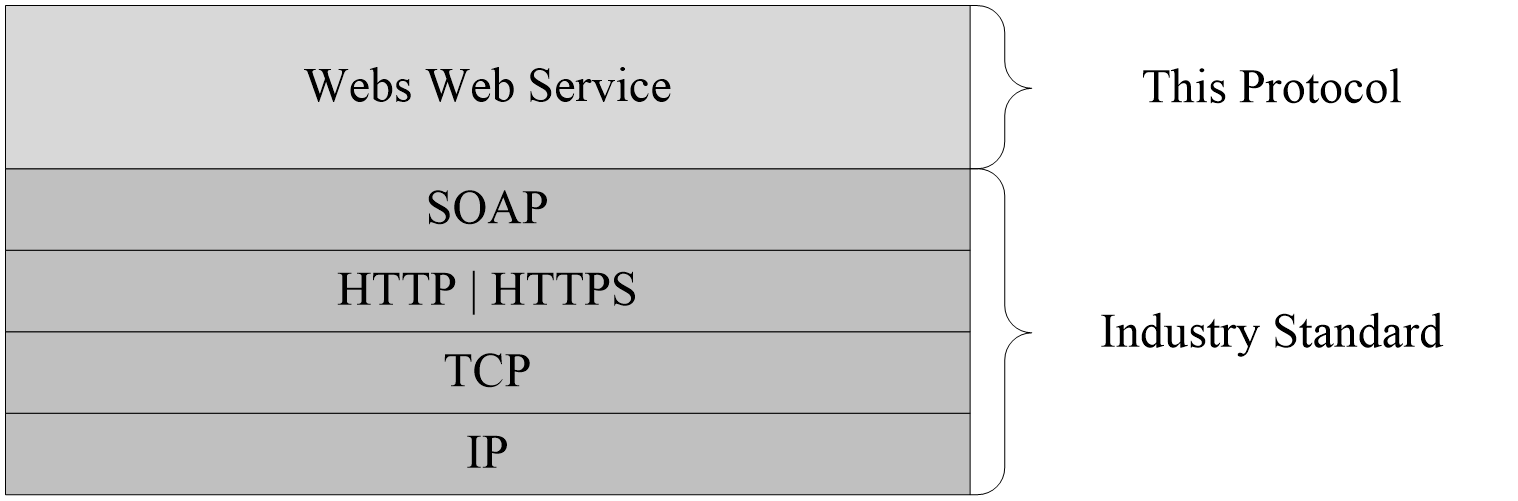 Figure 1: This protocol in relation to other protocolsPrerequisites/PreconditionsThis protocol operates against a site that is identified by a URL that is known by protocol clients. The protocol server endpoint is formed by appending "/_vti_bin/webs.asmx" to the URL of the site, for example http://www.contoso.com/Repository/_vti_bin/webs.asmx.This protocol assumes that authentication has been performed by the underlying protocols.Applicability StatementThe Webs service is applicable when an application or higher-level protocol requires programmatic access to sites and subsites in a site collection. Use this protocol to perform the following actions in sites or subsites:Retrieve information about objects in sites and subsites.Create, delete, or update content types.Create, delete, or update customized pages.Read list templates.Create, delete, or update columns.Apply or revert styles defined in cascading style sheets (CSS).Versioning and Capability NegotiationThis document covers versioning issues in one area. This protocol uses multiple transports with SOAP as specified in section 2.1.Vendor-Extensible FieldsNone.Standards AssignmentsNone.MessagesTransportProtocol servers MUST support SOAP over HTTP. Protocol servers SHOULD additionally support SOAP over HTTPS for securing communication with clients.Protocol messages MUST be formatted as specified either in [SOAP1.1] section 4, SOAP Envelope or in [SOAP1.2-1/2007] section 5, SOAP Message Construct. Protocol server faults MUST be returned using either HTTP Status Codes as specified in [RFC2616] section 10, Status Code Definitions or SOAP faults as specified either in [SOAP1.1] section 4.4, SOAP Fault, or in [SOAP1.2-1/2007] section 5.4, SOAP Fault.Common Message SyntaxThis section contains common definitions that are used by this protocol. The syntax of the definitions uses XML schema, as specified in [XMLSCHEMA1/2] and [XMLSCHEMA2/2], and WSDL, as specified in [WSDL].NamespacesThis protocol specifies and references XML namespaces by using the mechanisms specified in [XMLNS]. Although this document associates an XML namespace prefix for each XML namespace that is used, the choice of any particular XML namespace prefix is implementation-specific and not significant for interoperability.MessagesThis specification does not define any common WSDL message definitions.ElementsThis specification does not define any common XML schema element definitions.Complex TypesThe following table summarizes the set of common XML schema complex type definitions defined by this specification. XML schema complex type definitions that are specific to a particular operation are described with the operation.SOAPFaultDetailsThe SOAPFaultDetails complex type specifies the details of a SOAP fault. This complex type is defined as follows:<s:schema xmlns:s="http://www.w3.org/2001/XMLSchema" targetNamespace=" http://schemas.microsoft.com/sharepoint/soap">   <s:complexType name="detail">      <s:sequence>         <s:element name="errorstring" type="s:string"/>         <s:element name="errorcode" type="s:string" minOccurs="0"/>      </s:sequence>   </s:complexType></s:schema>errorstring: A human-readable text explaining the application-level fault.errorcode: The hexadecimal representation (prefixed by 0x) of a 4-byte result code. <1>WebDefinitionThe WebDefinition complex type specifies a single site. It contains a set of XML attributes that identify and describe the site. This type is defined as follows:<s:complexType name="WebDefinition">  <s:attribute name="Title" type="s:string" use="required" />  <s:attribute name="Url" type="s:string" use="required" />  <s:attribute name="Description" type="s:string" />  <s:attribute name="Language" type="s:string" />  <s:attribute name="Theme" type="s:string" />  <s:attribute name="FarmId" type="core:UniqueIdentifierWithBraces" />   <s:attribute name="SiteId" type="core:UniqueIdentifierWithBraces" />  <s:attribute name="IsSPO" type="core:TRUEFALSE​" />  <s:attribute name="Id" type="core:UniqueIdentifierWithBraces" />  <s:attribute name="ExcludeFromOfflineClient" type="core:TRUEFALSE" />  <s:attribute name="CellStorageWebServiceEnabled" type="core:TRUEFALSE" />  <s:attribute name="AlternateUrls" type="s:string" /></s:complexType>Title: Specifies the title of the site.Url: Specifies the absolute URL of the site.Description: Specifies the description of the site.Language: Specifies the language code identifier (LCID) for the language of the site.Theme: Specifies the name of the theme that is applied to the site.FarmId: A GUID that is the identifier of the farm.<2>SiteId: A GUID that is the identifier of the site collection.<3>IsSPO: Specifies ​if it is an online installation or not.<4>Id: A GUID that is the identifier of the site.<5>ExcludeFromOfflineClient: Specifies if the content in the site can be downloaded to a client or not.<6>CellStorageWebServiceEnabled: Specifies if a cell storage service is enabled on the site or not.<7>AlternateUrls: Alternate URLs are listed in the following zone order, delimited by commas: Intranet,Default,Extranet,Internet,Custom.<8>Simple TypesThe following table summarizes the set of common XML schema simple type definitions defined by this specification. XML schema simple type definitions that are specific to a particular operation are described with the operation.FALSEONLYThis simple type is a string that is restricted for only the value FALSE. This type is defined as follows:<s:simpleType name="FALSEONLY">  <s:restriction base="s:string">    <s:enumeration value="FALSE" />  </s:restriction></s:simpleType>ONEONLYThis simple type is a string that is restricted for only the value 1. This type is defined as follows:<s:simpleType name="ONEONLY">  <s:restriction base="s:string">    <s:enumeration value="1" />  </s:restriction></s:simpleType>TRUEONLYThis simple type is a string that is restricted for only the value TRUE. This type is defined as follows:<s:simpleType name="TRUEONLY">  <s:restriction base="s:string">    <s:enumeration value="TRUE" />  </s:restriction></s:simpleType>AttributesThis specification does not define any common XML schema attribute definitions.GroupsThis specification does not define any common XML schema group definitions.Attribute GroupsThis specification does not define any common XML schema attribute group definitions.Protocol DetailsThe client side of this protocol is simply a pass-through. That is, no additional timers or other state is required on the client side of this protocol. Calls made by the higher-layer protocol or application are passed directly to the transport, and the results returned by the transport are passed directly back to the higher-layer protocol or application.Except where specified, protocol clients SHOULD interpret HTTP Status Codes returned by the protocol server as specified in [RFC2616] section 10.This protocol enables protocol servers to notify protocol clients of application-level faults using SOAP faults. This protocol enables protocol servers to provide additional details for SOAP faults by including either a detail element as specified in [SOAP1.1] section 4.4 or a Detail element as specified in [SOAP1.2-1/2007] section 5.4.5, which conforms to the XML schema of the SOAPFaultDetails complex type specified in section 2.2.4.1. Except where specified, these SOAP faults are not significant for interoperability, and protocol clients can interpret them in an implementation-specific manner.This protocol enables protocol servers to perform implementation-specific authorization checks and notify protocol clients of authorization faults either using HTTP Status Codes or using SOAP faults as specified previously in this section.Webs SOAP Server DetailsAbstract Data ModelNone.TimersNone.InitializationNone.Message Processing Events and Sequencing RulesThe following table summarizes the list of WSDL operations as defined by this specification:Returning ErrorsIf the user is not authorized to perform the operation, the protocol server MUST return an HTTP 401 error as specified in [RFC2616] section 10.4.If the protocol server encounters any other application-specific error when running the operation, a SOAP fault message MUST be returned. Error codes corresponding to specific error conditions that can be encountered during each operation are specified in the corresponding sections.The following schema specifies the structure of the detail element in the SOAP fault used by this protocol.<s:element name="detail">  <s:complexType>    <s:sequence>      <s:element name="errorString" type="s:string" minOccurs="1" maxOccurs="1"/>      <s:element name="errorCode" type="s:string" minOccurs="0" maxOccurs="1"/>    </s:sequence>  </s:complexType></s:element>detail: A container for errorString and errorCode elements.errorString: The description of the error.errorCode: An error code.CreateContentTypeThis operation<9> creates a new content type on the context site. This operation is defined as follows:<wsdl:operation name="CreateContentType">    <wsdl:input message="tns:CreateContentTypeSoapIn" />    <wsdl:output message="tns:CreateContentTypeSoapOut" /></wsdl:operation>The protocol client sends a CreateContentTypeSoapIn request message, and the protocol server responds with a CreateContentTypeSoapOut response message, as follows:If the parentType is not a valid content type identifier or is not the content type identifier of a content type that is available on the context site, a SOAP fault MUST be returned.The protocol server creates a new content type on the context site with the specified parent content type and display name.The protocol server adds the specified fields to the newly created content type.The protocol server updates the content type with the specified properties.The protocol server MUST return a SOAP fault if a problem is encountered in any of these steps. If the protocol server has finished some of the steps in the CreateContentType operation prior to encountering an error, the protocol server is not required to undo the finished actions. Consequently, if the protocol server returns a SOAP fault in response to the protocol client request, this does not mean that the protocol server has not created a new content type.When the protocol server returns a SOAP fault, use GetContentType to determine whether the content type was successfully created.MessagesThe following table summarizes the set of WSDL message definitions that are specific to this operation.CreateContentTypeSoapInThis message is the request for the CreateContentType operation.The SOAP action value of the message is defined as follows:http://schemas.microsoft.com/sharepoint/soap/CreateContentTypeThe SOAP body contains a CreateContentType element.CreateContentTypeSoapOutThis message is the response to the CreateContentType operation.The SOAP body contains a CreateContentTypeResponse element.ElementsThe following table summarizes the XML schema element definitions that are specific to this operation.CreateContentTypeThis element specifies details for the request to create a content type on the context site. This element is defined as follows:<s:element name="CreateContentType">  <s:complexType>    <s:sequence>      <s:element name="displayName" type="s:string" minOccurs="0"/>      <s:element name="parentType" type="s:string" minOccurs="0"/>      <s:element name="newFields" type="AddOrUpdateFieldsDefinition" minOccurs="0"/>      <s:element name="contentTypeProperties" minOccurs="1">        <s:complexType>          <s:sequence>            <s:element name="ContentType" type="ContentTypePropertyDefinition" minOccurs="0" />          </s:sequence>        </s:complexType>      </s:element>    </s:sequence>  </s:complexType></s:element>displayName: The XML-encoded name of the content type to be created. A SOAP exception MUST be returned if any of the following conditions applies to the unencoded version of this element:It contains the name of an existing content type on the context site, ignoring case.It is longer than 128 characters.It ends with a period or begins or ends with whitespace.It contains a tab, two consecutive periods, or any of the following characters: backslash (\), slash (/), colon (:), asterisk (*), question mark (?), quotation mark ("), number sign (#), percent sign (%), less than (<), greater than (>), opening curly bracket ({), closing curly bracket (}), vertical bar (|), tilde (~), or ampersand (&).parentType: The identifier of a content type from which the content type to be created inherits. It MUST conform to the ContentTypeId type, as specified in [MS-WSSCAML] section 2.3.1.4.newFields: Container for a list of existing fields to be included in the content type. The AddOrUpdateFieldsDefinition type is specified in [MS-LISTSWS] section 2.2.4.2.contentTypeProperties: Container for properties to set on the content type. MUST NOT contain only whitespace. The ContentTypePropertyDefinition type is specified in [MS-LISTSWS] section 2.2.4.6.CreateContentTypeResponseThis element contains the response to a request to create a new content type on the context site. This element is defined as follows:<s:element name="CreateContentTypeResponse">  <s:complexType>    <s:sequence>      <s:element name="CreateContentTypeResult" type="s:string" minOccurs="0"/>    </s:sequence>  </s:complexType></s:element>CreateContentTypeResult: If no error conditions as specified in the preceding section cause the protocol server to return a SOAP exception, a CreateContentTypeResult MUST be returned containing the content type identifier of the content type created. It MUST conform to the ContentTypeId type, as specified in [MS-WSSCAML] section 2.3.1.4.Complex TypesNone.Simple TypesNone.AttributesNone.GroupsNone.Attribute GroupsNone.CustomizeCssThis operation<10> enables customization of the specified cascading style sheet (CSS) for the context site. This operation is defined as follows:<wsdl:operation name="CustomizeCss">      <wsdl:input message="tns:CustomizeCssSoapIn" />      <wsdl:output message="tns:CustomizeCssSoapOut" /></wsdl:operation>The protocol client MUST send a CustomizeCssSoapIn request message to the protocol server as the first step in customizing those aspects of the style and formatting of the site that are defined in the specified CSS file.The purpose of this operation is to enable the protocol server to prepare a site-specific copy of the specified CSS file, and configure the protocol server to use this new copy when rendering pages in the context site.MessagesThe following table summarizes the set of WSDL message definitions that are specific to this operation.CustomizeCssSoapInThe CustomizeCssSoapIn message contains the CustomizeCss SOAP element.The SOAP action value of the message is defined as follows:http://schemas.microsoft.com/sharepoint/soap/CustomizeCssThe SOAP body contains a CustomizeCss element.CustomizeCssSoapOutThe CustomizeCssSoapOut message contains the CustomizeCssResponse element.The SOAP body contains a CustomizeCssResponse element.ElementsThe following table summarizes the XML schema element definitions that are specific to this operation.CustomizeCssThe CustomizeCss SOAP element is defined as follows:<s:element name="CustomizeCss">  <s:complexType>    <s:sequence>      <s:element name="cssFile" type="s:string" minOccurs="0"/>    </s:sequence>  </s:complexType></s:element>cssFile: The cssFile input parameter MUST specify the name of one of the CSS files that resides in the default central location on the protocol server. The specific location in which the protocol server maintains the default copy of each CSS is a protocol server-specific implementation detail.<11> This file name MUST match the file name on the protocol server, including the file extension ".css", for example: "core.css". The CSS file MUST conform to the CSS standard specified in [CSS-LEVEL1].CustomizeCssResponseOn successful completion, the response SOAP body contains only the CustomizeCssResponse element. Other than the namespace attribute, the CustomizeCssResponse element contains no other attributes or child elements.<s:element name="CustomizeCssResponse">  <s:complexType/></s:element>If the protocol server encounters one of the error conditions described in the following table when running this operation, a SOAP fault MUST be returned that SHOULD contain one of the error codes for the specified error condition.Complex TypesNone.Simple TypesNone.AttributesNone.GroupsNone.Attribute GroupsNone.DeleteContentTypeThis operation<12> removes a specified content type from the site. This operation is defined as follows:<wsdl:operation name="DeleteContentType">    <wsdl:input message="tns:DeleteContentTypeSoapIn" />    <wsdl:output message="tns:DeleteContentTypeSoapOut" /></wsdl:operation>The protocol client sends a DeleteContentTypeSoapIn request message, and the protocol server responds with a DeleteContentTypeSoapOut response message, as follows:If the contentTypeId element is not a valid content type identifier, the protocol server MUST return a SOAP exception.If the content type is not found, the protocol server MUST return a SOAP exception.If the content type is read-only or cannot be deleted for any other reason, the protocol server MUST return a SOAP exception.If no exceptions are encountered during the processing of the request, the content type with the requested identifier MUST be removed from the list of content types on the site.MessagesThe following table summarizes the set of WSDL message definitions that are specific to this operation.DeleteContentTypeSoapInThe SOAP action value of this message is defined as follows:http://schemas.microsoft.com/sharepoint/soap/DeleteContentTypeThe SOAP body contains a DeleteContentType element.DeleteContentTypeSoapOutThe SOAP body contains a DeleteContentTypeResponse element.ElementsThe following table summarizes the XML schema element definitions that are specific to this operation.DeleteContentTypeThis is the request element to delete the content type from the site. This element is defined as follows:<s:element name="DeleteContentType">  <s:complexType>    <s:sequence>      <s:element name="contentTypeId" type="s:string" minOccurs="0"/>    </s:sequence>  </s:complexType></s:element>contentTypeId: The content type identifier of the content type to be removed from the site. It MUST conform to the ContentTypeId type, as specified in [MS-WSSCAML] section 2.3.1.4.DeleteContentTypeResponseThis is the response from the protocol server stating that the content type has been removed from the site. This element is defined as follows:<s:element name="DeleteContentTypeResponse">  <s:complexType>    <s:sequence>      <s:element name="DeleteContentTypeResult" minOccurs="0">        <s:complexType mixed="true">          <s:sequence>            <s:element name="Success">               <s:complexType/>            </s:element>          </s:sequence>        </s:complexType>      </s:element>    </s:sequence>  </s:complexType></s:element>DeleteContentTypeResult: If the operation succeeds, a DeleteContentTypeResult MUST be returned. If the operation fails, a SOAP exception MUST be returned.Complex TypesNone.Simple TypesNone.AttributesNone.GroupsNone.Attribute GroupsNone.GetActivatedFeaturesThis operation<13> obtains a list of activated features on the site and on the parent site collection. This operation is defined as follows:<wsdl:operation name="GetActivatedFeatures">    <wsdl:input message="tns:GetActivatedFeaturesSoapIn" />    <wsdl:output message="tns:GetActivatedFeaturesSoapOut" /></wsdl:operation>The protocol client sends a GetActivatedFeaturesSoapIn request message, and the protocol server responds with a GetActivatedFeaturesSoapOut response message, as follows:The GetActivatedFeaturesSoapOut message MUST contain a single GetActivatedFeaturesResponse element. The GetActivatedFeaturesResponse element MUST contain a single string, formatted as a comma-delimited list of GUIDs, each identifying an activated feature on the site or in the site collection.The following code example shows a SOAP response:<GetActivatedFeaturesResponse xmlns="http://schemas.microsoft.com/sharepoint/soap/">    <GetActivatedFeaturesResult>00bfea71-c796-4402-9f2f-0eb9a6e71b18,29d85c25-170c-4df9-a641-12db0b9d4130,00bfea71-5932-4f9c-ad71-1557e5751100,94c94ca6-b32f-4da9-a9e3-1f3d343d7ecb,  </GetActivatedFeaturesResult></GetActivatedFeaturesResponse>The value of GetActivatedFeaturesResult MUST be a comma-delimited list of GUIDs of features activated on the site, followed by a comma-delimited list of GUIDs of features activated on the parent site collection.MessagesThe following table summarizes the set of WSDL message definitions that are specific to this operation.GetActivatedFeaturesSoapInThis message requests the list of all features that are activated on the site and its parent site collection.The SOAP action value of the message is defined as follows:http://schemas.microsoft.com/sharepoint/soap/GetActivatedFeaturesThe SOAP body contains a GetActivatedFeatures element.GetActivatedFeaturesSoapOutThis message is the response to a request for a list of features on the site or in its parent site collection. It consists of a string consisting of a comma-delimited list of GUIDs, where each GUID identifies a feature activated in the site or the site collection.The SOAP body contains a GetActivatedFeaturesResponse element.ElementsThe following table summarizes the XML schema element definitions that are specific to this operation.GetActivatedFeaturesThe SOAP body contains a GetActivatedFeatures element, which has the following definition:<s:element name="GetActivatedFeatures">  <s:complexType/></s:element>GetActivatedFeaturesResponseThe SOAP body contains a GetActivatedFeaturesResponse element, which has the following definition:<s:element name="GetActivatedFeaturesResponse">  <s:complexType>    <s:sequence>      <s:element name="GetActivatedFeaturesResult" type="s:string" minOccurs="0" maxOccurs="1" />    </s:sequence>  </s:complexType></s:element>GetActivatedFeaturesResult: A comma-delimited list of GUIDs, where each GUID is formatted as a UniqueIdentifierWithoutBraces as specified in [MS-WSSCAML] section 2.1.15.  The list MUST include one GUID identifying every feature activated on the site, a tab character followed by one GUID identifying every feature activated in the site collection.If the protocol client sends the GetActivatedFeaturesSoapIn request message to a protocol server URL that does not correspond to a site, the protocol server MUST return a SOAP fault. Complex TypesNone.Simple TypesNone.AttributesNone.GroupsNone.Attribute GroupsNone.GetAllSubWebCollectionThis operation obtains a list of titles and URLs of all sites in the site collection. A site collection consists of a top-level site and includes every site that falls under its hierarchy. This operation is defined as follows:<wsdl:operation name="GetAllSubWebCollection">    <wsdl:input message="tns:GetAllSubWebCollectionSoapIn" />    <wsdl:output message="tns:GetAllSubWebCollectionSoapOut" /></wsdl:operation>The protocol client sends a GetAllSubWebCollectionSoapIn request message, and the protocol server responds with a GetAllSubWebCollectionSoapOut response message.If the operation fails, the protocol server MUST return a SOAP exception.MessagesThe following table summarizes the set of WSDL message definitions that are specific to this operation.GetAllSubWebCollectionSoapInThis message requests the titles and URLs of all sites in the current site collection.The SOAP action value of the message is defined as follows:http://schemas.microsoft.com/sharepoint/soap/GetAllSubWebCollectionThe SOAP body contains a GetAllSubWebCollection element.GetAllSubWebCollectionSoapOutThis message returns the title and URL of all sites in the site collection.The SOAP body contains a GetAllSubWebCollectionResponse element.ElementsThe following table summarizes the XML schema element definitions that are specific to this operation.GetAllSubWebCollectionThe SOAP body contains a GetAllSubWebCollection element, which has the following definition:<s:element name="GetAllSubWebCollection">  <s:complexType/></s:element>GetAllSubWebCollectionResponseThe SOAP body contains a GetAllSubWebCollectionResponse element, which has the following definition:<s:element name="GetAllSubWebCollectionResponse">  <s:complexType>    <s:sequence>      <s:element name="GetAllSubWebCollectionResult" minOccurs="0" maxOccurs="1" >        <s:complexType mixed="true">          <s:sequence>            <s:element name="Webs">              <s:complexType>                <s:sequence>                  <s:element name="Web" type="tns:WebDefinition" minOccurs="1" maxOccurs="unbounded" />                </s:sequence>              </s:complexType>            </s:element>          </s:sequence>        </s:complexType>      </s:element>    </s:sequence>  </s:complexType></s:element>GetAllSubWebCollectionResult: Contains a single Webs element.Webs: This element contains one or more Web elements.Web: This element is of type WebDefinition, as specified in section 2.2.4.2. Each Web element provides the title and URL of one site.Example:  <GetAllSubWebCollectionResult>    <Webs>      <Web Title="Home" Url="http://www.example.com" />       <Web Title="Document Center" Url="http://www.example.com/Docs" />       <Web Title="News" Url="http://www.example.com/News" />       <Web Title="Search" Url="http://www.example.com/SearchCenter" />       <Web Title="Sites" Url="http://www.example.com/SiteDirectory" />       <Web Title="Stock Market" Url="http://www.example.com/SiteDirectory/Stocks" />   </Webs></GetAllSubWebCollectionResult>The GetAllSubWebCollectionResult element MUST contain one child Webs element, which MUST contain a sequence of one or more child Web elements, one for each site in the current site collection. Each Web element MUST specify the title and URL of one site in the collection.Complex TypesNone.Simple TypesNone.AttributesNone.GroupsNone.Attribute GroupsNone.GetColumnsThis operation<14> obtains the collection of column definitions for all the columns available on the context site. Each column in the collection is defined as a field definition element. This operation is defined as follows:<wsdl:operation name="GetColumns">    <wsdl:input message="tns:GetColumnsSoapIn" />    <wsdl:output message="tns:GetColumnsSoapOut" /></wsdl:operation>The protocol client sends a GetColumnsSoapIn request message, and the protocol server responds with a GetColumnsSoapOut response message, as follows:If the operation succeeds, the protocol server MUST return the collection of column definitions for all the columns available on the context site.If the operation fails, the protocol server MUST return a SOAP exception.A SOAP fault MUST be returned when a GetColumns operation is performed on a context site that has invalid column attribute information. Invalid column attribute information could result from a request for UpdateColumns made to update a column with no defined type XML attribute.MessagesThe following table summarizes the set of WSDL message definitions that are specific to this operation.GetColumnsSoapInThis message is the request to obtain the collection of column definitions for all the columns available on the context site.The SOAP action value of the message is defined as follows:http://schemas.microsoft.com/sharepoint/soap/GetColumnsThe SOAP body contains a GetColumns element.GetColumnsSoapOutThis message is the response to obtaining the collection of column definitions for all columns available on the context site.The SOAP body contains a GetColumnsResponse element.ElementsThe following table summarizes the XML schema element definitions that are specific to this operation.GetColumnsThe SOAP body contains a GetColumns XML element, which has the following definition:<s:element name="GetColumns">  <s:complexType/></s:element>GetColumnsResponseThe SOAP body contains a GetColumnsResponse XML element, which has the following definition:<s:element name="GetColumnsResponse">  <s:complexType>    <s:sequence>      <s:element name="GetColumnsResult" minOccurs="0">        <s:complexType>          <s:sequence>              <s:element name="Fields">                <s:complexType>                  <s:sequence>                    <s:element name="Field" minOccurs="0" maxOccurs="unbounded" type="core:FieldDefinition">                    </s:element>                  </s:sequence>                </s:complexType>              </s:element>          </s:sequence>        </s:complexType>      </s:element>    </s:sequence>  </s:complexType></s:element>GetColumnsResult: An XML element that contains a Fields element.Fields: An XML element that contains a collection of Field elements. Field: This element represents a column. The whole collection of Field elements included by the Fields element represents all columns available on the context site. The type is specified in [MS-WSSFO3] section 2.2.7.3.3.Complex TypesNone.Simple TypesNone.AttributesNone.GroupsNone.Attribute GroupsNone.GetContentTypeThis operation<15> obtains content type data for a specified content type identifier. This operation is defined as follows:<wsdl:operation name="GetContentType">    <wsdl:input message="tns:GetContentTypeSoapIn" />    <wsdl:output message="tns:GetContentTypeSoapOut" /></wsdl:operation>The protocol client sends a GetContentTypeSoapIn request message, and the protocol server responds with a GetContentTypeSoapOut response message, as follows:If contentTypeId is null or empty, the protocol server MUST return a SOAP exception.If contentTypeId does not match the content type identifier of a content type on the site, the protocol server MUST return a SOAP exception. MessagesThe following table summarizes the set of WSDL message definitions that are specific to this operation.GetContentTypeSoapInThis SOAP message requests content type data.The SOAP action value of the message is defined as follows:http://schemas.microsoft.com/sharepoint/soap/GetContentTypeThe SOAP body contains a GetContentType element.GetContentTypeSoapOutThis SOAP message returns content type data.The SOAP body contains a GetContentTypeResponse element.ElementsThe following table summarizes the XML schema element definitions that are specific to this operation.GetContentTypeThis element is the request for a specified content type. This element is defined as follows:<s:element name="GetContentType">  <s:complexType>    <s:sequence>      <s:element name="contentTypeId" type="s:string" minOccurs="0"/>    </s:sequence>  </s:complexType></s:element>contentTypeId: The identifier of the content type to be returned. It MUST conform to the ContentTypeId type, as specified in [MS-WSSCAML] section 2.3.1.4.GetContentTypeResponseThis element is the response containing the content type data. This element is defined as follows:<s:element name="GetContentTypeResponse">  <s:complexType>    <s:sequence>      <s:element name="GetContentTypeResult" minOccurs="0">        <s:complexType>          <s:sequence>            <s:element name="ContentType" minOccurs="1" maxOccurs="1">             <s:complexType>              <s:sequence>               <s:element name="Folder" minOccurs="0" maxOccurs="1">                <s:complexType>                 <s:sequence />                 <s:attribute name="TargetName" type="s:string" use="required" />                </s:complexType>               </s:element>               <s:element name="Fields" type="core:FieldDefinitions" minOccurs="1" maxOccurs="1" >                 <s:complexType>                 <s:sequence>                  <s:element name="Field" minOccurs="0" maxOccurs="unbounded" type="core:FieldDefinition"/>                 </s:sequence>                </s:complexType>               </s:element>               <s:element name="DocumentTemplate" minOccurs="0" maxOccurs="1">                <s:complexType>                 <s:sequence />                 <s:attribute name="TargetName" type="s:string" use="required" />                </s:complexType>               </s:element>               <s:element name="XmlDocuments" type="core:XmlDocumentDefinitionCollection" minOccurs="0" maxOccurs="1" >                <s:complexType>                 <s:sequence>                  <s:element name="XmlDocument" minOccurs="0" maxOccurs="unbounded" type="core:XmlDocumentDefinition"/>                 </s:sequence>                </s:complexType>               </s:element>              </s:sequence>              <s:attribute name="ID" type="core:ContentTypeId" use="required" />              <s:attribute name="Name" type="s:string" use="optional" />              <s:attribute name="Group" type="s:string" use="optional" />              <s:attribute name="Description" type="s:string" use="optional" />              <s:attribute name="Hidden" type="TRUEONLY" use="optional" />               <s:attribute name="NewDocumentControl" type="s:string" use="optional" />              <s:attribute name="RequireClientRenderingOnNew" type="FALSEONLY" use="optional" />              <s:attribute name="Sealed" type="TRUEONLY" use="optional" />               <s:attribute name="ReadOnly" type="TRUEONLY" use="optional" />               <s:attribute name="Locs" type="ONEONLY" use="optional" />               <s:attribute name="FeatureId" type="s:string" use="optional" />               <s:attribute name="TargetName" type="s:string" use="optional" />              <s:attribute name="Version" type="s:int" use="required" />             </s:complexType>           </s:element>          </s:sequence>        </s:complexType>      </s:element>    </s:sequence>  </s:complexType></s:element>GetContentTypeResult: Container node for the content type returned.GetContentTypeResult.ContentType: Content type data requested.GetContentTypeResult.ContentType.Folder: Resource folder to be used by this content type.GetContentTypeResult.ContentType.Folder.TargetName: Name of the resource folder associated with this content type. It MUST be a URL relative to the URL of the site on which the content type is located, and it MUST be under the "_cts" root directory. It MUST be less than three levels deep with respect to the URL of the site on which the content type is located. For example, "siteA/_cts/FolderA" is acceptable but "siteA/_cts/FolderA/FolderB" is not.GetContentTypeResult.ContentType.Fields: Contains references to fields associated with this content type.GetContentTypeResult.ContentType.DocumentTemplate: Specifies the content type document template.GetContentTypeResult.ContentType.DocumentTemplate.TargetName: Name of the document template file associated with the content type. It MUST be a site-relative URL.GetContentTypeResult.ContentType.XmlDocuments: Collection of XML documents [MS-WSSCAML] section 2.4.11 associated with this content type, which can include forms and event receiver manifests.GetContentTypeResult.ContentType.XmlDocuments.XmlDocument: Collection of XML documents associated with this content type, which can include forms and event receiver manifests.GetContentTypeResult.ContentType.ID: Content type identifier for this content type.GetContentTypeResult.ContentType.Name: Name of the content type.GetContentTypeResult.ContentType.Group: Name of the content type group that contains this content type.GetContentTypeResult.ContentType.Description: Description of the content type.GetContentTypeResult.ContentType.Hidden: Specifies whether the content type appears in the user interface.GetContentTypeResult.ContentType.NewDocumentControl: The identifier of the ActiveX object used to create the new item. Used to assign this value.GetContentTypeResult.ContentType.RequireClientRenderingOnNew: Specifies whether the browser uses the ActiveX object to create a new item.GetContentTypeResult.ContentType.Sealed: Specifies whether another content type can inherit from the current content type.GetContentTypeResult.ContentType.ReadOnly: Specifies whether the content type can be edited.GetContentTypeResult.ContentType.Locs: If the content type has localizations, 1 is returned. Otherwise, nothing is returned.GetContentTypeResult.ContentType.FeatureId: This value MUST be returned only if the content type requested has the FeatureId attribute set to a non-empty GUID. If the attribute is not an empty GUID, FeatureId MUST be the value of that non-empty GUID. Specifies the feature with which this content type is associated.GetContentTypeResult.ContentType.Version: Specifies the current version of the content type. The protocol server MUST increment the value each time the content type definition is edited. The protocol client MUST ignore this attribute.Complex TypesNone.Simple TypesNone.AttributesNone.GroupsNone.Attribute GroupsNone.GetContentTypesThis operation<16> retrieves all content types for a specified context site. This operation is defined as follows:<wsdl:operation name="GetContentTypes">    <wsdl:input message="tns:GetContentTypesSoapIn" />    <wsdl:output message="tns:GetContentTypesSoapOut" /></wsdl:operation>The protocol client sends a GetContentTypesSoapIn request message, and the protocol server responds with a GetContentTypesSoapOut response message.MessagesThe following table summarizes the set of WSDL message definitions that are specific to this operation.GetContentTypesSoapInThis SOAP message requests all content types on a site.The SOAP action value of the message is defined as follows:http://schemas.microsoft.com/sharepoint/soap/GetContentTypesThe SOAP body contains a GetContentTypes element.GetContentTypesSoapOutThis SOAP message returns all content types on a site.The SOAP body contains a GetContentTypesResponse element.ElementsThe following table summarizes the XML schema element definitions that are specific to this operation.GetContentTypesThis element is a request for all content types on a site. This element is defined as follows:<s:element name="GetContentTypes">  <s:complexType/></s:element>GetContentTypesResponseThis element is a response containing all content types on a site. This element is defined as follows:<s:element name="GetContentTypesResponse">  <s:complexType>    <s:sequence>      <s:element name="GetContentTypesResult" minOccurs="0">        <s:complexType>          <s:sequence>            <s:element name="ContentTypes" minOccurs="1" maxOccurs="1">             <s:complexType>              <s:sequence>               <s:element name="ContentType" minOccurs="0" maxOccurs="unbounded">                <s:complexType>                 <s:sequence />                 <s:attribute name="Name" type="s:string" use="required"/>                 <s:attribute name="ID" type="core:ContentTypeId" use="required" />                 <s:attribute name="Description" type="s:string" use="required" />                 <s:attribute name="Group" type="s:string" use="required" />                 <s:attribute name="NewDocumentControl" type="s:string" use="required"/>                  <s:attribute name="Scope" type="s:string" use="required" />                  <s:attribute name="Version" type="s:int" use="required" />                  <s:attribute name="RequireClientRenderingOnNew" type="core:TRUEFALSE" use="required" />                 </s:complexType>                </s:element>              </s:sequence>             </s:complexType>            </s:element>       </s:sequence>      </s:complexType>     </s:element>    </s:sequence>  </s:complexType></s:element>GetContentTypesResult: Container element for the rest of the results.GetContentTypesResult.ContentTypes: Container for each block of content type data.GetContentTypesResult.ContentTypes.ContentType: Instance of content type data.GetContentTypesResult.ContentTypes.ContentType.Name: Name of the content type.GetContentTypesResult.ContentTypes.ContentType.ID: Content type identifier for this content type.GetContentTypesResult.ContentTypes.ContentType.Description: Description of the content type.GetContentTypesResult.ContentTypes.ContentType.Group: Name of the content type group that contains this content type.GetContentTypesResult.ContentTypes.ContentType.NewDocumentControl: Identifier of the ActiveX object used to create the new item. Used to assign this value.GetContentTypesResult.ContentTypes.ContentType.Scope: Fully qualified URL of the content type scope.GetContentTypesResult.ContentTypes.ContentType.Version: Specifies the current version of the content type. The protocol server MUST increment the value each time the content type definition is edited. The protocol client MUST ignore this attribute.GetContentTypesResult.ContentTypes.ContentType.RequireClientRenderingOnNew: Specifies whether the browser uses the ActiveX object to create a new item.Complex TypesNone.Simple TypesNone.AttributesNone.GroupsNone.Attribute GroupsNone.GetCustomizedPageStatusThis operation<17> obtains the customization status (also known as the uncustomized status) of the specified page or file. This operation is defined as follows:<wsdl:operation name="GetCustomizedPageStatus">    <wsdl:input message="tns:GetCustomizedPageStatusSoapIn" />    <wsdl:output message="tns:GetCustomizedPageStatusSoapOut" /></wsdl:operation>The protocol client sends a GetCustomizedPageStatusSoapIn request message to obtain the customization status of the specified page or file. The protocol server responds by sending a GetCustomizedPageStatusSoapOut response message. The response specifies customization status of the page or file identified by the fileUrl, where the customization status MUST be one of the following:NoneCustomizedUncustomizedThe protocol server portion of the HTTP POST address MUST be the address of a site. For example, a valid POST address might be "http://www.example.com/SiteDirectory".The fileUrl MUST specify a page or a file on the context site. The fileUrl MUST be relative to the POST address. For example, a valid fileUrl might be "Pages/category.aspx".This operation returns a customization status value that specifies whether the fileUrl represents a customized page, an uncustomized page, or a file containing static content.A customized page is a page that the protocol server generates dynamically by some combination of database query and code execution. An uncustomized page is a previously generated page to which the protocol server can refer. A file containing static content is a file, such as an individual text file or a static HTML page that contains no code and requires no access to the content database to be rendered.The table in CustomizedPageStatus (section 3.1.4.9.4.1) specifies the meaning of each customization status value.MessagesThe following table summarizes the set of WSDL message definitions that are specific to this operation.GetCustomizedPageStatusSoapInThis is the request message to obtain the customization status of the specified page or file.The SOAP action value of the message is defined as follows:http://schemas.microsoft.com/sharepoint/soap/GetCustomizedPageStatusThe SOAP body contains a GetCustomizedPageStatus element.GetCustomizedPageStatusSoapOutThis is the response message containing the customization status of the specified page or file.The SOAP body contains a GetCustomizedPageStatusResponse element.ElementsThe following table summarizes the XML schema element definitions that are specific to this operation.GetCustomizedPageStatusThe definition of the GetCustomizedPageStatus element is as follows:<s:element name="GetCustomizedPageStatus">  <s:complexType>    <s:sequence>      <s:element name="fileUrl" type="s:string" minOccurs="0" maxOccurs="1"/>    </s:sequence>  </s:complexType></s:element>fileUrl: The URL of a page or file on the protocol server.GetCustomizedPageStatusResponseThe definition of the GetCustomizedPageStatusResponse element is as follows:<s:element name="GetCustomizedPageStatusResponse">  <s:complexType>    <s:sequence>      <s:element name="GetCustomizedPageStatusResult" type="tns:CustomizedPageStatus"/>    </s:sequence>  </s:complexType></s:element>GetCustomizedPageStatusResult: A single element of type only as defined in CustomizedPageStatus (section 3.1.4.9.4.1).If the protocol server encounters the following error condition while running this operation, a SOAP fault with the error code 0x80070002 SHOULD be returned as follows:Occurs when relative to the protocol server address, the value of fileUrl does not specify a valid page or file.An example of this error condition is as follows:The protocol server has the following URL address: "http://www.example.com".A valid page has the following full URL: "http://www.example.com/Pages/default.aspx".The protocol client sends a GetCustomizedPageStatusSoapIn request message to obtain the protocol server, but erroneously specifies fileUrl as "default.aspx", whereas the correct fileUrl value would be "Pages/default.aspx".Because the fileUrl relative to the protocol server URL does not specify a valid page, the protocol server returns the SOAP fault specified previously.Complex TypesNone.Simple TypesThe following table summarizes the XML schema simple type definitions that are specific to this operation.CustomizedPageStatusThe CustomizedPageStatus type is an enumeration of three possible values defined as follows:<s:simpleType name="CustomizedPageStatus">  <s:restriction base="s:string">    <s:enumeration value="None"/>    <s:enumeration value="Uncustomized"/>    <s:enumeration value="Customized"/>  </s:restriction></s:simpleType>The following table defines the meaning of each enumeration value.AttributesNone.GroupsNone.Attribute GroupsNone.GetListTemplatesThis operation obtains the collection of list template definitions for the context site. This operation is defined as follows:<wsdl:operation name="GetListTemplates">    <wsdl:input message="tns:GetListTemplatesSoapIn" />    <wsdl:output message="tns:GetListTemplatesSoapOut" /></wsdl:operation>The protocol client sends a GetListTemplatesSoapIn request message, and the protocol server responds with a GetListTemplatesSoapOut response message.MessagesThe following table summarizes the set of WSDL message definitions that are specific to this operation.GetListTemplatesSoapInThis message is the request message to obtain the collection of list template definitions for the context site.The SOAP action value of the message is defined as follows:http://schemas.microsoft.com/sharepoint/GetListTemplatesThe SOAP body contains a GetListTemplates element.GetListTemplatesSoapOutThis is the response message containing the collection of list template definitions for the context site.The SOAP body contains a GetListTemplatesResponse element as specified in section 3.1.4.10.2.2.ElementsThe following table summarizes the XML schema element definitions that are specific to this operation.GetListTemplatesThe SOAP body contains a GetListTemplates element, which has the following definition:<s:element name="GetListTemplates">  <s:complexType/></s:element>GetListTemplatesResponseThe SOAP body contains a GetListTemplatesResponse element, which has the following definition:<s:element name="GetListTemplatesResponse">  <s:complexType>    <s:sequence>      <s:element name="GetListTemplatesResult" minOccurs="0">        <s:complexType mixed="true">          <s:sequence>            <s:element name="ListTemplates" type="core:ListTemplateDefinitions" minOccurs="1" >            </s:element>          </s:sequence>        </s:complexType>      </s:element>    </s:sequence>  </s:complexType></s:element>GetListTemplatesResult: Contains a ListTemplates element.ListTemplates: An element of type ListTemplateDefinitions as specified in [MS-WSSCAML] section 2.3.2.12. Complex TypesNone.Simple TypesNone.AttributesNone.GroupsNone.Attribute GroupsNone.GetObjectIdFromUrlThis operation obtains properties of the object referenced by the specified URL.<18> This operation is defined as follows:<wsdl:operation name="GetObjectIdFromUrl">    <wsdl:input message="tns:GetObjectIdFromUrlSoapIn" />    <wsdl:output message="tns:GetObjectIdFromUrlSoapOut" /></wsdl:operation>The protocol client sends a GetObjectIdFromUrlSoapIn request message, and the protocol server responds with a GetObjectIdFromUrlSoapOut response message as follows:If the specified URL corresponds to an object on the site, use that object.Otherwise, the protocol server MUST return a SOAP exception.MessagesThe following table summarizes the set of WSDL message definitions that are specific to this operation.GetObjectIdFromUrlSoapInThis is the request message to obtain information about the object referenced by the specified URL.The SOAP action value of the message is defined as follows:http://schemas.microsoft.com/sharepoint/soap/GetObjectIdFromUrlThe SOAP body contains a GetObjectIdFromUrl element.GetObjectIdFromUrlSoapOutThis is the response message containing information about the object referenced by the specified URL.The SOAP body contains a GetObjectIdFromUrlResponse element.ElementsThe following table summarizes the XML schema element definitions that are specific to this operation.GetObjectIdFromUrlThis element represents the input data of a GetObjectIdFromUrl operation. This element is defined as follows:<s:element name="GetObjectIdFromUrl">  <s:complexType>    <s:sequence>      <s:element name="objectUrl" type="s:string" minOccurs="1" maxOccurs="1" />    </s:sequence>  </s:complexType></s:element>objectUrl: The URL of the object from which to retrieve information.GetObjectIdFromUrlResponseThis element represents the result data of a GetObjectIdFromUrl operation. This element is defined as follows:<s:element name="GetObjectIdFromUrlResponse">  <s:complexType>    <s:sequence>      <s:element name="GetObjectIdFromUrlResult" minOccurs="1" maxOccurs="1">        <s:complexType mixed="true">          <s:sequence>            <s:element name="ObjectId" minOccurs="1" maxOccurs="1">              <s:complexType>                <s:attribute name="ListId" type="core:UniqueIdentifierWithBracesOrEmpty" />                <s:attribute name="ListServerTemplate">                  <s:simpleType>                    <s:restriction base="s:int">                      <s:enumeration value="0"/>                      <s:enumeration value="100"/>                      <s:enumeration value="101"/>                      <s:enumeration value="102"/>                      <s:enumeration value="103"/>                      <s:enumeration value="104"/>                      <s:enumeration value="105"/>                      <s:enumeration value="106"/>                      <s:enumeration value="107"/>                      <s:enumeration value="108"/>                      <s:enumeration value="109"/>                      <s:enumeration value="110"/>                      <s:enumeration value="111"/>                      <s:enumeration value="112"/>                      <s:enumeration value="113"/>                      <s:enumeration value="114"/>                      <s:enumeration value="115"/>                      <s:enumeration value="116"/>                      <s:enumeration value="117"/>                      <s:enumeration value="118"/>                      <s:enumeration value="119"/>                      <s:enumeration value="120"/>                      <s:enumeration value="121"/>                      <s:enumeration value="122"/>                      <s:enumeration value="123"/>                      <s:enumeration value="130"/>                      <s:enumeration value="140"/>                      <s:enumeration value="150"/>                      <s:enumeration value="200"/>                      <s:enumeration value="201"/>                      <s:enumeration value="202"/>                      <s:enumeration value="204"/>                      <s:enumeration value="207"/>                      <s:enumeration value="210"/>                      <s:enumeration value="211"/>                      <s:enumeration value="212"/>                      <s:enumeration value="301"/>                      <s:enumeration value="302"/>                      <s:enumeration value="303"/>                      <s:enumeration value="402"/>                      <s:enumeration value="403"/>                      <s:enumeration value="404"/>                      <s:enumeration value="405"/>                      <s:enumeration value="420"/>                      <s:enumeration value="421"/>                      <s:enumeration value="499"/>                      <s:enumeration value="851"/>                      <s:enumeration value="1100"/>                      <s:enumeration value="1200"/>                      <s:enumeration value="1220"/>                      <s:enumeration value="1221"/>                    </s:restriction>                  </s:simpleType>                </s:attribute>                <s:attribute name="ListBaseType">                  <s:simpleType>                    <s:restriction base="s:int">                      <s:enumeration value="0"/>                      <s:enumeration value="1"/>                      <s:enumeration value="2"/>                      <s:enumeration value="3"/>                      <s:enumeration value="4"/>                      <s:enumeration value="5"/>                    </s:restriction>                  </s:simpleType>                </s:attribute>                <s:attribute name="ListItem" type="core:TRUEFALSE" />                <s:attribute name="ListItemId" type="s:string" />                <s:attribute name="File" type="core:TRUEFALSE" />                <s:attribute name="Folder" type="core:TRUEFALSE" />                <s:attribute name="AlternateUrls" type="s:string" />              </s:complexType>            </s:element>          </s:sequence>        </s:complexType>      </s:element>    </s:sequence>  </s:complexType></s:element>GetObjectIdFromUrlResult: If no error conditions as specified earlier cause the protocol server to return a SOAP exception, a GetObjectIdFromUrlResult MUST be returned.ObjectId: The container element for the object properties.ObjectId.ListId: If the object is a list or list item, the value of the attribute MUST be the list identifier. Otherwise, the value of this attribute MUST be an empty string.ObjectId.ListServerTemplate: If the object is a list or list item, the value of the attribute MUST be one of the list template types as specified in [MS-WSSFO2] section 2.2.3.12. Otherwise, the attribute MUST NOT be present.ObjectId.ListBaseType: If the object is a list or list item, the value of the attribute MUST be one of the List Base Types as specified in [MS-WSSFO2] section 2.2.3.11. Otherwise, the attribute MUST NOT be present.ObjectId.ListItem: Specifies whether the object is a list item.ObjectId.ListItemId: If the object is a list item, the value of the attribute MUST be the identifier of the list item. Otherwise, the attribute MUST NOT be present.ObjectId.File: Specifies whether the object is a file.ObjectId.Folder: Specifies whether the object is a folder.ObjectId. AlternateUrls: Alternate URLs are a comma delimited list of other possible URLs for the object. They SHOULD be listed in the following zone order: Intranet, Default, Extranet, Internet, Custom.Complex TypesNone.Simple TypesNone.AttributesNone.GroupsNone.Attribute GroupsNone.GetWebThis operation obtains the title, URL, description, language, and theme properties of the specified site. This operation is defined as follows:<wsdl:operation name="GetWeb">    <wsdl:input message="tns:GetWebSoapIn" />    <wsdl:output message="tns:GetWebSoapOut" /></wsdl:operation>The protocol client sends a GetWebSoapIn request message, and the protocol server responds with a GetWebSoapOut response message, as follows:A valid URL of the site SHOULD be specified in the request message.If the operation succeeds, the protocol server MUST return the title, URL, description, language, and theme properties of the specified site. The Language property MUST include an LCID value.If there is any problem in performing the operation, the protocol server MUST return the appropriate error code and error string. Errors specific to this operation are defined with GetWebSoapOut message.MessagesThe following table summarizes the set of WSDL message definitions that are specific to this operation.GetWebSoapInThis message is the request to obtain the title, URL, description, language, and theme of the specified site.The SOAP action value of the message is defined as follows:http://schemas.microsoft.com/sharepoint/soap/GetWebThe SOAP body contains a GetWeb element.GetWebSoapOutThis message is the response containing the title, URL, description, language, and theme of the specified site.The SOAP body contains a GetWebResponse element.ElementsThe following table summarizes the XML schema element definitions that are specific to this operation.GetWebThe SOAP body contains a GetWeb element, which has the following definition:<s:element name="GetWeb">  <s:complexType>    <s:sequence>      <s:element name="webUrl" type="s:string" minOccurs="0"/>    </s:sequence>  </s:complexType></s:element>webUrl: A string that contains the absolute URL of the site. To return information about the context site, a period (.) or an empty string ("") can also be passed for this parameter.GetWebResponseThe SOAP body contains a GetWebResponse element, which has the following definition:<s:element name="GetWebResponse">  <s:complexType>    <s:sequence>      <s:element name="GetWebResult" minOccurs="0">        <s:complexType>          <s:sequence>            <s:element name="Web" type="tns:WebDefinition"/>          </s:sequence>        </s:complexType>      </s:element>    </s:sequence>  </s:complexType></s:element>GetWebResult: An XML element that contains a Web element.Web: The structure of this element is defined in WebDefinition (section 2.2.4.2).In case the protocol server encounters the following error condition when running this operation, a SOAP fault with the error code 0x82000001 SHOULD be returned:Occurs when an invalid URL is passed in or no webUrl element is supplied for the site.Complex TypesNone.Simple TypesNone.AttributesNone.GroupsNone.Attribute GroupsNone.GetWebCollectionThis operation is used to get the Title and URL properties of all immediate child sites of the context site.<wsdl:operation name="GetWebCollection">    <wsdl:input message="tns:GetWebCollectionSoapIn" />    <wsdl:output message="tns:GetWebCollectionSoapOut" /></wsdl:operation>The protocol client sends a GetWebCollectionSoapIn request message, and the protocol server responds with a GetWebCollectionSoapOut response message, as follows:If the operation succeeds, it MUST return the Title and URL properties of all immediate child sites of the context site.There are no error(s) specific to this operation.MessagesThe following table summarizes the set of WSDL message definitions that are specific to this operation.GetWebCollectionSoapInThis message is the request to obtain the Title and URL properties of all immediate child sites of the context site.The SOAP action value of the message is defined as follows:http://schemas.microsoft.com/sharepoint/soap/GetWebCollectionThe SOAP body contains a GetWebCollection XML element. GetWebCollectionSoapOutThis message is the response containing the Title and URL properties of all immediate child sites of the context site. The SOAP body contains a GetWebCollectionResponse XML element.ElementsThe following table summarizes the XML schema element definitions that are specific to this operation.GetWebCollectionThe SOAP body contains a GetWebCollection element, which has the following definition:<s:element name="GetWebCollection">  <s:complexType/></s:element>GetWebCollectionResponseThe SOAP body contains a GetWebCollectionResponse element, which has the following definition:<s:element name="GetWebCollectionResponse">  <s:complexType>    <s:sequence>      <s:element name="GetWebCollectionResult" minOccurs="0">        <s:complexType>          <s:sequence>            <s:element name="Webs">              <s:complexType>                <s:sequence>                  <s:element name="Web" type="tns:WebDefinition" minOccurs="0" maxOccurs="unbounded">                  </s:element>                </s:sequence>              </s:complexType>            </s:element>          </s:sequence>        </s:complexType>      </s:element>    </s:sequence>  </s:complexType></s:element>GetWebCollectionResult: This element contains Webs element.Webs: This element is a collection of Web elements.Web: The structure of the Web element is defined by the WebDefinition complex type. The Web element contains only Title and URL attributes of WebDefinition. The collection of Web elements included in a Webs element contains all immediate child sites of the context site.Complex TypesNone.Simple TypesNone.AttributesNone.GroupsNone.Attribute GroupsNone.RemoveContentTypeXmlDocumentThis operation<19> removes a document from the document collection of a site content type. This operation is defined as follows:<wsdl:operation name="RemoveContentTypeXmlDocument">    <wsdl:input message="tns:RemoveContentTypeXmlDocumentSoapIn" />    <wsdl:output message="tns:RemoveContentTypeXmlDocumentSoapOut" /></wsdl:operation>The protocol client sends a RemoveContentTypeXmlDocumentSoapIn request message, and the protocol server responds with a RemoveContentTypeXmlDocumentSoapOut response message, as follows:If the content type specified by the contentTypeId is not found, the protocol server MUST return a SOAP exception.If an XML document in the requested content type has the namespace specified by the documentUri, it is removed from the document collection.If no error is raised, the protocol server MUST return a success RemoveContentTypeXmlDocumentResult.MessagesThe following table summarizes the set of WSDL message definitions that are specific to this operation.RemoveContentTypeXmlDocumentSoapInThe SOAP action value of this message is defined as follows:http://schemas.microsoft.com/sharepoint/soap/RemoveContentTypeXmlDocumentThe SOAP body contains a RemoveContentTypeXmlDocument element.RemoveContentTypeXmlDocumentSoapOutThe SOAP body contains a RemoveContentTypeXmlDocumentResponse element.ElementsThe following table summarizes the XML schema element definitions that are specific to this operation.RemoveContentTypeXmlDocumentThis is the request to remove an XML document from the document collection of a site content type. This element is defined as follows:<s:element name="RemoveContentTypeXmlDocument">  <s:complexType>    <s:sequence>      <s:element name="contentTypeId" type="s:string" minOccurs="0"/>      <s:element name="documentUri" type="s:string" minOccurs="0"/>    </s:sequence>  </s:complexType></s:element>contentTypeId: The content type identifier of the site content type to be modified. It MUST conform to the ContentTypeId type, as specified in [MS-WSSCAML] section 2.3.1.4.documentUri: The namespace URI of the XML document of the site content type to be removed.RemoveContentTypeXmlDocumentResponseThis is the response to removing an XML document in the document collection of a site content type. This element is defined as follows:<s:element name="RemoveContentTypeXmlDocumentResponse">  <s:complexType>    <s:sequence>      <s:element name="RemoveContentTypeXmlDocumentResult" minOccurs="0">        <s:complexType>          <s:sequence>            <s:element name="Success" minOccurs="1" maxOccurs="1">              <s:complexType />            </s:element>          </s:sequence>        </s:complexType>      </s:element>    </s:sequence>  </s:complexType></s:element>RemoveContentTypeXmlDocumentResult: If the operation succeeds, a RemoveContentTypeXmlDocumentResult MUST be returned. If the operation fails, a SOAP exception MUST be returned.Complex TypesNone.Simple TypesNone.AttributesNone.GroupsNone.Attribute GroupsNone.RevertAllFileContentStreamsThis operation<20> reverts all pages in the context site to their original state. This operation is defined as follows:<wsdl:operation name="RevertAllFileContentStreams">    <wsdl:input message="tns:RevertAllFileContentStreamsSoapIn" />    <wsdl:output message="tns:RevertAllFileContentStreamsSoapOut" /></wsdl:operation>The protocol client sends a RevertAllFileContentStreamsSoapIn request message, and the protocol server responds with a RevertAllFileContentStreamsSoapOut response message, as follows:If the operation succeeds, the protocol server MUST return a RevertAllFileContentStreamsResponse element.There are no error codes specific to this operation.MessagesThe following table summarizes the set of WSDL message definitions that are specific to this operation.RevertAllFileContentStreamsSoapInThis message is the request to revert all pages in the context site to their original state.The SOAP action value of the message is defined as follows:http://schemas.microsoft.com/sharepoint/soap/RevertAllFileContentStreamsThe SOAP body contains a RevertAllFileContentStreams XML element.RevertAllFileContentStreamsSoapOutThis message is the response to the request to revert all pages in the context site to their original state.The SOAP body contains a RevertAllFileContentStreamsResponse element.ElementsThe following table summarizes the XML schema element definitions that are specific to this operation.RevertAllFileContentStreamsThe SOAP body contains a RevertAllFileContentStreams element, which has the following definition:<s:element name="RevertAllFileContentStreams">  <s:complexType/></s:element>RevertAllFileContentStreamsResponseThe SOAP body contains a RevertAllFileContentStreamsResponse element, which has the following definition:<s:element name="RevertAllFileContentStreamsResponse">  <s:complexType/></s:element>Complex TypesNone.Simple TypesNone.AttributesNone.GroupsNone.Attribute GroupsNone.RevertCssThis operation<21> reverts the customizations of the context site defined by the specified CSS file and returns those customizations to the default style. This operation is defined as follows:<wsdl:operation name="RevertCss">    <wsdl:input message="tns:RevertCssSoapIn" />    <wsdl:output message="tns:RevertCssSoapOut" /></wsdl:operation>The protocol client sends a RevertCssSoapIn request message specifying the CSS file that defines the customized style and format elements to revert. The protocol server responds by changing the configuration of the site to use the default version of the specified CSS file.MessagesThe following table summarizes the set of WSDL message definitions that are specific to this operation.RevertCssSoapInThis is the request message to revert the customizations of the context site defined by the specified CSS file.The SOAP action value of the message is defined as follows:http://schemas.microsoft.com/sharepoint/soap/RevertCssThe SOAP body contains a RevertCss element.RevertCssSoapOutThis is the response message to reverting the customizations of the context site defined by the specified CSS file.The SOAP body contains a RevertCssResponse element.ElementsThe following table summarizes the XML schema element definitions that are specific to this operation.RevertCssThe definition of the RevertCss element is as follows:<s:element name="RevertCss">  <s:complexType>    <s:sequence>      <s:element name="cssFile" type="s:string" minOccurs="0"/>    </s:sequence>  </s:complexType></s:element>cssFile: Specifies the name of one of the CSS files that resides in the default central location on the protocol server, including the .css file extension. An example of a valid CSS file name is "core.css". If this value does not match one of the CSS files on the protocol server, the protocol server MUST NOT carry out the operation, and it MUST NOT return SOAP fault message.RevertCssResponseThe definition of the RevertCssResponse element is as follows:<s:element name="RevertCssResponse">  <s:complexType/></s:element>If the protocol server encounters one of the following error conditions while running this operation, a SOAP fault MUST be returned that SHOULD contain one of the error codes in the following table for the specified error condition.Complex TypesNone.Simple TypesNone.AttributesNone.GroupsNone.Attribute GroupsNone.RevertFileContentStreamThis operation<22> reverts the specified page in the context site to its original state. This operation is defined as follows:<wsdl:operation name="RevertFileContentStream">    <wsdl:input message="tns:RevertFileContentStreamSoapIn" />    <wsdl:output message="tns:RevertFileContentStreamSoapOut" /></wsdl:operation>The protocol client sends a RevertFileContentStreamSoapIn request message, and the protocol server responds with a RevertFileContentStreamSoapOut response message, as follows:A valid URL of the page to be reverted MUST be specified in the request message. If the operation succeeds, it MUST return a RevertFileContentStreamResponse element.If there is any problem in performing the operation, the protocol server MUST return appropriate error code and error string. Error code(s) specific to this operation are defined in the RevertFileContentStreamSoapOut message.MessagesThe following table summarizes the set of WSDL message definitions that are specific to this operation.RevertFileContentStreamSoapInThis message is the request to revert the specified page in the context site to its original state.The SOAP action value of the message is defined as follows:http://schemas.microsoft.com/sharepoint/soap/RevertFileContentStreamThe SOAP body contains a RevertFileContentStream element.RevertFileContentStreamSoapOutThis message is the response to the request to revert the specified page in the context site to its original state.The SOAP body contains a RevertFileContentStreamResponse element.ElementsThe following table summarizes the XML schema element definitions that are specific to this operation.RevertFileContentStreamThe SOAP body contains a RevertFileContentStream element, which has the following definition:<s:element name="RevertFileContentStream">  <s:complexType>    <s:sequence>      <s:element name="fileUrl" type="s:string" minOccurs="0"/>    </s:sequence>  </s:complexType></s:element>fileUrl: A string that contains the URL of the page. This URL MUST be either the absolute path or the relative path, according to the context site.RevertFileContentStreamResponseThe SOAP body contains a RevertFileContentStreamResponse element, which has the following definition:<s:element name="RevertFileContentStreamResponse">  <s:complexType/></s:element>A SOAP fault MUST be returned if the protocol server encounters the following error condition while running this operation:Occurs when an invalid URL for the page is passed in.Occurs when the site referred by the fileUrl is not a valid site.Occurs when a valid URL is passed in that refers to a page on the parent site of the context site.If the protocol server encounters one of the following error conditions while running this operation, a SOAP fault MUST be returned that SHOULD contain one of the error codes in the following table for the specified error condition.Complex TypesNone.Simple TypesNone.AttributesNone.GroupsNone.Attribute GroupsNone.UpdateColumnsThis operation<23> performs the following operations on the context site and all child sites in its hierarchy:Adding one or more specified new columns.Updating one or more specified existing columns.Deleting one or more specified existing columns.This operation is defined as follows:<wsdl:operation name="UpdateColumns">    <wsdl:input message="tns:UpdateColumnsSoapIn" />    <wsdl:output message="tns:UpdateColumnsSoapOut" /></wsdl:operation>The protocol client sends an UpdateColumnsSoapIn request message, and the protocol server responds with an UpdateColumnsSoapOut response message, as follows:A valid UpdateColumns parameter MUST be specified in the request message.If the operation succeeds, it MUST return an UpdateColumnsResponse element.If an error occurs, the protocol server MUST return an appropriate error code and error string. Error code(s) specific to this operation are defined in UpdateColumnsResponse (section 3.1.4.18.2.2).MessagesThe following table summarizes the set of WSDL message definitions that are specific to this operation.UpdateColumnsSoapInThis message is the request to perform the following operations on the context site and all child sites in its hierarchy:Adding one or more specified new columns.Updating one or more specified existing columns.Deleting one or more specified existing columns.The SOAP action value of the message is defined as follows:http://schemas.microsoft.com/sharepoint/soap/UpdateColumnsThe SOAP body contains an UpdateColumns element.UpdateColumnsSoapOutThis message is the response message to perform the following operations on the context site and all child sites in its hierarchy:Adding one or more specified new columns.Updating one or more specified existing columns.Deleting one or more specified existing columns.The SOAP body contains an UpdateColumnsResponse element.ElementsThe following table summarizes the XML schema element definitions that are specific to this operation.UpdateColumnsThe SOAP body contains an UpdateColumns element, which has the following definition:<s:element name="UpdateColumns">  <s:complexType>    <s:sequence>      <s:element name="newFields" minOccurs="0">        <s:complexType>          <s:sequence>            <s:element name="Method" minOccurs="0" maxOccurs="unbounded">              <s:complexType>                <s:sequence>                  <s:element name="Field" minOccurs="1" maxOccurs="1" type="core:FieldDefinition">                  </s:element>                </s:sequence>                <s:attribute name="ID" type="s:string" use="required"/>              </s:complexType>            </s:element>          </s:sequence>        </s:complexType>      </s:element>      <s:element name="updateFields" minOccurs="0">        <s:complexType>          <s:sequence>            <s:element name="Method" minOccurs="0" maxOccurs="unbounded">              <s:complexType>                <s:sequence>                  <s:element name="Field" minOccurs="1" maxOccurs="1" type="core:FieldDefinition">                  </s:element>                </s:sequence>                <s:attribute name="ID" type="s:string" use="required"/>              </s:complexType>            </s:element>          </s:sequence>        </s:complexType>      </s:element>      <s:element name="deleteFields" minOccurs="0">        <s:complexType>          <s:sequence>             <s:element name="Method" minOccurs="0" maxOccurs="unbounded">              <s:complexType>                <s:sequence>                  <s:element name="Field" minOccurs="1" maxOccurs="1" type="core:FieldDefinition">                  </s:element>                </s:sequence>                <s:attribute name="ID" type="s:string" use="required"/>              </s:complexType>            </s:element>          </s:sequence>        </s:complexType>      </s:element>    </s:sequence>  </s:complexType></s:element>newFields: This element represents the collection of columns to be added to the context site and all child sites in its hierarchy.Each column in the collection is defined as a field definition element. This type is specified in [MS-WSSFO2] section 2.2.8.3.3.A valid field definition to be added to the context site MUST include the following attributes of the field definition:At least one of Name, DisplayName, or StaticName.TypeupdateFields: This element represents the collection of columns to be updated on the context site and all child sites in its hierarchy.Each column in the collection is defined as a field definition element. This type is specified in [MS-WSSFO2] section 2.2.8.3.3.A valid field definition to be updated on the context site MUST include the following attributes of the field definition:Name and Type.All attributes to be updated.All existing elements and attributes of the column are removed if they are not included in the update call, except the attributes ID, Group, and Version.deleteFields: An element that represents the collection of columns to be deleted from the context site and all child sites in its hierarchy.Each column in the collection is defined as a field definition element. This type is specified in [MS-WSSFO2] section 2.2.8.3.3.A valid field definition to be deleted from the context site MUST include the following attributes of the field definition:At least one of ID and Name. If both are present, the ID attribute is used.Although it is defined as required in the field definition element, the Type attribute is not required to delete a column from a site and all child sites in its hierarchy.Method: An element that represents a field to be used in the new, update, or delete operation. It MUST contain an ID attribute. If the Method element does not contain an ID attribute, the server does not add, update, or delete columns and does not return an ErrorCode.UpdateColumnsResponseThe SOAP body contains an UpdateColumnsResponse element, which has the following definition:<s:element name="UpdateColumnsResponse">  <s:complexType>    <s:sequence>      <s:element name="UpdateColumnsResult" minOccurs="0">        <s:complexType>          <s:sequence>            <s:element name="Results">              <s:complexType>                <s:sequence>                  <s:element name="NewFields">                    <s:complexType>                      <s:sequence>                        <s:element name="Method" minOccurs="0" maxOccurs="unbounded" >                          <s:attribute name="ID" type="s:string" use="required"/>                           <s:complexType>                            <s:sequence>                              <s:element name="ErrorCode" type="s:string" minOccurs="1" maxOccurs="1"/>                              <s:element name="ErrorText" type="s:string" minOccurs="0" maxOccurs="1"/>                              <s:element name="Field" minOccurs="0" maxOccurs="1" type="core:FieldDefinition"/>                            </s:sequence>                          </s:complexType>                        </s:element>                              </s:sequence>                    </s:complexType>                  </s:element>                  <s:element name="UpdateFields">                    <s:complexType>                      <s:sequence>                        <s:element name="Method" minOccurs="0" maxOccurs="unbounded" >                          <s:attribute name="ID" type="s:string" use="required"/>                           <s:complexType>                            <s:sequence>                              <s:element name="ErrorCode" type="s:string" minOccurs="1" maxOccurs="1"/>                              <s:element name="ErrorText" type="s:string" minOccurs="0" maxOccurs="1"/>                              <s:element name="Field" minOccurs="0" maxOccurs="1" type="core:FieldDefinition"/>                                      </s:sequence>                          </s:complexType>                        </s:element>                              </s:sequence>                    </s:complexType>                  </s:element>                  <s:element name="DeleteFields">                    <s:complexType>                      <s:sequence>                        <s:element name="Method" minOccurs="0" maxOccurs="unbounded" >                          <s:attribute name="ID" type="s:string" use="required"/>                           <s:complexType>                            <s:sequence>                              <s:element name="ErrorCode" type="s:string" minOccurs="1" maxOccurs="1"/>                              <s:element name="ErrorText" type="s:string" minOccurs="0" maxOccurs="1"/>                              <s:element name="Field" minOccurs="0" maxOccurs="1" type="core:FieldDefinition"/>                                   </s:sequence>                          </s:complexType>                        </s:element>                              </s:sequence>                    </s:complexType>                  </s:element>                </s:sequence>              </s:complexType>            </s:element>          </s:sequence>        </s:complexType>      </s:element>    </s:sequence>  </s:complexType></s:element>UpdateColumnsResult: This element contains a Results element.Results: This element contains NewFields, UpdateFields, and DeleteFields elements.NewFields: This element contains one or more Method elements for all columns added to the context site and all child sites in its hierarchy.UpdateFields: This element contains one or more Method elements for all columns updated on the context site and all child sites in its hierarchy.DeleteFields: This element contains one or more Method elements for all columns deleted from the context site and all child sites in its hierarchy. Method: This element contains an ErrorText, an ErrorCode, and a Field element.Method.ID: This attribute MUST have the same value as the Method.ID attribute that was sent to the protocol server in the UpdateColumns message of this UpdateColumnsResponse for an add, update, or delete operation.ErrorCode: A hexadecimal value that represents the error returned by the protocol server.ErrorText: A string value that explains the error returned by the protocol server.Field: A field definition element that represents a column. This type is specified in [MS-WSSFO2] section 2.2.8.3.3.A SOAP fault MUST be returned if the protocol server encounters the following error condition while running this operation:Occurs when an invalid element is the child element of the newFields, updateFields, or deleteFields elements.Occurs when one of the newFields, updateFields, or deleteFields elements of the UpdateColumns element has multiple Method elements without a Fields element defined as the root element.If the protocol server encounters one of the error conditions in the following table while running this operation, ErrorCode and ErrorText elements MUST be returned in the UpdateColumnsResponse element, which SHOULD contain one of the error codes in the following table for the specified error condition.Complex TypesNone.Simple TypesNone.AttributesNone.GroupsNone.Attribute GroupsNone.UpdateContentTypeThis operation<24> updates a content type on the context site. This operation is defined as follows:<wsdl:operation name="UpdateContentType">    <wsdl:input message="tns:UpdateContentTypeSoapIn" />    <wsdl:output message="tns:UpdateContentTypeSoapOut" /></wsdl:operation>The protocol client sends an UpdateContentTypeSoapIn request message, and the protocol server responds with an UpdateContentTypeSoapOut response message, as follows:If the contentTypeId is not a valid content type identifier or is not the content type identifier of a content type on the context site, the protocol server MUST return a SOAP exception.If the content type was found, the protocol server deletes the appropriate fields from the content type.The protocol server adds the appropriate fields to the content type.The protocol server updates the appropriate fields of the content type.The protocol server updates the content type with the specified properties.The protocol server MUST return a SOAP exception in the specified cases. The protocol server finishes the operations before returning any error. Therefore, the fact that the protocol server returns a SOAP exception in response to the protocol client request UpdateContentType does not mean that the protocol server did not perform any updates on the content type. If changes to the content type are not enabled—for example, because the Sealed or ReadOnly attribute is set for the content type—the protocol server MUST NOT carry out these operations.MessagesThe following table summarizes the set of WSDL message definitions that are specific to this operation.UpdateContentTypeSoapInThis message is the request for the UpdateContentType operation. The SOAP action value of the message is defined as follows:http://schemas.microsoft.com/sharepoint/soap/UpdateContentTypeThe SOAP body contains an UpdateContentType element.UpdateContentTypeSoapOutThis message is the response to the UpdateContentType operation. The SOAP body contains an UpdateContentTypeResponse element.ElementsThe following table summarizes the XML schema element definitions that are specific to this operation.UpdateContentTypeThis element is the request to update a content type on the context site. This element is defined as follows:<s:element name="UpdateContentType">  <s:complexType>    <s:sequence>      <s:element name="contentTypeId" type="s:string" minOccurs="0"/>      <s:element name="contentTypeProperties" minOccurs="1">        <s:complexType>          <s:sequence>            <s:element name="ContentType" type="ContentTypePropertyDefinition" minOccurs="0" />          </s:sequence>        </s:complexType>      </s:element>      <s:element name="newFields" type="AddOrUpdateFieldsDefinition" minOccurs="0"/>      <s:element name="updateFields" type="AddOrUpdateFieldsDefinition" minOccurs="0"/>      <s:element name="deleteFields" type="DeleteFieldsDefinition" minOccurs="0"/>    </s:sequence>  </s:complexType></s:element>contentTypeId: The identifier of the content type to be updated. It MUST conform to the ContentTypeId type, as specified in [MS-WSSCAML] section 2.3.1.4.contentTypeProperties: Container for properties to set on the content type. MUST NOT contain only whitespace. The ContentTypePropertyDefinition type is specified in [MS-LISTSWS] section 2.2.4.6.newFields: Container for a list of existing fields to be included in the content type. The AddOrUpdateFieldsDefinition type is specified in [MS-LISTSWS] section 2.2.4.2.updateFields: Container for a list of fields to be updated on the content type. The AddOrUpdateFieldsDefinition type is specified in [MS-LISTSWS] section 2.2.4.2. deleteFields: Container for a list of fields to be deleted on the content type. The DeleteFieldsDefinition type is specified in [MS-LISTSWS] section 2.2.4.9.UpdateContentTypeResponseThis element contains the response to a request to update a content type on the context site. This element is defined as follows:<s:element name="UpdateContentTypeResponse">  <s:complexType>    <s:sequence>      <s:element name="UpdateContentTypeResult" minOccurs="0">        <s:complexType>          <s:sequence>            <s:element name="Results" minOccurs="1" maxOccurs="1">              <s:complexType>                <s:sequence>                  <s:element name="Method" minOccurs="0" maxOccurs="unbounded">                    <s:complexType>                      <s:sequence>                        <s:element name="ErrorCode" type="s:string" minOccurs="1" maxOccurs="1"/>                        <s:element name="FieldRef" type="FieldReferenceDefinitionCT" minOccurs="0" maxOccurs="1"/>                        <s:element name="ErrorText" type="s:string" minOccurs="0" maxOccurs="1"/>                      </s:sequence>                      <s:attribute name="ID" type="s:string" use="required"/>                    </s:complexType>                  </s:element>                  <s:element name="ListProperties" minOccurs="1" maxOccurs="1">                    <s:complexType>                      <s:sequence />                      <s:attribute name="Description" type="s:string" use="optional" />                      <s:attribute name="FeatureId" type="core: UniqueIdentifierWithOrWithoutBraces" use="optional" />                      <s:attribute name="Group" type="s:string" use="optional" />                      <s:attribute name="Hidden" type="TRUEONLY" use="optional" />                      <s:attribute name="ID" type="core:ContentTypeId" use="required" />                      <s:attribute name="Locs" type="ONEONLY" use="optional" />                      <s:attribute name="Name" type="s:string" use="optional" />                      <s:attribute name="NewDocumentControl" type="s:string" use="optional" />                      <s:attribute name="ReadOnly" type="TRUEONLY" use="optional" />                      <s:attribute name="RequireClientRenderingOnNew" type="FALSEONLY" use="optional" />                      <s:attribute name="Sealed" type="TRUEONLY" use="optional" />                      <s:attribute name="Version" type="s:long" use="required" />                    </s:complexType>                  </s:element>                </s:sequence>              </s:complexType>            </s:element>          </s:sequence>        </s:complexType>      </s:element>    </s:sequence>  </s:complexType></s:element>UpdateContentTypeResult: If no error conditions as specified previously cause the protocol server to return a SOAP exception, an UpdateContentTypeResult MUST be returned.Results: Container for data on the update of a content typeMethod: Container for data on a field add, update, or remove operation.Method.ID: The identifier of the Method that is specified in the request.ErrorCode: For an add or delete operation, if the field was found on the context site, the value of ErrorCode MUST be set to 0x00000000. For an update operation, if a reference to the field is found on the content type, the value of ErrorCode MUST be set to 0x00000000. Otherwise, the value of ErrorCode MUST be nonzero.FieldRef: If ErrorCode is set to 0x00000000, FieldRef MUST contain data for the reference to the field. The FieldReferenceDefinitionCT type is specified in [MS-LISTSWS] section 2.2.4.10.ErrorText: If ErrorCode is nonzero, ErrorText MUST contain an error string.ListProperties: Contains updated data for the content type.ListProperties.Description: Description of the content type.ListProperties.FeatureId: Specifies the feature with which this content type is associated.ListProperties.Group: Name of the content type group that contains this content type.ListProperties.Hidden: Specifies whether the content type appears in the UI.ListProperties.ID: Content type identifier for this content type.ListProperties.Locs: Specifies whether the content type has localizations. If the content type has localizations, this value MUST be set to 1.ListProperties.Name: Localizations for the content type.ListProperties.NewDocumentControl: The identifier of the ActiveX object used to create a new item. Used to assign this value.ListProperties.ReadOnly: Specifies whether the content type can be edited.ListProperties.RequireClientRenderingOnNew: Specifies whether the browser uses the ActiveX object to create a new item.ListProperties.Sealed: Specifies whether another content type can inherit from the current content type. If this content type is sealed, this value MUST be set to TRUE.ListProperties.Version: Specifies the current version of the content type. The protocol server MUST increment the value each time the content type definition is edited. The protocol client MUST ignore this attribute.Complex TypesNone.Simple TypesNone.AttributesNone.GroupsNone.Attribute GroupsNone.UpdateContentTypeXmlDocumentThis operation<25> adds or updates an XML document in the XML Document collection of a site content type. This operation is defined as follows:<wsdl:operation name="UpdateContentTypeXmlDocument">    <wsdl:input message="tns:UpdateContentTypeXmlDocumentSoapIn" />    <wsdl:output message="tns:UpdateContentTypeXmlDocumentSoapOut" /></wsdl:operation>The protocol client sends an UpdateContentTypeXmlDocumentSoapIn request message, and the protocol server responds with an UpdateContentTypeXmlDocumentSoapOut response message, as follows:If the content type specified by the contentTypeId is not found, the protocol server MUST return a SOAP exception.If the content type specified by the contentTypeId is a sealed content type, the protocol server MUST return a SOAP exception.If newDocument is malformed XML, the protocol server MUST return a SOAP exception.If an XML document with the same namespace URI already exists, it is replaced by the new XML document.Otherwise, the new XML document is wrapped in an XmlDocument element and added to the content type XML Document collection.MessagesThe following table summarizes the set of WSDL message definitions that are specific to this operation.UpdateContentTypeXmlDocumentSoapInThe SOAP action value of this message is defined as follows:http://schemas.microsoft.com/sharepoint/soap/UpdateContentTypeXmlDocumentThe SOAP body contains an UpdateContentTypeXmlDocument element.UpdateContentTypeXmlDocumentSoapOutThe SOAP body contains an UpdateContentTypeXmlDocumentResponse element.ElementsThe following table summarizes the XML schema element definitions that are specific to this operation.UpdateContentTypeXmlDocumentThis element is the request to add or update an XML document in the XML Document collection of a site content type. This element is defined as follows:<s:element name="UpdateContentTypeXmlDocument">  <s:complexType>    <s:sequence>      <s:element name="contentTypeId" type="s:string" minOccurs="1" maxOccurs="0"/>      <s:element name="newDocument" minOccurs="0" maxOccurs="1">        <s:complexType>          <s:sequence>            <s:any />          </s:sequence>        </s:complexType>      </s:element>    </s:sequence>  </s:complexType></s:element>contentTypeId: The content type identifier of the site content type to be modified. It MUST conform to the ContentTypeId type, as specified in [MS-WSSCAML] section 2.3.1.4.newDocument: The XML document to be added to the site content type XML Document collection. The newDocument MUST have a namespace defined in it. The protocol client MUST NOT update the XML document with the namespace URIs in the following table.UpdateContentTypeXmlDocumentResponseThis element is the response to adding or updating an XML document in the XML Document collection of a site content type. This element is defined as follows:<s:element name="UpdateContentTypeXmlDocumentResponse">  <s:complexType>    <s:sequence>      <s:element name="UpdateContentTypeXmlDocumentResult" minOccurs="0" maxOccurs="1">        <s:complexType mixed="true">          <s:sequence>                        <s:element name="Success" minOccurs="0" maxOccurs="1">              <s:complexType />            </s:element>          </s:sequence>        </s:complexType>      </s:element>    </s:sequence>  </s:complexType></s:element>UpdateContentTypeXmlDocumentResult: If the operation succeeds, an UpdateContentTypeXmlDocumentResult element MUST be returned. If the operation fails, a SOAP exception MUST be returned.Complex TypesNone.Simple TypesNone.AttributesNone.GroupsNone.Attribute GroupsNone.WebUrlFromPageUrlThis operation obtains the URL of the parent site of the specified URL. This operation is defined as follows:<wsdl:operation name="WebUrlFromPageUrl">    <wsdl:input message="tns:WebUrlFromPageUrlSoapIn" />    <wsdl:output message="tns:WebUrlFromPageUrlSoapOut" /></wsdl:operation>The protocol client sends a WebUrlFromPageUrlSoapIn request message, and the protocol server responds with a WebUrlFromPageUrlSoapOut response message.The specified page URL refers to any page on the site. This operation returns the URL of the site that contains the specified page.MessagesThe following table summarizes the set of WSDL message definitions that are specific to this operation.WebUrlFromPageUrlSoapInThis is the request message to obtain the URL of the parent site for the specified page URL.The SOAP action value of the message is defined as follows:http://schemas.microsoft.com/sharepoint/soap/WebUrlFromPageUrlThe SOAP body contains a WebUrlFromPageUrl element.WebUrlFromPageUrlSoapOutThis is the response message containing the URL of the parent site for the specified page URL.The SOAP body contains a WebUrlFromPageUrlResponse element.ElementsThe following table summarizes the XML schema element definitions that are specific to this operation.WebUrlFromPageUrlThis element represents the input data of a WebUrlFromPageUrl operation. This element is defined as follows:<s:element name="WebUrlFromPageUrl">  <s:complexType>    <s:sequence>      <s:element name="pageUrl" type="s:string" minOccurs="0"/>    </s:sequence>  </s:complexType></s:element>pageUrl: A URL that MUST specify a page on the site.WebUrlFromPageUrlResponseThis element represents the result data of a WebUrlFromPageUrl operation. This element is defined as follows: <s:element name="WebUrlFromPageUrlResponse">  <s:complexType>    <s:sequence>      <s:element name="WebUrlFromPageUrlResult" type="s:string" minOccurs="0"/>    </s:sequence>  </s:complexType></s:element>WebUrlFromPageUrlResult: MUST be the full URL of the site.Complex TypesNone.Simple TypesNone.AttributesNone.GroupsNone.Attribute GroupsNone.Timer EventsNone.Other Local EventsNone.Protocol ExamplesGetAllSubWebCollectionThe protocol client sends the following SOAP message to the protocol server using the GetAllSubWebCollection operation to obtain a list of all sites in the site collection hosted by that protocol server.The protocol client sends the HTTP POST to the server: http://www.example.com.The POST URL is: /_vti_bin/webs.asmx.The header specifies the following SOAP action:http://schemas.microsoft.com/sharepoint/soap/GetAllSubWebCollectionThe protocol server responds with the following SOAP message:<soap:Body>  <GetAllSubWebCollectionResponse xmlns="http://schemas.microsoft.com/sharepoint/soap/">    <GetAllSubWebCollectionResult>      <Webs>        <Web Title="Home" Url="http://www.example.com" />         <Web Title="Document Center" Url="http://www.example.com/Docs" />         <Web Title="News" Url="http:// www.example.com/News" />         <Web Title="Search" Url="http://www.example.com/SearchCenter" />         <Web Title="Sites" Url="http://www.example.com/SiteDirectory" />       </Webs>    </GetAllSubWebCollectionResult>  </GetAllSubWebCollectionResponse></soap:Body>GetCustomizedPageStatusThe protocol client sends the following SOAP message to the protocol server using the GetCustomizedPageStatus operation to obtain the customization status of the default.aspx file on the site.The POST URL is: /_vti_bin/webs.asmx.The header specifies the following SOAP action:http://schemas.microsoft.com/sharepoint/soap/GetAllSubWebCollectionThe body consists of the following SOAP body:<soap:Body>  <GetCustomizedPageStatus  xmlns="http://schemas.microsoft.com/sharepoint/soap/">       <fileUrl>default.aspx</fileUrl>  </GetCustomizedPageStatus></soap:Body>The protocol server responds with the following SOAP message:<soap:Body>  <GetCustomizedPageStatusResponse xmlns="http://schemas.microsoft.com/sharepoint/soap/">     <GetCustomizedPageStatusResult>Uncustomized</GetCustomizedPageStatusResult>   </GetCustomizedPageStatusResponse></soap:Body>Update ColumnsAdd New ColumnsThe protocol client sends the following SOAP message to the protocol server, using the UpdateColumns operation to add the specified columns to the site as follows:<soap:Body>  <UpdateColumns xmlns="http://schemas.microsoft.com/sharepoint/soap/">    <newFields>        <Method ID='1'><Field Name='Column1' DisplayName='Column1DisplayName' Group='Group Name' Type='Text' Sortable='FALSE'/></Method>        <Method ID='2'><Field Name='Column2' DisplayName='Column2DisplayName' Group='Group Name' Type='Text' Sortable='FALSE'/></Method>        <Method ID='3'><Field Name='Column3' DisplayName='Column3DisplayName' Group='Group Name' Type='Text'/></Method>    </newFields>  </UpdateColumns></soap:Body>This operation creates three columns (Column1, Column2 and Column3) on the context site with specified attributes.Update Existing ColumnsThe protocol client sends the following SOAP message to the protocol server, using the UpdateColumns operation to update the specified attributes of the columns on the context site that were created in the previous section as follows:<soap:Body>  <UpdateColumns xmlns="http://schemas.microsoft.com/sharepoint/soap/">    <updateFields>        <Method ID='1'><Field Name='Column1' DisplayName='Column1DisplayName is updated' Group='Group Name' Type='Text' /></Method>        <Method ID='2'><Field Name='Column2' DisplayName='Column2DisplayName is updated' Group='Group Name' Type='Text' Sortable='TRUE'/></Method>        <Method ID='3'><Field Name='Column3' DisplayName='Column3DisplayName is updated' Group='Group Name' Type='Text' Sortable='TRUE'/></Method>    </updateFields>  </UpdateColumns></soap:Body>This operation does the following:Updates the DisplayName and Sortable attributes of Column2.Updates the DisplayName attribute of Column3.Adds the Sortable attribute to Column3.Deletes the Sortable attribute from Column1.Delete Existing ColumnsThe protocol client sends the following SOAP message to the protocol server, using the UpdateColumns operation to delete the specified columns on the context site that were updated in the previous section as follows:<soap:Body>  <UpdateColumns xmlns="http://schemas.microsoft.com/sharepoint/soap/">    <deleteFields>        <Method ID='1'><Field ID='< GUID of the column Column1>'/></Method>        <Method ID='2'><Field Name='Column2' /></Method>        <Method ID='3'><Field ID='< GUID of the column Column3>' Name='Column3' /></Method>    </deleteFields>  </UpdateColumns></soap:Body>This operation deletes columns Column1, Column2 and Column3 from the context site.WebUrlFromPageUrlThe protocol server address in this example is: http://www.example.com.In this example, a site is running at the following URL:http://www.example.com/SiteDirectory/RegionalSalesThis site has a custom page with the following full URL:http://www.example.com/SiteDirectory/RegionalSales/Lists/Tasks/DispForm.aspxGiven this page, the protocol client application uses the WebUrlFromPageUrl operation to obtain the URL of the site.The protocol client sends the HTTP POST to the server: http://www.example.com.The POST URL is: /_vti_bin/webs.asmx.The header specifies the following SOAP action:http://schemas.microsoft.com/sharepoint/soap/WebUrlFromPageUrlThe protocol server responds with the following SOAP message:<soap:Envelope xmlns:soap="http://schemas.xmlsoap.org/soap/envelope/" xmlns:xsi="http://www.w3.org/2001/XMLSchema-instance" xmlns:xsd="http://www.w3.org/2001/XMLSchema">  <soap:Body>   <WebUrlFromPageUrlResponse xmlns="http://schemas.microsoft.com/sharepoint/soap/">      <WebUrlFromPageUrlResult>http://www.example.com/SiteDirectory/RegionalSales</WebUrlFromPageUrlResult>      </WebUrlFromPageUrlResponse>    </soap:Body>  </soap:Envelope>GetContentTypesThe following GetContentTypes examples illustrate how a user can discover every content type that exists on a site with a single query. This does not return all the details, but gives a subset of information that can be used to query for more details, as follows:GETCONTENTTYPES REQUEST<?xml version="1.0" encoding="utf-8"?><soap:Envelope xmlns:soap="http://schemas.xmlsoap.org/soap/envelope/"> <soap:Body>  <GetContentTypes xmlns="http://schemas.microsoft.com/sharepoint/soap/">  </GetContentTypes> </soap:Body></soap:Envelope>GETCONTENTTYPES RESPONSE<?xml version="1.0" encoding="utf-8"?><soap:Envelope xmlns:soap="http://schemas.xmlsoap.org/soap/envelope/" xmlns:xsi="http://www.w3.org/2001/XMLSchema-instance" xmlns:xsd="http://www.w3.org/2001/XMLSchema"> <soap:Body>  <GetContentTypesResponse xmlns="http://schemas.microsoft.com/sharepoint/soap/">   <GetContentTypesResult>    <ContentTypes>     <ContentType Name="System" ID="0x" Description="" Group="_Hidden" NewDocumentControl="" Scope="http://www.contoso.com" Version="0" RequireClientRenderingOnNew="TRUE" />     <ContentType Name="Common Indicator Columns" ID="0x00A7470EADF4194E2E9ED1031B61DA0884" Description="" Group="_Hidden" NewDocumentControl="" Scope="http://www.contoso.com" Version="0" RequireClientRenderingOnNew="TRUE" />     <ContentType Name="Indicator using manually entered information" ID="0x00A7470EADF4194E2E9ED1031B61DA088401" Description="" Group="Business Intelligence" NewDocumentControl="" Scope="http://www.contoso.com" Version="0" RequireClientRenderingOnNew="TRUE" />     <ContentType Name="Indicator using data in SharePoint list" ID="0x00A7470EADF4194E2E9ED1031B61DA088402" Description="" Group="Business Intelligence" NewDocumentControl="" Scope="http://www.contoso.com" Version="0" RequireClientRenderingOnNew="TRUE" />     <ContentType Name="Indicator using data in Excel workbook" ID="0x00A7470EADF4194E2E9ED1031B61DA088403" Description="" Group="Business Intelligence" NewDocumentControl="" Scope="http://www.contoso.com" Version="0" RequireClientRenderingOnNew="TRUE" />     <ContentType Name="Indicator using data in SQL Server 2005 Analysis Services" ID="0x00A7470EADF4194E2E9ED1031B61DA088404" Description="" Group="Business Intelligence" NewDocumentControl="" Scope="http://www.contoso.com" Version="0" RequireClientRenderingOnNew="TRUE" />     <ContentType Name="Item" ID="0x01" Description="Create a new list item." Group="List Content Types" NewDocumentControl="" Scope="http://www.contoso.com" Version="0" RequireClientRenderingOnNew="TRUE" />     <ContentType Name="Reusable HTML" ID="0x01002CF74A4DAE39480396EEA7A4BA2BE5FB" Description="Reusable HTML" Group="_Hidden" NewDocumentControl="" Scope="http://www.contoso.com" Version="0" RequireClientRenderingOnNew="TRUE" />     <ContentType Name="Reusable Text" ID="0x01004D5A79BAFA4A4576B79C56FF3D0D662D" Description="" Group="_Hidden" NewDocumentControl="" Scope="http://www.contoso.com" Version="0" RequireClientRenderingOnNew="TRUE" />     <ContentType Name="Page Output Cache" ID="0x010087D89D279834C94E98E5E1B4A913C67E" Description="Page Output Cache is a system site content type created by the Publishing Resources feature to define cache profiles." Group="_Hidden" NewDocumentControl="" Scope="http://www.contoso.com" Version="0" RequireClientRenderingOnNew="TRUE" />     <ContentType Name="Document" ID="0x0101" Description="Create a new document." Group="Document Content Types" NewDocumentControl="" Scope="http://www.contoso.com" Version="0" RequireClientRenderingOnNew="TRUE" />     <ContentType Name="System Page Layout" ID="0x01010007FF3E057FA8AB4AA42FCB67B453FFC1" Description="System Page Layout is a system site content type created by the Publishing Resources feature, and it cannot be modified. To add columns to page layouts in the page layouts gallery and master page gallery, update the Page Layout site content type." Group="_Hidden" NewDocumentControl="" Scope="http://www.contoso.com" Version="0" RequireClientRenderingOnNew="TRUE" />     <ContentType Name="Page Layout" ID="0x01010007FF3E057FA8AB4AA42FCB67B453FFC100E214EEE741181F4E9F7ACC43278EE811" Description="Page Layout is a system site content type created by the Publishing Resources feature. All page layouts will have the column templates from Page Layout added." Group="Publishing Content Types" NewDocumentControl="" Scope="http://www.contoso.com" Version="0" RequireClientRenderingOnNew="TRUE" />     <ContentType Name="System Master Page" ID="0x0101000F1C8B9E0EB4BE489F09807B2C53288F" Description="System Master Page is a system site content type created by the Publishing Resources feature, and it cannot be modified. To add columns to master pages in the page layouts gallery and master page gallery, update the Master Page site content type." Group="_Hidden" NewDocumentControl="" Scope="http://www.contoso.com" Version="0" RequireClientRenderingOnNew="TRUE" />     <ContentType Name="Publishing Master Page" ID="0x0101000F1C8B9E0EB4BE489F09807B2C53288F0054AD6EF48B9F7B45A142F8173F171BD1" Description="Master Page is a system site content type created by the Publishing Resources feature. All master pages will have the column templates from Master Page added." Group="Publishing Content Types" NewDocumentControl="" Scope="http://www.contoso.com" Version="0" RequireClientRenderingOnNew="TRUE" />     <ContentType Name="Report" ID="0x01010058DDEB47312E4967BFC1576B96E8C3D4" Description="" Group="Business Intelligence" NewDocumentControl="" Scope="http://www.contoso.com" Version="0" RequireClientRenderingOnNew="TRUE" />     <ContentType Name="Office Data Connection File" ID="0x010100629D00608F814DD6AC8A86903AEE72AA" Description="" Group="_Hidden" NewDocumentControl="" Scope="http://www.contoso.com" Version="0" RequireClientRenderingOnNew="TRUE" />     <ContentType Name="Dashboard Page" ID="0x010100A2E3C117A0C5482FAEE3D57C48CB042F" Description="Create a page that displays Key Performance Indicators and Excel workbooks." Group="Business Intelligence" NewDocumentControl="" Scope="http://www.contoso.com" Version="0" RequireClientRenderingOnNew="TRUE" />     <ContentType Name="Universal Data Connection File" ID="0x010100B4CBD48E029A4AD8B62CB0E41868F2B0" Description="Provide a standard place for applications, such as Microsoft Office InfoPath, to store data connection information." Group="_Hidden" NewDocumentControl="" Scope="http://www.contoso.com" Version="0" RequireClientRenderingOnNew="TRUE" />     <ContentType Name="System Page" ID="0x010100C568DB52D9D0A14D9B2FDCC96666E9F2" Description="System Page is a system site content type created by the Publishing Resources feature, and it cannot be modified. To add columns to the Pages library, update the Page site content type." Group="_Hidden" NewDocumentControl="" Scope="http://www.contoso.com" Version="0" RequireClientRenderingOnNew="TRUE" />     <ContentType Name="Page" ID="0x010100C568DB52D9D0A14D9B2FDCC96666E9F2007948130EC3DB064584E219954237AF39" Description="Page is a system site content type created by the Publishing Resources feature. The column templates from Page will be added to all Pages libraries created by the Publishing feature." Group="Publishing Content Types" NewDocumentControl="" Scope="http://www.contoso.com" Version="0" RequireClientRenderingOnNew="TRUE" />     <ContentType Name="Article Page" ID="0x010100C568DB52D9D0A14D9B2FDCC96666E9F2007948130EC3DB064584E219954237AF3900242457EFB8B24247815D688C526CD44D" Description="Article Page is a system site content type created by the Publishing Resources feature. It is the associated site content type for the default page layouts used to create article pages in sites that have the Publishing feature enabled." Group="Page Layout Content Types" NewDocumentControl="" Scope="http://www.contoso.com" Version="0" RequireClientRenderingOnNew="TRUE" />     <ContentType Name="Welcome Page" ID="0x010100C568DB52D9D0A14D9B2FDCC96666E9F2007948130EC3DB064584E219954237AF390064DEA0F50FC8C147B0B6EA0636C4A7D4" Description="Welcome Page is a system site content type created by the Publishing Resources feature. It is the associated site content type for the default page layout used to create welcome pages in sites that have the Publishing feature enabled." Group="Page Layout Content Types" NewDocumentControl="" Scope="http://www.contoso.com" Version="0" RequireClientRenderingOnNew="TRUE" />     <ContentType Name="Redirect Page" ID="0x010100C568DB52D9D0A14D9B2FDCC96666E9F2007948130EC3DB064584E219954237AF3900FD0E870BA06948879DBD5F9813CD8799" Description="Redirect Page is a system site content type created by the Publishing Resources feature. It is the associated site content type for the redirect page layout" Group="Page Layout Content Types" NewDocumentControl="" Scope="http://www.contoso.com" Version="0" RequireClientRenderingOnNew="TRUE" />     <ContentType Name="InfoPath Form Template" ID="0x010100F8EF98760CBA4A94994F13BA881038FA" Description="A Microsoft Office InfoPath Form Template." Group="_Hidden" NewDocumentControl="" Scope="http://www.contoso.com" Version="0" RequireClientRenderingOnNew="TRUE" />     <ContentType Name="Form" ID="0x010101" Description="Fill out this form." Group="Document Content Types" NewDocumentControl="" Scope="http://www.contoso.com" Version="0" RequireClientRenderingOnNew="TRUE" />     <ContentType Name="Picture" ID="0x010102" Description="Upload an image or a photograph." Group="Document Content Types" NewDocumentControl="" Scope="http://www.contoso.com" Version="0" RequireClientRenderingOnNew="TRUE" />     <ContentType Name="Unknown Document Type" ID="0x010104" Description="Allows users to upload documents of any content type to a library. Unknown documents will be treated as their original content type in client applications." Group="Special Content Types" NewDocumentControl="" Scope="http://www.contoso.com" Version="0" RequireClientRenderingOnNew="TRUE" />     <ContentType Name="Master Page" ID="0x010105" Description="Create a new master page." Group="Document Content Types" NewDocumentControl="" Scope="http://www.contoso.com" Version="0" RequireClientRenderingOnNew="TRUE" />     <ContentType Name="User Workflow Document" ID="0x010107" Description="Items for use in user defined workflows." Group="_Hidden" NewDocumentControl="" Scope="http://www.contoso.com" Version="0" RequireClientRenderingOnNew="TRUE" />     <ContentType Name="Wiki Page" ID="0x010108" Description="Create a new wiki page." Group="_Hidden" NewDocumentControl="" Scope="http://www.contoso.com" Version="0" RequireClientRenderingOnNew="TRUE" />     <ContentType Name="Basic Page" ID="0x010109" Description="Create a new basic page." Group="Document Content Types" NewDocumentControl="" Scope="http://www.contoso.com" Version="0" RequireClientRenderingOnNew="TRUE" />     <ContentType Name="Web Part Page" ID="0x01010901" Description="Create a new Web Part page." Group="Document Content Types" NewDocumentControl="" Scope="http://www.contoso.com" Version="0" RequireClientRenderingOnNew="TRUE" />     <ContentType Name="Link to a Document" ID="0x01010A" Description="Create a link to a document in a different location." Group="Document Content Types" NewDocumentControl="" Scope="http://www.contoso.com" Version="0" RequireClientRenderingOnNew="TRUE" />     <ContentType Name="Dublin Core Columns" ID="0x01010B" Description="The Dublin Core metadata element set." Group="Document Content Types" NewDocumentControl="" Scope="http://www.contoso.com" Version="0" RequireClientRenderingOnNew="TRUE" />     <ContentType Name="Event" ID="0x0102" Description="Create a new meeting, deadline or other event." Group="_Hidden" NewDocumentControl="" Scope="http://www.contoso.com" Version="0" RequireClientRenderingOnNew="TRUE" />     <ContentType Name="Issue" ID="0x0103" Description="Track an issue or problem." Group="List Content Types" NewDocumentControl="" Scope="http://www.contoso.com" Version="0" RequireClientRenderingOnNew="TRUE" />     <ContentType Name="Announcement" ID="0x0104" Description="Create a new news item, status or other short piece of information." Group="List Content Types" NewDocumentControl="" Scope="http://www.contoso.com" Version="0" RequireClientRenderingOnNew="TRUE" />     <ContentType Name="Link" ID="0x0105" Description="Create a new link to a Web page or other resource." Group="List Content Types" NewDocumentControl="" Scope="http://www.contoso.com" Version="0" RequireClientRenderingOnNew="TRUE" />     <ContentType Name="Contact" ID="0x0106" Description="Store information about a business or personal contact." Group="List Content Types" NewDocumentControl="" Scope="http://www.contoso.com" Version="0" RequireClientRenderingOnNew="TRUE" />     <ContentType Name="Message" ID="0x0107" Description="Create a new message." Group="List Content Types" NewDocumentControl="" Scope="http://www.contoso.com" Version="0" RequireClientRenderingOnNew="TRUE" />     <ContentType Name="Task" ID="0x0108" Description="Track a work item that your team needs to complete." Group="List Content Types" NewDocumentControl="" Scope="http://www.contoso.com" Version="0" RequireClientRenderingOnNew="TRUE" />     <ContentType Name="Workflow Task" ID="0x010801" Description="A work item created by a workflow that your team needs to complete." Group="_Hidden" NewDocumentControl="" Scope="http://www.contoso.com" Version="0" RequireClientRenderingOnNew="TRUE" />     <ContentType Name="Office SharePoint Server Workflow Task" ID="0x01080100C9C9515DE4E24001905074F980F93160" Description="A work item created by a workflow that you or your team needs to complete." Group="_Hidden" NewDocumentControl="" Scope="http://www.contoso.com" Version="0" RequireClientRenderingOnNew="TRUE" />     <ContentType Name="Administrative Task" ID="0x010802" Description="An administrative work item that an administrator needs to complete." Group="_Hidden" NewDocumentControl="" Scope="http://www.contoso.com" Version="0" RequireClientRenderingOnNew="TRUE" />     <ContentType Name="Workflow History" ID="0x0109" Description="The history of a workflow." Group="_Hidden" NewDocumentControl="" Scope="http://www.contoso.com" Version="0" RequireClientRenderingOnNew="TRUE" />     <ContentType Name="Person" ID="0x010A" Description="" Group="_Hidden" NewDocumentControl="" Scope="http://www.contoso.com" Version="0" RequireClientRenderingOnNew="TRUE" />     <ContentType Name="SharePointGroup" ID="0x010B" Description="" Group="_Hidden" NewDocumentControl="" Scope="http://www.contoso.com" Version="0" RequireClientRenderingOnNew="TRUE" />     <ContentType Name="DomainGroup" ID="0x010C" Description="" Group="_Hidden" NewDocumentControl="" Scope="http://www.contoso.com" Version="0" RequireClientRenderingOnNew="TRUE" />     <ContentType Name="Post" ID="0x0110" Description="Create a new blog post." Group="_Hidden" NewDocumentControl="" Scope="http://www.contoso.com" Version="0" RequireClientRenderingOnNew="TRUE" />     <ContentType Name="Comment" ID="0x0111" Description="Create a new blog comment." Group="_Hidden" NewDocumentControl="" Scope="http://www.contoso.com" Version="0" RequireClientRenderingOnNew="TRUE" />     <ContentType Name="East Asia Contact" ID="0x0116" Description="Store information about a business or personal contact." Group="List Content Types" NewDocumentControl="" Scope="http://www.contoso.com" Version="0" RequireClientRenderingOnNew="TRUE" />     <ContentType Name="Folder" ID="0x0120" Description="Create a new folder." Group="Folder Content Types" NewDocumentControl="" Scope="http://www.contoso.com" Version="0" RequireClientRenderingOnNew="TRUE" />     <ContentType Name="RootOfList" ID="0x012001" Description="" Group="_Hidden" NewDocumentControl="" Scope="http://www.contoso.com" Version="0" RequireClientRenderingOnNew="TRUE" />     <ContentType Name="Discussion" ID="0x012002" Description="Create a new discussion topic." Group="Folder Content Types" NewDocumentControl="" Scope="http://www.contoso.com" Version="0" RequireClientRenderingOnNew="TRUE" />    </ContentTypes>   </GetContentTypesResult>  </GetContentTypesResponse> </soap:Body></soap:Envelope>GetContentTypeThis example illustrates how after obtaining each content type from the previous GetContentTypes request a user is then able to query for all the data about a specific content type using the GetContentType operation.GETCONTENTTYPE REQUEST<?xml version="1.0" encoding="utf-8"?><soap:Envelope xmlns:soap="http://schemas.xmlsoap.org/soap/envelope/"> <soap:Body>  <GetContentType xmlns="http://schemas.microsoft.com/sharepoint/soap/">   <contentTypeId>0x010100C568DB52D9D0A14D9B2FDCC96666E9F2007948130EC3DB064584E219954237AF3900242457EFB8B24247815D688C526CD44D</contentTypeId>  </GetContentType> </soap:Body></soap:Envelope>GETCONTENTTYPE RESPONESE<?xml version="1.0" encoding="utf-8"?><soap:Envelope xmlns:soap="http://schemas.xmlsoap.org/soap/envelope/" xmlns:xsi="http://www.w3.org/2001/XMLSchema-instance" xmlns:xsd="http://www.w3.org/2001/XMLSchema"> <soap:Body>  <GetContentTypeResponse xmlns="http://schemas.microsoft.com/sharepoint/soap/">   <GetContentTypeResult>    <ContentType ID="0x010100C568DB52D9D0A14D9B2FDCC96666E9F2007948130EC3DB064584E219954237AF3900242457EFB8B24247815D688C526CD44D" Name="Article Page" Group="Page Layout Content Types" Description="Article Page is a system site content type created by the Publishing Resources feature. It is the associated site content type for the default page layouts used to create article pages in sites that have the Publishing feature enabled." Version="0" FeatureId="{aebc918d-b20f-4a11-a1db-9ed84d79c87e}">     <Folder TargetName="_cts/Article Page" />     <Fields>      <Field ID="{c042a256-787d-4a6f-8a8a-cf6ab767f12d}" Name="ContentType" SourceID="http://schemas.microsoft.com/sharepoint/v3" StaticName="ContentType" Group="_Hidden" RowOrdinal="0" Type="Text" DisplayName="Content Type" ReadOnly="TRUE" Sealed="TRUE" ColName="tp_ContentType" PITarget="MicrosoftWindowsSharePointServices" PIAttribute="ContentTypeID" Customization="" />      <Field ID="{5f47e085-2150-41dc-b661-442f3027f552}" Name="SelectFilename" SourceID="http://schemas.microsoft.com/sharepoint/v3" StaticName="SelectFilename" Group="_Hidden" ReadOnly="TRUE" Type="Computed" DisplayName="Select" Hidden="TRUE" CanToggleHidden="TRUE" Filterable="FALSE" AuthoringInfo="(web part connection)" HeaderImage="blank.gif" Sortable="FALSE" Customization="">       <FieldRefs>        <FieldRef ID="{1d22ea11-1e32-424e-89ab-9fedbadb6ce1}" Name="ID" />       </FieldRefs>       <DisplayPattern>        <IfEqual>         <Expr1>          <GetVar Name="SelectedID" />         </Expr1>         <Expr2>          <Column Name="ID" />         </Expr2>         <Then>          <HTML><![CDATA[<img align="absmiddle" style="cursor: hand" src="/_layouts/images/rbsel.gif" alt="]]></HTML>          <HTML>Selected</HTML>          <HTML><![CDATA[">]]></HTML>         </Then>         <Else>          <HTML><![CDATA[<a href="javascript:SelectField(']]></HTML>          <GetVar Name="View" />          <HTML><![CDATA[',']]></HTML>          <ScriptQuote NotAddingQuote="TRUE">           <Column Name="ID" />          </ScriptQuote>          <HTML><![CDATA[');return false;" onclick="javascript:SelectField(']]></HTML>          <GetVar Name="View" />          <HTML><![CDATA[',']]></HTML>          <ScriptQuote NotAddingQuote="TRUE">           <Column Name="ID" />          </ScriptQuote>          <HTML><![CDATA[');return false;" target="_self">]]></HTML>          <HTML><![CDATA[<img border="0" align="absmiddle" style="cursor: hand" src="/_layouts/images/rbunsel.gif"  alt="]]></HTML>          <HTML>Normal</HTML>          <HTML><![CDATA[">]]></HTML>          <HTML><![CDATA[</a>]]></HTML>         </Else>        </IfEqual>       </DisplayPattern>      </Field>      <Field ID="{8553196d-ec8d-4564-9861-3dbe931050c8}" Name="FileLeafRef" SourceID="http://schemas.microsoft.com/sharepoint/v3" StaticName="FileLeafRef" Group="_Hidden" ShowInFileDlg="FALSE" ShowInVersionHistory="FALSE" Type="File" DisplayName="Name" AuthoringInfo="(for use in forms)" List="Docs" FieldRef="ID" ShowField="LeafName" JoinColName="DoclibRowId" JoinRowOrdinal="0" JoinType="INNER" Required="TRUE" Customization="" />      <Field ID="{8c06beca-0777-48f7-91c7-6da68bc07b69}" Name="Created" SourceID="http://schemas.microsoft.com/sharepoint/v3" StaticName="Created" Group="_Hidden" ColName="tp_Created" RowOrdinal="0" ReadOnly="TRUE" Type="DateTime" DisplayName="Created" StorageTZ="TRUE" Hidden="TRUE" Customization="" />      <Field ID="{fa564e0f-0c70-4ab9-b863-0177e6ddd247}" Name="Title" SourceID="http://schemas.microsoft.com/sharepoint/v3" StaticName="Title" Group="_Hidden" Type="Text" DisplayName="Title" Required="FALSE" FromBaseType="TRUE" Customization="" ShowInNewForm="FALSE" ShowInEditForm="TRUE" />      <Field ID="{28cf69c5-fa48-462a-b5cd-27b6f9d2bd5f}" Name="Modified" SourceID="http://schemas.microsoft.com/sharepoint/v3" StaticName="Modified" Group="_Hidden" ColName="tp_Modified" RowOrdinal="0" ReadOnly="TRUE" Type="DateTime" DisplayName="Modified" StorageTZ="TRUE" Hidden="TRUE" Customization="" />      <Field ID="{822c78e3-1ea9-4943-b449-57863ad33ca9}" Name="Modified_x0020_By" SourceID="http://schemas.microsoft.com/sharepoint/v3" StaticName="Modified_x0020_By" Group="_Hidden" ReadOnly="TRUE" Hidden="FALSE" Type="Text" DisplayName="Document Modified By" Customization="" />      <Field ID="{4dd7e525-8d6b-4cb4-9d3e-44ee25f973eb}" Name="Created_x0020_By" SourceID="http://schemas.microsoft.com/sharepoint/v3" StaticName="Created_x0020_By" Group="_Hidden" ReadOnly="TRUE" Hidden="FALSE" Type="Text" DisplayName="Document Created By" Customization="" />      <Field ID="{9da97a8a-1da5-4a77-98d3-4bc10456e700}" Type="Note" RichText="TRUE" Name="Comments" Group="_Hidden" DisplayName="Description" Sortable="FALSE" SourceID="http://schemas.microsoft.com/sharepoint/v3" StaticName="Comments" Customization="" />      <Field ID="{51d39414-03dc-4bd0-b777-d3e20cb350f7}" Name="PublishingStartDate" StaticName="PublishingStartDate" SourceID="http://schemas.microsoft.com/sharepoint/v3" Group="Publishing Columns" DisplayName="Scheduling Start Date" Type="PublishingScheduleStartDateFieldType" Required="FALSE" CanToggleHidden="TRUE" Sealed="TRUE" StorageTZ="UTC" Customization="" />      <Field ID="{a990e64f-faa3-49c1-aafa-885fda79de62}" Name="PublishingExpirationDate" StaticName="PublishingExpirationDate" SourceID="http://schemas.microsoft.com/sharepoint/v3" Group="Publishing Columns" DisplayName="Scheduling End Date" Type="PublishingScheduleEndDateFieldType" Required="FALSE" CanToggleHidden="TRUE" Sealed="TRUE" StorageTZ="UTC" Customization="" />      <Field ID="{aea1a4dd-0f19-417d-8721-95a1d28762ab}" Name="PublishingContact" StaticName="PublishingContact" SourceID="http://schemas.microsoft.com/sharepoint/v3" Group="Publishing Columns" DisplayName="Contact" Type="User" Required="FALSE" Sealed="TRUE" List="UserInfo" Customization="" />      <Field ID="{c79dba91-e60b-400e-973d-c6d06f192720}" Name="PublishingContactEmail" StaticName="PublishingContactEmail" SourceID="http://schemas.microsoft.com/sharepoint/v3" Group="Publishing Columns" DisplayName="Contact E-Mail Address" Type="Text" Required="FALSE" Sealed="TRUE" MaxLength="255" Customization="" />      <Field ID="{7546ad0d-6c33-4501-b470-fb3003ca14ba}" Name="PublishingContactName" StaticName="PublishingContactName" SourceID="http://schemas.microsoft.com/sharepoint/v3" Group="Publishing Columns" DisplayName="Contact Name" Type="Text" Required="FALSE" Sealed="TRUE" MaxLength="255" Customization="" />      <Field ID="{dc47d55f-9bf9-494a-8d5b-e619214dd19a}" Name="PublishingContactPicture" StaticName="PublishingContactPicture" SourceID="http://schemas.microsoft.com/sharepoint/v3" Group="Publishing Columns" DisplayName="Contact Picture" Type="URL" Format="Image" Required="FALSE" Sealed="TRUE" Customization="" />      <Field ID="{0f800910-b30d-4c8f-b011-8189b2297094}" Name="PublishingPageLayout" StaticName="PublishingPageLayout" SourceID="http://schemas.microsoft.com/sharepoint/v3" Group="Publishing Columns" DisplayName="Page Layout" Type="URL" Required="FALSE" Sealed="TRUE" ReadOnly="TRUE" Customization="" />      <Field ID="{914fdb80-7d4f-4500-bf4c-ce46ad7484a4}" Name="PublishingVariationGroupID" StaticName="PublishingVariationGroupID" SourceID="http://schemas.microsoft.com/sharepoint/v3" Group="_Hidden" DisplayName="Variation Group ID" Type="Text" Required="FALSE" Sealed="TRUE" Hidden="TRUE" MaxLength="255" Customization="" />      <Field ID="{766da693-38e5-4b1b-997f-e830b6dfcc7b}" Name="PublishingVariationRelationshipLinkFieldID" StaticName="PublishingVariationRelationshipLinkFieldID" SourceID="http://schemas.microsoft.com/sharepoint/v3" Group="_Hidden" DisplayName="Variation Relationship Link" Type="URL" Required="FALSE" Sealed="TRUE" Hidden="TRUE" Customization="" />      <Field ID="{543BC2CF-1F30-488e-8F25-6FE3B689D9AC}" Name="PublishingRollupImage" StaticName="PublishingRollupImage" SourceID="http://schemas.microsoft.com/sharepoint/v3" Group="Page Layout Columns" DisplayName="Rollup Image" Type="Image" Required="FALSE" Sealed="TRUE" RichText="TRUE" RichTextMode="FullHtml" Customization="" />      <Field ID="{61cbb965-1e04-4273-b658-eedaa662f48d}" Name="Audience" StaticName="Audience" SourceID="http://schemas.microsoft.com/sharepoint/v3" Group="Publishing Columns" DisplayName="Target Audiences" Type="TargetTo" Required="FALSE" Sealed="TRUE" Customization="" />      <Field ID="{3de94b06-4120-41a5-b907-88773e493458}" Name="PublishingPageImage" StaticName="PublishingPageImage" SourceID="http://schemas.microsoft.com/sharepoint/v3" Group="Page Layout Columns" DisplayName="Page Image" Type="Image" Required="FALSE" Sealed="TRUE" RichText="TRUE" RichTextMode="FullHtml" Customization="" />      <Field ID="{F55C4D88-1F2E-4ad9-AAA8-819AF4EE7EE8}" Name="PublishingPageContent" StaticName="PublishingPageContent" SourceID="http://schemas.microsoft.com/sharepoint/v3" Group="Page Layout Columns" DisplayName="Page Content" Type="HTML" Required="FALSE" Sealed="TRUE" RichText="TRUE" RichTextMode="FullHtml" Customization="" />      <Field ID="{B3525EFE-59B5-4f0f-B1E4-6E26CB6EF6AA}" Name="SummaryLinks" StaticName="SummaryLinks" SourceID="http://schemas.microsoft.com/sharepoint/v3" Group="Page Layout Columns" DisplayName="Summary Links" Type="SummaryLinks" Required="FALSE" Sealed="TRUE" RichText="TRUE" RichTextMode="FullHtml" Customization="" />      <Field ID="{D3429CC9-ADC4-439b-84A8-5679070F84CB}" Name="ArticleByLine" StaticName="ArticleByLine" SourceID="http://schemas.microsoft.com/sharepoint/v3" Group="Page Layout Columns" DisplayName="Byline" Type="Text" Required="FALSE" Sealed="TRUE" MaxLength="255" Customization="" />      <Field ID="{71316CEA-40A0-49f3-8659-F0CEFDBDBD4F}" Name="ArticleStartDate" StaticName="ArticleStartDate" SourceID="http://schemas.microsoft.com/sharepoint/v3" Group="Publishing Columns" DisplayName="Article Date" Type="DateTime" Format="DateOnly" Required="FALSE" Sealed="TRUE" StorageTZ="UTC" Customization="" />      <Field ID="{66F500E9-7955-49ab-ABB1-663621727D10}" Name="PublishingImageCaption" StaticName="PublishingImageCaption" SourceID="http://schemas.microsoft.com/sharepoint/v3" Group="Page Layout Columns" DisplayName="Image Caption" Type="HTML" Required="FALSE" Sealed="TRUE" RichText="TRUE" RichTextMode="FullHtml" Customization="" />      <Field ID="{a932ec3f-94c1-48b1-b6dc-41aaa6eb7e54}" Name="HeaderStyleDefinitions" StaticName="HeaderStyleDefinitions" SourceID="http://schemas.microsoft.com/sharepoint/v3" Group="Page Layout Columns" DisplayName="Style Definitions" Type="HTML" Required="FALSE" Sealed="TRUE" RichText="TRUE" RichTextMode="FullHtml" Hidden="TRUE" Customization="">      </Field>     </Fields>     <DocumentTemplate TargetName="/_layouts/CreatePage.aspx" />      <XmlDocuments>       <XmlDocument NamespaceURI="http://schemas.microsoft.com/sharepoint/v3/contenttype/forms">        <FormTemplates xmlns="http://schemas.microsoft.com/sharepoint/v3/contenttype/forms">        <Display>DocumentLibraryForm</Display>        <Edit>DocumentLibraryForm</Edit>        <New>DocumentLibraryForm</New>       </FormTemplates>      </XmlDocument>     </XmlDocuments>    </ContentType>   </GetContentTypeResult>  </GetContentTypeResponse> </soap:Body></soap:Envelope>CreateContentTypeIn this example, the user wants to create a new content type on a site for documents relating to travel expenses. The user wants this content type to be called "Travel Document" with the description "Document associated with travel expenses" and inherit from the existing site content type Document, which has content type identifier set to 0x0101. The user has already created the site columns "Destination" and "Cost" and wants these to be included in the content type. The protocol client makes the following request:<?xml version="1.0" encoding="utf-8"?><soap:Envelope xmlns:xsi="http://www.w3.org/2001/XMLSchema-instance" xmlns:xsd="http://www.w3.org/2001/XMLSchema" xmlns:soap="http://schemas.xmlsoap.org/soap/envelope/">  <soap:Body>    <CreateContentType xmlns="http://schemas.microsoft.com/sharepoint/soap/">      <displayName>Travel Document</displayName>      <parentType>0x0101</parentType>      <newFields>        <Fields>          <Method ID="Insert0">            <Field Name="Destination">            </Field>          </Method>          <Method ID="Insert1">            <Field Name="Cost">            </Field>          </Method>        </Fields>      </newFields>      <contentTypeProperties>        <ContentType Title="Travel Document" Description="Document associated with travel expenses" />      </contentTypeProperties>    </CreateContentType>  </soap:Body></soap:Envelope>The protocol client receives the following response from the protocol server:<?xml version="1.0" encoding="utf-8" ?> <soap:Envelope xmlns:soap="http://schemas.xmlsoap.org/soap/envelope/" xmlns:xsi="http://www.w3.org/2001/XMLSchema-instance" xmlns:xsd="http://www.w3.org/2001/XMLSchema">  <soap:Body>    <CreateContentTypeResponse xmlns="http://schemas.microsoft.com/sharepoint/soap/">      <CreateContentTypeResult>0x010100D0C022956380194BB5407321762A3E3F</CreateContentTypeResult>     </CreateContentTypeResponse>  </soap:Body></soap:Envelope>UpdateContentTypeThe user decides to change this content type so that its description is "Travel related documents" and uses the site column "Locale". The user decides that the site column "Cost" is no longer needed and wants the column to be removed.The protocol client makes the following request using the content type identifier from the previous response:<?xml version="1.0" encoding="utf-8"?><soap:Envelope xmlns:xsi="http://www.w3.org/2001/XMLSchema-instance" xmlns:xsd="http://www.w3.org/2001/XMLSchema" xmlns:soap="http://schemas.xmlsoap.org/soap/envelope/">  <soap:Body>    <UpdateContentType xmlns="http://schemas.microsoft.com/sharepoint/soap/">      <contentTypeId>0x010100D0C022956380194BB5407321762A3E3F</contentTypeId>      <contentTypeProperties>        <ContentType Title="Travel Document" Description="Travel related documents" />      </contentTypeProperties>      <newFields>        <Fields>          <Method ID="Insert">            <Field Name="Locale">            </Field>          </Method>        </Fields>      </newFields>      <deleteFields>        <Fields>          <Method ID="Delete">            <Field Name="Cost">            </Field>          </Method>        </Fields>      </deleteFields>    </UpdateContentType>  </soap:Body></soap:Envelope>The protocol client receives the following response from the protocol server:<?xml version="1.0" encoding="utf-8"?><soap:Envelope xmlns:soap="http://schemas.xmlsoap.org/soap/envelope/" xmlns:xsi="http://www.w3.org/2001/XMLSchema-instance" xmlns:xsd="http://www.w3.org/2001/XMLSchema">  <soap:Body>    <UpdateContentTypeResponse xmlns="http://schemas.microsoft.com/sharepoint/soap/">      <UpdateContentTypeResult>        <Results>          <Method ID="Delete">            <ErrorCode>0x00000000</ErrorCode>            <FieldRef ID="{1d2fb54d-be9b-497f-9c7f-367b769dcd81}" Name="Cost" />          </Method>          <Method ID="Insert">            <ErrorCode>0x00000000</ErrorCode>            <FieldRef ID="{451a87ae-40a2-4f44-92ba-2112d6504bb1}" Name="Locale" Required="FALSE" Hidden="FALSE" Customization="" ReadOnly="FALSE" PITarget="" PrimaryPITarget="" PIAttribute="" PrimaryPIAttribute="" Aggregation="" Node="" />          </Method>          <ListProperties ID="0x010100D0C022956380194BB5407321762A3E3F" Name="Travel Document" Group="Custom Content Types" Description="Travel related documents" Version="6" />        </Results>      </UpdateContentTypeResult>    </UpdateContentTypeResponse>  </soap:Body></soap:Envelope>UpdateContentTypeXmlDocumentA protocol client wants to add some custom information in the XML document to a site content type with identifier 0x0101. This can be done by using UpdateContentTypeXmlDocument operation.The following is a sample request for UpdateContentTypeXmlDocument:<?xml version="1.0" encoding="utf-8"?><soap:Envelope xmlns:soap="http://schemas.xmlsoap.org/soap/envelope/" xmlns:xsi="http://www.w3.org/2001/XMLSchema-instance" xmlns:xsd="http://www.w3.org/2001/XMLSchema">  <soap:Body>    <UpdateContentTypeXmlDocument xmlns="http://schemas.microsoft.com/sharepoint/soap/">      <contentTypeId>0x0101</contentTypeId>      <newDocument>        <customInfo xmlns="http://www.contoso.com/customInfo">Here is some custom information</customInfo>      </newDocument>    </UpdateContentTypeXmlDocument>  </soap:Body></soap:Envelope>The following is a sample response for UpdateContentTypeXmlDocument:<?xml version="1.0" encoding="utf-8"?><soap:Envelope xmlns:soap="http://schemas.xmlsoap.org/soap/envelope/" xmlns:xsi="http://www.w3.org/2001/XMLSchema-instance" xmlns:xsd="http://www.w3.org/2001/XMLSchema">  <soap:Body>    <UpdateContentTypeXmlDocumentResponse xmlns="http://schemas.microsoft.com/sharepoint/soap/">      <UpdateContentTypeXmlDocumentResult>        <Success/>      </UpdateContentTypeXmlDocumentResult>    </UpdateContentTypeXmlDocumentResponse>  </soap:Body></soap:Envelope>After the custom information is added, the XML document of the site content type is specified as follows: <XmlDocument NamespaceURI="http://www.contoso.com/customInfo">  <customInfo xmlns="http://www.contoso.com/customInfo">Here is some custom information</customInfo></XmlDocument>The protocol client can delete the custom information by using RemoveContentTypeXmlDocument operation.A sample request for RemoveContentTypeXmlDocument is shown in the following code:<?xml version="1.0" encoding="utf-8"?><soap:Envelope xmlns:soap="http://schemas.xmlsoap.org/soap/envelope/" xmlns:xsi="http://www.w3.org/2001/XMLSchema-instance" xmlns:xsd="http://www.w3.org/2001/XMLSchema">  <soap:Body>    <RemoveContentTypeXmlDocument xmlns="http://schemas.microsoft.com/sharepoint/soap/">      <contentTypeId>0x0101</contentTypeId>      <documentUri>http://www.contoso.com/customInfo</documentUri>    </RemoveContentTypeXmlDocument>   </soap:Body> </soap:Envelope>The following is a sample response to RemoveContentTypeXmlDocument:<?xml version="1.0" encoding="utf-8"?><soap:Envelope xmlns:soap="http://schemas.xmlsoap.org/soap/envelope/" xmlns:xsi="http://www.w3.org/2001/XMLSchema-instance" xmlns:xsd="http://www.w3.org/2001/XMLSchema">  <soap:Body>    <RemoveContentTypeXmlDocumentResponse xmlns="http://schemas.microsoft.com/sharepoint/soap/">      <RemoveContentTypeXmlDocumentResult>        <Success/>      </RemoveContentTypeXmlDocumentResult>    </RemoveContentTypeXmlDocumentResponse>  </soap:Body></soap:Envelope>SecuritySecurity Considerations for ImplementersNone.Index of Security ParametersNone.Appendix A: Full WSDLFor ease of implementation, the full WSDL and schema are provided in this appendix. <?xml version="1.0" encoding="utf-8"?><wsdl:definitions xmlns:soap="http://schemas.xmlsoap.org/wsdl/soap/" xmlns:tm="http://microsoft.com/wsdl/mime/textMatching/" xmlns:soapenc="http://schemas.xmlsoap.org/soap/encoding/" xmlns:mime="http://schemas.xmlsoap.org/wsdl/mime/" xmlns:tns="http://schemas.microsoft.com/sharepoint/soap/" xmlns:s="http://www.w3.org/2001/XMLSchema" xmlns:soap12="http://schemas.xmlsoap.org/wsdl/soap12/" xmlns:http="http://schemas.xmlsoap.org/wsdl/http/" targetNamespace="http://schemas.microsoft.com/sharepoint/soap/" xmlns:wsdl="http://schemas.xmlsoap.org/wsdl/">  <wsdl:types>    <s:schema elementFormDefault="qualified" targetNamespace="http://schemas.microsoft.com/sharepoint/soap/">      <s:import namespace="http://www.w3.org/2001/XMLSchema" />      <s:element name="GetWebCollection">        <s:complexType />      </s:element>      <s:element name="GetWebCollectionResponse">        <s:complexType>          <s:sequence>            <s:element minOccurs="0" maxOccurs="1" name="GetWebCollectionResult">              <s:complexType mixed="true">                <s:sequence>                  <s:any />                </s:sequence>              </s:complexType>            </s:element>          </s:sequence>        </s:complexType>      </s:element>      <s:element name="GetWeb">        <s:complexType>          <s:sequence>            <s:element minOccurs="0" maxOccurs="1" name="webUrl" type="s:string" />          </s:sequence>        </s:complexType>      </s:element>      <s:element name="GetWebResponse">        <s:complexType>          <s:sequence>            <s:element minOccurs="0" maxOccurs="1" name="GetWebResult">              <s:complexType mixed="true">                <s:sequence>                  <s:any />                </s:sequence>              </s:complexType>            </s:element>          </s:sequence>        </s:complexType>      </s:element>      <s:element name="GetListTemplates">        <s:complexType />      </s:element>      <s:element name="GetListTemplatesResponse">        <s:complexType>          <s:sequence>            <s:element minOccurs="0" maxOccurs="1" name="GetListTemplatesResult">              <s:complexType mixed="true">                <s:sequence>                  <s:any />                </s:sequence>              </s:complexType>            </s:element>          </s:sequence>        </s:complexType>      </s:element>      <s:element name="GetAllSubWebCollection">        <s:complexType />      </s:element>      <s:element name="GetAllSubWebCollectionResponse">        <s:complexType>          <s:sequence>            <s:element minOccurs="0" maxOccurs="1" name="GetAllSubWebCollectionResult">              <s:complexType mixed="true">                <s:sequence>                  <s:any />                </s:sequence>              </s:complexType>            </s:element>          </s:sequence>        </s:complexType>      </s:element>      <s:element name="WebUrlFromPageUrl">        <s:complexType>          <s:sequence>            <s:element minOccurs="0" maxOccurs="1" name="pageUrl" type="s:string" />          </s:sequence>        </s:complexType>      </s:element>      <s:element name="WebUrlFromPageUrlResponse">        <s:complexType>          <s:sequence>            <s:element minOccurs="0" maxOccurs="1" name="WebUrlFromPageUrlResult" type="s:string" />          </s:sequence>        </s:complexType>      </s:element>      <s:element name="GetContentTypes">        <s:complexType />      </s:element>      <s:element name="GetContentTypesResponse">        <s:complexType>          <s:sequence>            <s:element minOccurs="0" maxOccurs="1" name="GetContentTypesResult">              <s:complexType mixed="true">                <s:sequence>                  <s:any />                </s:sequence>              </s:complexType>            </s:element>          </s:sequence>        </s:complexType>      </s:element>      <s:element name="GetContentType">        <s:complexType>          <s:sequence>            <s:element minOccurs="0" maxOccurs="1" name="contentTypeId" type="s:string" />          </s:sequence>        </s:complexType>      </s:element>      <s:element name="GetContentTypeResponse">        <s:complexType>          <s:sequence>            <s:element minOccurs="0" maxOccurs="1" name="GetContentTypeResult">              <s:complexType mixed="true">                <s:sequence>                  <s:any />                </s:sequence>              </s:complexType>            </s:element>          </s:sequence>        </s:complexType>      </s:element>      <s:element name="CreateContentType">        <s:complexType>          <s:sequence>            <s:element minOccurs="0" maxOccurs="1" name="displayName" type="s:string" />            <s:element minOccurs="0" maxOccurs="1" name="parentType" type="s:string" />            <s:element minOccurs="0" maxOccurs="1" name="newFields">              <s:complexType mixed="true">                <s:sequence>                  <s:any />                </s:sequence>              </s:complexType>            </s:element>            <s:element minOccurs="0" maxOccurs="1" name="contentTypeProperties">              <s:complexType mixed="true">                <s:sequence>                  <s:any />                </s:sequence>              </s:complexType>            </s:element>          </s:sequence>        </s:complexType>      </s:element>      <s:element name="CreateContentTypeResponse">        <s:complexType>          <s:sequence>            <s:element minOccurs="0" maxOccurs="1" name="CreateContentTypeResult" type="s:string" />          </s:sequence>        </s:complexType>      </s:element>      <s:element name="UpdateContentType">        <s:complexType>          <s:sequence>            <s:element minOccurs="0" maxOccurs="1" name="contentTypeId" type="s:string" />            <s:element minOccurs="0" maxOccurs="1" name="contentTypeProperties">              <s:complexType mixed="true">                <s:sequence>                  <s:any />                </s:sequence>              </s:complexType>            </s:element>            <s:element minOccurs="0" maxOccurs="1" name="newFields">              <s:complexType mixed="true">                <s:sequence>                  <s:any />                </s:sequence>              </s:complexType>            </s:element>            <s:element minOccurs="0" maxOccurs="1" name="updateFields">              <s:complexType mixed="true">                <s:sequence>                  <s:any />                </s:sequence>              </s:complexType>            </s:element>            <s:element minOccurs="0" maxOccurs="1" name="deleteFields">              <s:complexType mixed="true">                <s:sequence>                  <s:any />                </s:sequence>              </s:complexType>            </s:element>          </s:sequence>        </s:complexType>      </s:element>      <s:element name="UpdateContentTypeResponse">        <s:complexType>          <s:sequence>            <s:element minOccurs="0" maxOccurs="1" name="UpdateContentTypeResult">              <s:complexType mixed="true">                <s:sequence>                  <s:any />                </s:sequence>              </s:complexType>            </s:element>          </s:sequence>        </s:complexType>      </s:element>      <s:element name="DeleteContentType">        <s:complexType>          <s:sequence>            <s:element minOccurs="0" maxOccurs="1" name="contentTypeId" type="s:string" />          </s:sequence>        </s:complexType>      </s:element>      <s:element name="DeleteContentTypeResponse">        <s:complexType>          <s:sequence>            <s:element minOccurs="0" maxOccurs="1" name="DeleteContentTypeResult">              <s:complexType mixed="true">                <s:sequence>                  <s:any />                </s:sequence>              </s:complexType>            </s:element>          </s:sequence>        </s:complexType>      </s:element>      <s:element name="UpdateContentTypeXmlDocument">        <s:complexType>          <s:sequence>            <s:element minOccurs="0" maxOccurs="1" name="contentTypeId" type="s:string" />            <s:element minOccurs="0" maxOccurs="1" name="newDocument">              <s:complexType mixed="true">                <s:sequence>                  <s:any />                </s:sequence>              </s:complexType>            </s:element>          </s:sequence>        </s:complexType>      </s:element>      <s:element name="UpdateContentTypeXmlDocumentResponse">        <s:complexType>          <s:sequence>            <s:element minOccurs="0" maxOccurs="1" name="UpdateContentTypeXmlDocumentResult">              <s:complexType mixed="true">                <s:sequence>                  <s:any />                </s:sequence>              </s:complexType>            </s:element>          </s:sequence>        </s:complexType>      </s:element>      <s:element name="RemoveContentTypeXmlDocument">        <s:complexType>          <s:sequence>            <s:element minOccurs="0" maxOccurs="1" name="contentTypeId" type="s:string" />            <s:element minOccurs="0" maxOccurs="1" name="documentUri" type="s:string" />          </s:sequence>        </s:complexType>      </s:element>      <s:element name="RemoveContentTypeXmlDocumentResponse">        <s:complexType>          <s:sequence>            <s:element minOccurs="0" maxOccurs="1" name="RemoveContentTypeXmlDocumentResult">              <s:complexType mixed="true">                <s:sequence>                  <s:any />                </s:sequence>              </s:complexType>            </s:element>          </s:sequence>        </s:complexType>      </s:element>      <s:element name="GetColumns">        <s:complexType />      </s:element>      <s:element name="GetColumnsResponse">        <s:complexType>          <s:sequence>            <s:element minOccurs="0" maxOccurs="1" name="GetColumnsResult">              <s:complexType mixed="true">                <s:sequence>                  <s:any />                </s:sequence>              </s:complexType>            </s:element>          </s:sequence>        </s:complexType>      </s:element>      <s:element name="UpdateColumns">        <s:complexType>          <s:sequence>            <s:element minOccurs="0" maxOccurs="1" name="newFields">              <s:complexType mixed="true">                <s:sequence>                  <s:any />                </s:sequence>              </s:complexType>            </s:element>            <s:element minOccurs="0" maxOccurs="1" name="updateFields">              <s:complexType mixed="true">                <s:sequence>                  <s:any />                </s:sequence>              </s:complexType>            </s:element>            <s:element minOccurs="0" maxOccurs="1" name="deleteFields">              <s:complexType mixed="true">                <s:sequence>                  <s:any />                </s:sequence>              </s:complexType>            </s:element>          </s:sequence>        </s:complexType>      </s:element>      <s:element name="UpdateColumnsResponse">        <s:complexType>          <s:sequence>            <s:element minOccurs="0" maxOccurs="1" name="UpdateColumnsResult">              <s:complexType mixed="true">                <s:sequence>                  <s:any />                </s:sequence>              </s:complexType>            </s:element>          </s:sequence>        </s:complexType>      </s:element>      <s:element name="GetCustomizedPageStatus">        <s:complexType>          <s:sequence>            <s:element minOccurs="0" maxOccurs="1" name="fileUrl" type="s:string" />          </s:sequence>        </s:complexType>      </s:element>      <s:element name="GetCustomizedPageStatusResponse">        <s:complexType>          <s:sequence>            <s:element minOccurs="1" maxOccurs="1" name="GetCustomizedPageStatusResult" type="tns:CustomizedPageStatus" />          </s:sequence>        </s:complexType>      </s:element>      <s:simpleType name="CustomizedPageStatus">        <s:restriction base="s:string">          <s:enumeration value="None" />          <s:enumeration value="Uncustomized" />          <s:enumeration value="Customized" />        </s:restriction>      </s:simpleType>      <s:element name="RevertFileContentStream">        <s:complexType>          <s:sequence>            <s:element minOccurs="0" maxOccurs="1" name="fileUrl" type="s:string" />          </s:sequence>        </s:complexType>      </s:element>      <s:element name="RevertFileContentStreamResponse">        <s:complexType />      </s:element>      <s:element name="RevertAllFileContentStreams">        <s:complexType />      </s:element>      <s:element name="RevertAllFileContentStreamsResponse">        <s:complexType />      </s:element>      <s:element name="CustomizeCss">        <s:complexType>          <s:sequence>            <s:element minOccurs="0" maxOccurs="1" name="cssFile" type="s:string" />          </s:sequence>        </s:complexType>      </s:element>      <s:element name="CustomizeCssResponse">        <s:complexType />      </s:element>      <s:element name="RevertCss">        <s:complexType>          <s:sequence>            <s:element minOccurs="0" maxOccurs="1" name="cssFile" type="s:string" />          </s:sequence>        </s:complexType>      </s:element>      <s:element name="RevertCssResponse">        <s:complexType />      </s:element>      <s:element name="GetActivatedFeatures">        <s:complexType />      </s:element>      <s:element name="GetActivatedFeaturesResponse">        <s:complexType>          <s:sequence>            <s:element minOccurs="0" maxOccurs="1" name="GetActivatedFeaturesResult" type="s:string" />          </s:sequence>        </s:complexType>      </s:element>      <s:element name="GetObjectIdFromUrl">        <s:complexType>          <s:sequence>            <s:element minOccurs="1" maxOccurs="1" name="objectUrl" type="s:string" />          </s:sequence>        </s:complexType>      </s:element>      <s:element name="GetObjectIdFromUrlResponse">        <s:complexType>          <s:sequence>            <s:element minOccurs="1" maxOccurs="1" name="GetObjectIdFromUrlResult">              <s:complexType mixed="true">                <s:sequence>                  <s:any />                </s:sequence>              </s:complexType>            </s:element>          </s:sequence>        </s:complexType>      </s:element>    </s:schema>  </wsdl:types>  <wsdl:message name="GetWebCollectionSoapIn">    <wsdl:part name="parameters" element="tns:GetWebCollection" />  </wsdl:message>  <wsdl:message name="GetWebCollectionSoapOut">    <wsdl:part name="parameters" element="tns:GetWebCollectionResponse" />  </wsdl:message>  <wsdl:message name="GetWebSoapIn">    <wsdl:part name="parameters" element="tns:GetWeb" />  </wsdl:message>  <wsdl:message name="GetWebSoapOut">    <wsdl:part name="parameters" element="tns:GetWebResponse" />  </wsdl:message>  <wsdl:message name="GetListTemplatesSoapIn">    <wsdl:part name="parameters" element="tns:GetListTemplates" />  </wsdl:message>  <wsdl:message name="GetListTemplatesSoapOut">    <wsdl:part name="parameters" element="tns:GetListTemplatesResponse" />  </wsdl:message>  <wsdl:message name="GetAllSubWebCollectionSoapIn">    <wsdl:part name="parameters" element="tns:GetAllSubWebCollection" />  </wsdl:message>  <wsdl:message name="GetAllSubWebCollectionSoapOut">    <wsdl:part name="parameters" element="tns:GetAllSubWebCollectionResponse" />  </wsdl:message>  <wsdl:message name="WebUrlFromPageUrlSoapIn">    <wsdl:part name="parameters" element="tns:WebUrlFromPageUrl" />  </wsdl:message>  <wsdl:message name="WebUrlFromPageUrlSoapOut">    <wsdl:part name="parameters" element="tns:WebUrlFromPageUrlResponse" />  </wsdl:message>  <wsdl:message name="GetContentTypesSoapIn">    <wsdl:part name="parameters" element="tns:GetContentTypes" />  </wsdl:message>  <wsdl:message name="GetContentTypesSoapOut">    <wsdl:part name="parameters" element="tns:GetContentTypesResponse" />  </wsdl:message>  <wsdl:message name="GetContentTypeSoapIn">    <wsdl:part name="parameters" element="tns:GetContentType" />  </wsdl:message>  <wsdl:message name="GetContentTypeSoapOut">    <wsdl:part name="parameters" element="tns:GetContentTypeResponse" />  </wsdl:message>  <wsdl:message name="CreateContentTypeSoapIn">    <wsdl:part name="parameters" element="tns:CreateContentType" />  </wsdl:message>  <wsdl:message name="CreateContentTypeSoapOut">    <wsdl:part name="parameters" element="tns:CreateContentTypeResponse" />  </wsdl:message>  <wsdl:message name="UpdateContentTypeSoapIn">    <wsdl:part name="parameters" element="tns:UpdateContentType" />  </wsdl:message>  <wsdl:message name="UpdateContentTypeSoapOut">    <wsdl:part name="parameters" element="tns:UpdateContentTypeResponse" />  </wsdl:message>  <wsdl:message name="DeleteContentTypeSoapIn">    <wsdl:part name="parameters" element="tns:DeleteContentType" />  </wsdl:message>  <wsdl:message name="DeleteContentTypeSoapOut">    <wsdl:part name="parameters" element="tns:DeleteContentTypeResponse" />  </wsdl:message>  <wsdl:message name="UpdateContentTypeXmlDocumentSoapIn">    <wsdl:part name="parameters" element="tns:UpdateContentTypeXmlDocument" />  </wsdl:message>  <wsdl:message name="UpdateContentTypeXmlDocumentSoapOut">    <wsdl:part name="parameters" element="tns:UpdateContentTypeXmlDocumentResponse" />  </wsdl:message>  <wsdl:message name="RemoveContentTypeXmlDocumentSoapIn">    <wsdl:part name="parameters" element="tns:RemoveContentTypeXmlDocument" />  </wsdl:message>  <wsdl:message name="RemoveContentTypeXmlDocumentSoapOut">    <wsdl:part name="parameters" element="tns:RemoveContentTypeXmlDocumentResponse" />  </wsdl:message>  <wsdl:message name="GetColumnsSoapIn">    <wsdl:part name="parameters" element="tns:GetColumns" />  </wsdl:message>  <wsdl:message name="GetColumnsSoapOut">    <wsdl:part name="parameters" element="tns:GetColumnsResponse" />  </wsdl:message>  <wsdl:message name="UpdateColumnsSoapIn">    <wsdl:part name="parameters" element="tns:UpdateColumns" />  </wsdl:message>  <wsdl:message name="UpdateColumnsSoapOut">    <wsdl:part name="parameters" element="tns:UpdateColumnsResponse" />  </wsdl:message>  <wsdl:message name="GetCustomizedPageStatusSoapIn">    <wsdl:part name="parameters" element="tns:GetCustomizedPageStatus" />  </wsdl:message>  <wsdl:message name="GetCustomizedPageStatusSoapOut">    <wsdl:part name="parameters" element="tns:GetCustomizedPageStatusResponse" />  </wsdl:message>  <wsdl:message name="RevertFileContentStreamSoapIn">    <wsdl:part name="parameters" element="tns:RevertFileContentStream" />  </wsdl:message>  <wsdl:message name="RevertFileContentStreamSoapOut">    <wsdl:part name="parameters" element="tns:RevertFileContentStreamResponse" />  </wsdl:message>  <wsdl:message name="RevertAllFileContentStreamsSoapIn">    <wsdl:part name="parameters" element="tns:RevertAllFileContentStreams" />  </wsdl:message>  <wsdl:message name="RevertAllFileContentStreamsSoapOut">    <wsdl:part name="parameters" element="tns:RevertAllFileContentStreamsResponse" />  </wsdl:message>  <wsdl:message name="CustomizeCssSoapIn">    <wsdl:part name="parameters" element="tns:CustomizeCss" />  </wsdl:message>  <wsdl:message name="CustomizeCssSoapOut">    <wsdl:part name="parameters" element="tns:CustomizeCssResponse" />  </wsdl:message>  <wsdl:message name="RevertCssSoapIn">    <wsdl:part name="parameters" element="tns:RevertCss" />  </wsdl:message>  <wsdl:message name="RevertCssSoapOut">    <wsdl:part name="parameters" element="tns:RevertCssResponse" />  </wsdl:message>  <wsdl:message name="GetActivatedFeaturesSoapIn">    <wsdl:part name="parameters" element="tns:GetActivatedFeatures" />  </wsdl:message>  <wsdl:message name="GetActivatedFeaturesSoapOut">    <wsdl:part name="parameters" element="tns:GetActivatedFeaturesResponse" />  </wsdl:message>  <wsdl:message name="GetObjectIdFromUrlSoapIn">    <wsdl:part name="parameters" element="tns:GetObjectIdFromUrl" />  </wsdl:message>  <wsdl:message name="GetObjectIdFromUrlSoapOut">    <wsdl:part name="parameters" element="tns:GetObjectIdFromUrlResponse" />  </wsdl:message>  <wsdl:portType name="WebsSoap">    <wsdl:operation name="GetWebCollection">      <wsdl:input message="tns:GetWebCollectionSoapIn" />      <wsdl:output message="tns:GetWebCollectionSoapOut" />    </wsdl:operation>    <wsdl:operation name="GetWeb">      <wsdl:input message="tns:GetWebSoapIn" />      <wsdl:output message="tns:GetWebSoapOut" />    </wsdl:operation>    <wsdl:operation name="GetListTemplates">      <wsdl:input message="tns:GetListTemplatesSoapIn" />      <wsdl:output message="tns:GetListTemplatesSoapOut" />    </wsdl:operation>    <wsdl:operation name="GetAllSubWebCollection">      <wsdl:input message="tns:GetAllSubWebCollectionSoapIn" />      <wsdl:output message="tns:GetAllSubWebCollectionSoapOut" />    </wsdl:operation>    <wsdl:operation name="WebUrlFromPageUrl">      <wsdl:input message="tns:WebUrlFromPageUrlSoapIn" />      <wsdl:output message="tns:WebUrlFromPageUrlSoapOut" />    </wsdl:operation>    <wsdl:operation name="GetContentTypes">      <wsdl:input message="tns:GetContentTypesSoapIn" />      <wsdl:output message="tns:GetContentTypesSoapOut" />    </wsdl:operation>    <wsdl:operation name="GetContentType">      <wsdl:input message="tns:GetContentTypeSoapIn" />      <wsdl:output message="tns:GetContentTypeSoapOut" />    </wsdl:operation>    <wsdl:operation name="CreateContentType">      <wsdl:input message="tns:CreateContentTypeSoapIn" />      <wsdl:output message="tns:CreateContentTypeSoapOut" />    </wsdl:operation>    <wsdl:operation name="UpdateContentType">      <wsdl:input message="tns:UpdateContentTypeSoapIn" />      <wsdl:output message="tns:UpdateContentTypeSoapOut" />    </wsdl:operation>    <wsdl:operation name="DeleteContentType">      <wsdl:input message="tns:DeleteContentTypeSoapIn" />      <wsdl:output message="tns:DeleteContentTypeSoapOut" />    </wsdl:operation>    <wsdl:operation name="UpdateContentTypeXmlDocument">      <wsdl:input message="tns:UpdateContentTypeXmlDocumentSoapIn" />      <wsdl:output message="tns:UpdateContentTypeXmlDocumentSoapOut" />    </wsdl:operation>    <wsdl:operation name="RemoveContentTypeXmlDocument">      <wsdl:input message="tns:RemoveContentTypeXmlDocumentSoapIn" />      <wsdl:output message="tns:RemoveContentTypeXmlDocumentSoapOut" />    </wsdl:operation>    <wsdl:operation name="GetColumns">      <wsdl:input message="tns:GetColumnsSoapIn" />      <wsdl:output message="tns:GetColumnsSoapOut" />    </wsdl:operation>    <wsdl:operation name="UpdateColumns">      <wsdl:input message="tns:UpdateColumnsSoapIn" />      <wsdl:output message="tns:UpdateColumnsSoapOut" />    </wsdl:operation>    <wsdl:operation name="GetCustomizedPageStatus">      <wsdl:input message="tns:GetCustomizedPageStatusSoapIn" />      <wsdl:output message="tns:GetCustomizedPageStatusSoapOut" />    </wsdl:operation>    <wsdl:operation name="RevertFileContentStream">      <wsdl:input message="tns:RevertFileContentStreamSoapIn" />      <wsdl:output message="tns:RevertFileContentStreamSoapOut" />    </wsdl:operation>    <wsdl:operation name="RevertAllFileContentStreams">      <wsdl:input message="tns:RevertAllFileContentStreamsSoapIn" />      <wsdl:output message="tns:RevertAllFileContentStreamsSoapOut" />    </wsdl:operation>    <wsdl:operation name="CustomizeCss">      <wsdl:input message="tns:CustomizeCssSoapIn" />      <wsdl:output message="tns:CustomizeCssSoapOut" />    </wsdl:operation>    <wsdl:operation name="RevertCss">      <wsdl:input message="tns:RevertCssSoapIn" />      <wsdl:output message="tns:RevertCssSoapOut" />    </wsdl:operation>    <wsdl:operation name="GetActivatedFeatures">      <wsdl:input message="tns:GetActivatedFeaturesSoapIn" />      <wsdl:output message="tns:GetActivatedFeaturesSoapOut" />    </wsdl:operation>    <wsdl:operation name="GetObjectIdFromUrl">      <wsdl:input message="tns:GetObjectIdFromUrlSoapIn" />      <wsdl:output message="tns:GetObjectIdFromUrlSoapOut" />    </wsdl:operation>  </wsdl:portType>  <wsdl:binding name="WebsSoap" type="tns:WebsSoap">    <soap:binding transport="http://schemas.xmlsoap.org/soap/http" />    <wsdl:operation name="GetWebCollection">      <soap:operation soapAction="http://schemas.microsoft.com/sharepoint/soap/GetWebCollection" style="document" />      <wsdl:input>        <soap:body use="literal" />      </wsdl:input>      <wsdl:output>        <soap:body use="literal" />      </wsdl:output>    </wsdl:operation>    <wsdl:operation name="GetWeb">      <soap:operation soapAction="http://schemas.microsoft.com/sharepoint/soap/GetWeb" style="document" />      <wsdl:input>        <soap:body use="literal" />      </wsdl:input>      <wsdl:output>        <soap:body use="literal" />      </wsdl:output>    </wsdl:operation>    <wsdl:operation name="GetListTemplates">      <soap:operation soapAction="http://schemas.microsoft.com/sharepoint/soap/GetListTemplates" style="document" />      <wsdl:input>        <soap:body use="literal" />      </wsdl:input>      <wsdl:output>        <soap:body use="literal" />      </wsdl:output>    </wsdl:operation>    <wsdl:operation name="GetAllSubWebCollection">      <soap:operation soapAction="http://schemas.microsoft.com/sharepoint/soap/GetAllSubWebCollection" style="document" />      <wsdl:input>        <soap:body use="literal" />      </wsdl:input>      <wsdl:output>        <soap:body use="literal" />      </wsdl:output>    </wsdl:operation>    <wsdl:operation name="WebUrlFromPageUrl">      <soap:operation soapAction="http://schemas.microsoft.com/sharepoint/soap/WebUrlFromPageUrl" style="document" />      <wsdl:input>        <soap:body use="literal" />      </wsdl:input>      <wsdl:output>        <soap:body use="literal" />      </wsdl:output>    </wsdl:operation>    <wsdl:operation name="GetContentTypes">      <soap:operation soapAction="http://schemas.microsoft.com/sharepoint/soap/GetContentTypes" style="document" />      <wsdl:input>        <soap:body use="literal" />      </wsdl:input>      <wsdl:output>        <soap:body use="literal" />      </wsdl:output>    </wsdl:operation>    <wsdl:operation name="GetContentType">      <soap:operation soapAction="http://schemas.microsoft.com/sharepoint/soap/GetContentType" style="document" />      <wsdl:input>        <soap:body use="literal" />      </wsdl:input>      <wsdl:output>        <soap:body use="literal" />      </wsdl:output>    </wsdl:operation>    <wsdl:operation name="CreateContentType">      <soap:operation soapAction="http://schemas.microsoft.com/sharepoint/soap/CreateContentType" style="document" />      <wsdl:input>        <soap:body use="literal" />      </wsdl:input>      <wsdl:output>        <soap:body use="literal" />      </wsdl:output>    </wsdl:operation>    <wsdl:operation name="UpdateContentType">      <soap:operation soapAction="http://schemas.microsoft.com/sharepoint/soap/UpdateContentType" style="document" />      <wsdl:input>        <soap:body use="literal" />      </wsdl:input>      <wsdl:output>        <soap:body use="literal" />      </wsdl:output>    </wsdl:operation>    <wsdl:operation name="DeleteContentType">      <soap:operation soapAction="http://schemas.microsoft.com/sharepoint/soap/DeleteContentType" style="document" />      <wsdl:input>        <soap:body use="literal" />      </wsdl:input>      <wsdl:output>        <soap:body use="literal" />      </wsdl:output>    </wsdl:operation>    <wsdl:operation name="UpdateContentTypeXmlDocument">      <soap:operation soapAction="http://schemas.microsoft.com/sharepoint/soap/UpdateContentTypeXmlDocument" style="document" />      <wsdl:input>        <soap:body use="literal" />      </wsdl:input>      <wsdl:output>        <soap:body use="literal" />      </wsdl:output>    </wsdl:operation>    <wsdl:operation name="RemoveContentTypeXmlDocument">      <soap:operation soapAction="http://schemas.microsoft.com/sharepoint/soap/RemoveContentTypeXmlDocument" style="document" />      <wsdl:input>        <soap:body use="literal" />      </wsdl:input>      <wsdl:output>        <soap:body use="literal" />      </wsdl:output>    </wsdl:operation>    <wsdl:operation name="GetColumns">      <soap:operation soapAction="http://schemas.microsoft.com/sharepoint/soap/GetColumns" style="document" />      <wsdl:input>        <soap:body use="literal" />      </wsdl:input>      <wsdl:output>        <soap:body use="literal" />      </wsdl:output>    </wsdl:operation>    <wsdl:operation name="UpdateColumns">      <soap:operation soapAction="http://schemas.microsoft.com/sharepoint/soap/UpdateColumns" style="document" />      <wsdl:input>        <soap:body use="literal" />      </wsdl:input>      <wsdl:output>        <soap:body use="literal" />      </wsdl:output>    </wsdl:operation>    <wsdl:operation name="GetCustomizedPageStatus">      <soap:operation soapAction="http://schemas.microsoft.com/sharepoint/soap/GetCustomizedPageStatus" style="document" />      <wsdl:input>        <soap:body use="literal" />      </wsdl:input>      <wsdl:output>        <soap:body use="literal" />      </wsdl:output>    </wsdl:operation>    <wsdl:operation name="RevertFileContentStream">      <soap:operation soapAction="http://schemas.microsoft.com/sharepoint/soap/RevertFileContentStream" style="document" />      <wsdl:input>        <soap:body use="literal" />      </wsdl:input>      <wsdl:output>        <soap:body use="literal" />      </wsdl:output>    </wsdl:operation>    <wsdl:operation name="RevertAllFileContentStreams">      <soap:operation soapAction="http://schemas.microsoft.com/sharepoint/soap/RevertAllFileContentStreams" style="document" />      <wsdl:input>        <soap:body use="literal" />      </wsdl:input>      <wsdl:output>        <soap:body use="literal" />      </wsdl:output>    </wsdl:operation>    <wsdl:operation name="CustomizeCss">      <soap:operation soapAction="http://schemas.microsoft.com/sharepoint/soap/CustomizeCss" style="document" />      <wsdl:input>        <soap:body use="literal" />      </wsdl:input>      <wsdl:output>        <soap:body use="literal" />      </wsdl:output>    </wsdl:operation>    <wsdl:operation name="RevertCss">      <soap:operation soapAction="http://schemas.microsoft.com/sharepoint/soap/RevertCss" style="document" />      <wsdl:input>        <soap:body use="literal" />      </wsdl:input>      <wsdl:output>        <soap:body use="literal" />      </wsdl:output>    </wsdl:operation>    <wsdl:operation name="GetActivatedFeatures">      <soap:operation soapAction="http://schemas.microsoft.com/sharepoint/soap/GetActivatedFeatures" style="document" />      <wsdl:input>        <soap:body use="literal" />      </wsdl:input>      <wsdl:output>        <soap:body use="literal" />      </wsdl:output>    </wsdl:operation>    <wsdl:operation name="GetObjectIdFromUrl">      <soap:operation soapAction="http://schemas.microsoft.com/sharepoint/soap/GetObjectIdFromUrl" style="document" />      <wsdl:input>        <soap:body use="literal" />      </wsdl:input>      <wsdl:output>        <soap:body use="literal" />      </wsdl:output>    </wsdl:operation>  </wsdl:binding>  <wsdl:binding name="WebsSoap12" type="tns:WebsSoap">    <soap12:binding transport="http://schemas.xmlsoap.org/soap/http" />    <wsdl:operation name="GetWebCollection">      <soap12:operation soapAction="http://schemas.microsoft.com/sharepoint/soap/GetWebCollection" style="document" />      <wsdl:input>        <soap12:body use="literal" />      </wsdl:input>      <wsdl:output>        <soap12:body use="literal" />      </wsdl:output>    </wsdl:operation>    <wsdl:operation name="GetWeb">      <soap12:operation soapAction="http://schemas.microsoft.com/sharepoint/soap/GetWeb" style="document" />      <wsdl:input>        <soap12:body use="literal" />      </wsdl:input>      <wsdl:output>        <soap12:body use="literal" />      </wsdl:output>    </wsdl:operation>    <wsdl:operation name="GetListTemplates">      <soap12:operation soapAction="http://schemas.microsoft.com/sharepoint/soap/GetListTemplates" style="document" />      <wsdl:input>        <soap12:body use="literal" />      </wsdl:input>      <wsdl:output>        <soap12:body use="literal" />      </wsdl:output>    </wsdl:operation>    <wsdl:operation name="GetAllSubWebCollection">      <soap12:operation soapAction="http://schemas.microsoft.com/sharepoint/soap/GetAllSubWebCollection" style="document" />      <wsdl:input>        <soap12:body use="literal" />      </wsdl:input>      <wsdl:output>        <soap12:body use="literal" />      </wsdl:output>    </wsdl:operation>    <wsdl:operation name="WebUrlFromPageUrl">      <soap12:operation soapAction="http://schemas.microsoft.com/sharepoint/soap/WebUrlFromPageUrl" style="document" />      <wsdl:input>        <soap12:body use="literal" />      </wsdl:input>      <wsdl:output>        <soap12:body use="literal" />      </wsdl:output>    </wsdl:operation>    <wsdl:operation name="GetContentTypes">      <soap12:operation soapAction="http://schemas.microsoft.com/sharepoint/soap/GetContentTypes" style="document" />      <wsdl:input>        <soap12:body use="literal" />      </wsdl:input>      <wsdl:output>        <soap12:body use="literal" />      </wsdl:output>    </wsdl:operation>    <wsdl:operation name="GetContentType">      <soap12:operation soapAction="http://schemas.microsoft.com/sharepoint/soap/GetContentType" style="document" />      <wsdl:input>        <soap12:body use="literal" />      </wsdl:input>      <wsdl:output>        <soap12:body use="literal" />      </wsdl:output>    </wsdl:operation>    <wsdl:operation name="CreateContentType">      <soap12:operation soapAction="http://schemas.microsoft.com/sharepoint/soap/CreateContentType" style="document" />      <wsdl:input>        <soap12:body use="literal" />      </wsdl:input>      <wsdl:output>        <soap12:body use="literal" />      </wsdl:output>    </wsdl:operation>    <wsdl:operation name="UpdateContentType">      <soap12:operation soapAction="http://schemas.microsoft.com/sharepoint/soap/UpdateContentType" style="document" />      <wsdl:input>        <soap12:body use="literal" />      </wsdl:input>      <wsdl:output>        <soap12:body use="literal" />      </wsdl:output>    </wsdl:operation>    <wsdl:operation name="DeleteContentType">      <soap12:operation soapAction="http://schemas.microsoft.com/sharepoint/soap/DeleteContentType" style="document" />      <wsdl:input>        <soap12:body use="literal" />      </wsdl:input>      <wsdl:output>        <soap12:body use="literal" />      </wsdl:output>    </wsdl:operation>    <wsdl:operation name="UpdateContentTypeXmlDocument">      <soap12:operation soapAction="http://schemas.microsoft.com/sharepoint/soap/UpdateContentTypeXmlDocument" style="document" />      <wsdl:input>        <soap12:body use="literal" />      </wsdl:input>      <wsdl:output>        <soap12:body use="literal" />      </wsdl:output>    </wsdl:operation>    <wsdl:operation name="RemoveContentTypeXmlDocument">      <soap12:operation soapAction="http://schemas.microsoft.com/sharepoint/soap/RemoveContentTypeXmlDocument" style="document" />      <wsdl:input>        <soap12:body use="literal" />      </wsdl:input>      <wsdl:output>        <soap12:body use="literal" />      </wsdl:output>    </wsdl:operation>    <wsdl:operation name="GetColumns">      <soap12:operation soapAction="http://schemas.microsoft.com/sharepoint/soap/GetColumns" style="document" />      <wsdl:input>        <soap12:body use="literal" />      </wsdl:input>      <wsdl:output>        <soap12:body use="literal" />      </wsdl:output>    </wsdl:operation>    <wsdl:operation name="UpdateColumns">      <soap12:operation soapAction="http://schemas.microsoft.com/sharepoint/soap/UpdateColumns" style="document" />      <wsdl:input>        <soap12:body use="literal" />      </wsdl:input>      <wsdl:output>        <soap12:body use="literal" />      </wsdl:output>    </wsdl:operation>    <wsdl:operation name="GetCustomizedPageStatus">      <soap12:operation soapAction="http://schemas.microsoft.com/sharepoint/soap/GetCustomizedPageStatus" style="document" />      <wsdl:input>        <soap12:body use="literal" />      </wsdl:input>      <wsdl:output>        <soap12:body use="literal" />      </wsdl:output>    </wsdl:operation>    <wsdl:operation name="RevertFileContentStream">      <soap12:operation soapAction="http://schemas.microsoft.com/sharepoint/soap/RevertFileContentStream" style="document" />      <wsdl:input>        <soap12:body use="literal" />      </wsdl:input>      <wsdl:output>        <soap12:body use="literal" />      </wsdl:output>    </wsdl:operation>    <wsdl:operation name="RevertAllFileContentStreams">      <soap12:operation soapAction="http://schemas.microsoft.com/sharepoint/soap/RevertAllFileContentStreams" style="document" />      <wsdl:input>        <soap12:body use="literal" />      </wsdl:input>      <wsdl:output>        <soap12:body use="literal" />      </wsdl:output>    </wsdl:operation>    <wsdl:operation name="CustomizeCss">      <soap12:operation soapAction="http://schemas.microsoft.com/sharepoint/soap/CustomizeCss" style="document" />      <wsdl:input>        <soap12:body use="literal" />      </wsdl:input>      <wsdl:output>        <soap12:body use="literal" />      </wsdl:output>    </wsdl:operation>    <wsdl:operation name="RevertCss">      <soap12:operation soapAction="http://schemas.microsoft.com/sharepoint/soap/RevertCss" style="document" />      <wsdl:input>        <soap12:body use="literal" />      </wsdl:input>      <wsdl:output>        <soap12:body use="literal" />      </wsdl:output>    </wsdl:operation>    <wsdl:operation name="GetActivatedFeatures">      <soap12:operation soapAction="http://schemas.microsoft.com/sharepoint/soap/GetActivatedFeatures" style="document" />      <wsdl:input>        <soap12:body use="literal" />      </wsdl:input>      <wsdl:output>        <soap12:body use="literal" />      </wsdl:output>    </wsdl:operation>    <wsdl:operation name="GetObjectIdFromUrl">      <soap12:operation soapAction="http://schemas.microsoft.com/sharepoint/soap/GetObjectIdFromUrl" style="document" />      <wsdl:input>        <soap12:body use="literal" />      </wsdl:input>      <wsdl:output>        <soap12:body use="literal" />      </wsdl:output>    </wsdl:operation>  </wsdl:binding></wsdl:definitions>Appendix B: Product BehaviorThe information in this specification is applicable to the following Microsoft products or supplemental software. References to product versions include updates to those products.The 2007 Microsoft Office systemMicrosoft Office 2010 suitesMicrosoft Office 2013Windows SharePoint Services 2.0Windows SharePoint Services 3.0Microsoft SharePoint Foundation 2010Microsoft SharePoint Foundation 2013Windows 8.1 UpdateMicrosoft Office 2016Windows 10 operating systemMicrosoft SharePoint Server 2016Microsoft Office 2019Microsoft SharePoint Server 2019Microsoft Office 2021Windows 11 operating systemMicrosoft SharePoint Server Subscription Edition PreviewExceptions, if any, are noted in this section. If an update version, service pack or Knowledge Base (KB) number appears with a product name, the behavior changed in that update. The new behavior also applies to subsequent updates unless otherwise specified. If a product edition appears with the product version, behavior is different in that product edition.Unless otherwise specified, any statement of optional behavior in this specification that is prescribed using the terms "SHOULD" or "SHOULD NOT" implies product behavior in accordance with the SHOULD or SHOULD NOT prescription. Unless otherwise specified, the term "MAY" implies that the product does not follow the prescription.<1> Section 2.2.4.1:  This attribute is not returned in Windows SharePoint Services 2.0 or Windows SharePoint Services 3.0.<2> Section 2.2.4.2:  This attribute is not returned in Windows SharePoint Services 2.0 or Windows SharePoint Services 3.0.<3> Section 2.2.4.2:  This attribute is not returned in Windows SharePoint Services 2.0, Windows SharePoint Services 3.0 and SharePoint Foundation 2010.<4> Section 2.2.4.2:  This attribute is not returned in Windows SharePoint Services 2.0, Windows SharePoint Services 3.0, SharePoint Foundation 2010 and SharePoint Foundation 2013.<5> Section 2.2.4.2:  This attribute is not returned in Windows SharePoint Services 2.0 or Windows SharePoint Services 3.0.<6> Section 2.2.4.2:  This attribute is not returned in Windows SharePoint Services 2.0 or Windows SharePoint Services 3.0.<7> Section 2.2.4.2:  This attribute is not returned in Windows SharePoint Services 2.0 or Windows SharePoint Services 3.0.<8> Section 2.2.4.2:  This attribute is not returned in Windows SharePoint Services 2.0 or Windows SharePoint Services 3.0.<9> Section 3.1.4.1:  Windows SharePoint Services 2.0 does not support this operation.<10> Section 3.1.4.2:  Windows SharePoint Services 2.0 does not support this operation.<11> Section 3.1.4.2.2.1:  In Windows SharePoint Services 3.0, the scope of the CustomizeCss operation is one SPWeb, referred to as a site in this documentation.The client calls CustomizeCss as the first step in customizing the styles and formatting of a site.In Windows SharePoint Services 3.0, the default central location in which the server maintains the default copy of each CSS file is in the following folder under the Microsoft Shared folder:\Web Server Extensions\12\TEMPLATE\LAYOUTS\1033\STYLESBy default, the style for all sites is controlled by the uncustomized copies of the CSS files that reside in this location.When the client uses CustomizeCss, Windows SharePoint Services 3.0 makes a copy of the CSS file in the following site-specific folder:\layouts\1033\styles\Additionally, the server configures the site to use the non-default copy located in the preceding site-specific folder.The administrator or client can then customize the CSS file in the site-specific location.The cssFile specified by the input parameter is the name of a CSS file that already exists on the server in the default central location. The cssFile name must match the file name of the file in the default style folder on the server, including the .css file extension. In Microsoft Office SharePoint Server 2007, the following CSS files are installed in the default location:CALENDAR.CSSCONTROLS.CSSCORE.CSSdatepicker.cssEwrDefault.cssHELP.CSSHtmlEditorCustomStyles.cssHtmlEditorTableFormat.cssMENU.CSSOWSNOCR.CSSPORTAL.CSSRCA.CSSSiteManagerCustomStyles.cssMore than one CSS file contributes to the style and formatting of pages on a site, and clients can customize multiple CSS files on the same site by using CustomizeCss more than one time. After the client has used CustomizeCss and the server has copied the CSS file from the default central location to the site-specific folder, the client can change that style sheet, and the server displays those pages using the custom style.Clients can revert the site from the style and format as specified by the customized CSS files back to the default by using RevertCss, specifying that CSS file name as input.In SharePoint Foundation 2010, the default central location in which the server maintains the default copy of each CSS file is in the following folder under the Microsoft Shared folder:\Web Server Extensions\14\TEMPLATE\LAYOUTS\1033\STYLESIn SharePoint Foundation 2013, the default central location in which the server maintains the default copy of each CSS file is in the following folder under the Microsoft Shared folder:\Web Server Extensions\15\TEMPLATE\LAYOUTS\1033\STYLES<12> Section 3.1.4.3:  Windows SharePoint Services 2.0 does not support this operation.<13> Section 3.1.4.4:  Windows SharePoint Services 2.0 does not support this operation.<14> Section 3.1.4.6:  Windows SharePoint Services 2.0 does not support this operation.<15> Section 3.1.4.7:  Windows SharePoint Services 2.0 does not support this operation.<16> Section 3.1.4.8:  Windows SharePoint Services 2.0 does not support this operation.<17> Section 3.1.4.9:  Windows SharePoint Services 2.0 does not support this operation.<18> Section 3.1.4.11:  Windows SharePoint Services 2.0 and Windows SharePoint Services 3.0 do not support this method.<19> Section 3.1.4.14:  Windows SharePoint Services 2.0 does not support this operation.<20> Section 3.1.4.15:  Windows SharePoint Services 2.0 does not support this operation.<21> Section 3.1.4.16:  Windows SharePoint Services 2.0 does not support this operation.<22> Section 3.1.4.17:  Windows SharePoint Services 2.0 does not support this operation.<23> Section 3.1.4.18:  Windows SharePoint Services 2.0 does not support this operation.<24> Section 3.1.4.19:  Windows SharePoint Services 2.0 does not support this operation.<25> Section 3.1.4.20:  Windows SharePoint Services 2.0 does not support this operation.Change TrackingThis section identifies changes that were made to this document since the last release. Changes are classified as Major, Minor, or None. The revision class Major means that the technical content in the document was significantly revised. Major changes affect protocol interoperability or implementation. Examples of major changes are:A document revision that incorporates changes to interoperability requirements.A document revision that captures changes to protocol functionality.The revision class Minor means that the meaning of the technical content was clarified. Minor changes do not affect protocol interoperability or implementation. Examples of minor changes are updates to clarify ambiguity at the sentence, paragraph, or table level.The revision class None means that no new technical changes were introduced. Minor editorial and formatting changes may have been made, but the relevant technical content is identical to the last released version.The changes made to this document are listed in the following table. For more information, please contact dochelp@microsoft.com.IndexAAbstract data model   server 21Add new columns example 82Applicability 16Attribute groups 20Attributes 20CCapability negotiation 16Change tracking 115Client   overview 21Complex types 18   SOAPFaultDetails 18   WebDefinition 18CreateContentType example 91DData model - abstract   server 21Delete existing columns example 83EEvents   local - server 80   timer - server 80Example   UpdateContentTypeXmlDocument 93Examples   add new columns 82   CreateContentType 91   delete existing columns 83   GetAllSubWebCollection 81   GetContentType 87   GetContentTypes 84   GetCustomizedPageStatus 81   update existing columns 82   UpdateContentType 92   WebUrlFromPageUrl 83FFALSEONLY simple type 19Fields - vendor-extensible 16Full WSDL 96GGetAllSubWebCollection example 81GetContentType example 87GetContentTypes example 84GetCustomizedPageStatus example 81Glossary 11Groups 20IImplementer - security considerations 95Index of security parameters 95Informative references 15Initialization   server 21Introduction 11LLocal events   server 80MMessage processing   server 21Messages   attribute groups 20   attributes 20   complex types 18   elements 17   enumerated 17   FALSEONLY simple type 19   groups 20   namespaces 17   ONEONLY simple type 19   simple types 19   SOAPFaultDetails complex type 18   syntax 17   transport 17   TRUEONLY simple type 19   WebDefinition complex type 18NNamespaces 17Normative references 14OONEONLY simple type 19Operations   CreateContentType 23   CustomizeCss 25   DeleteContentType 28   GetActivatedFeatures 30   GetAllSubWebCollection 32   GetColumns 35   GetContentType 37   GetContentTypes 41   GetCustomizedPageStatus 43   GetListTemplates 47   GetObjectIdFromUrl 49   GetWeb 52   GetWebCollection 55   RemoveContentTypeXmlDocument 57   RevertAllFileContentStreams 59   RevertCss 61   RevertFileContentStream 63   UpdateColumns 65   UpdateContentType 71   UpdateContentTypeXmlDocument 75   WebUrlFromPageUrl 78Overview (synopsis) 15PParameters - security index 95Preconditions 15Prerequisites 15Product behavior 112Protocol Details   overview 21RReferences 13   informative 15   normative 14Relationship to other protocols 15SSecurity   implementer considerations 95   parameter index 95Sequencing rules   server 21Server   abstract data model 21   CreateContentType operation 23   CustomizeCss operation 25   DeleteContentType operation 28   GetActivatedFeatures operation 30   GetAllSubWebCollection operation 32   GetColumns operation 35   GetContentType operation 37   GetContentTypes operation 41   GetCustomizedPageStatus operation 43   GetListTemplates operation 47   GetObjectIdFromUrl operation 49   GetWeb operation 52   GetWebCollection operation 55   initialization 21   local events 80   message processing 21   overview 21   RemoveContentTypeXmlDocument operation 57   RevertAllFileContentStreams operation 59   RevertCss operation 61   RevertFileContentStream operation 63   sequencing rules 21   timer events 80   timers 21   UpdateColumns operation 65   UpdateContentType operation 71   UpdateContentTypeXmlDocument operation 75   Webs SOAP server details 21   WebUrlFromPageUrl operation 78Simple types 19   FALSEONLY 19   ONEONLY 19   TRUEONLY 19SOAPFaultDetails complex type 18Standards assignments 16Syntax   messages - overview 17TTimer events   server 80Timers   server 21Tracking changes 115Transport 17TRUEONLY simple type 19Types   complex 18   simple 19UUpdate existing columns example 82UpdateContentType example 92UpdateContentTypeXmlDocument example 93VVendor-extensible fields 16Versioning 16WWebDefinition complex type 18Webs SOAP server details 21WebUrlFromPageUrl example 83WSDL 96DateRevision HistoryRevision ClassComments4/4/20080.1NewInitial Availability4/25/20080.2EditorialRevised and edited the technical content6/27/20081.0MajorRevised and edited the technical content10/6/20081.01EditorialRevised and edited the technical content12/12/20081.02EditorialRevised and edited the technical content7/13/20091.03MajorRevised and edited the technical content8/28/20091.04EditorialRevised and edited the technical content11/6/20091.05EditorialRevised and edited the technical content2/19/20102.0MinorUpdated the technical content3/31/20102.01EditorialRevised and edited the technical content4/30/20102.02EditorialRevised and edited the technical content6/7/20102.03EditorialRevised and edited the technical content6/29/20102.04MinorClarified the meaning of the technical content.7/23/20102.04NoneNo changes to the meaning, language, or formatting of the technical content.9/27/20102.04NoneNo changes to the meaning, language, or formatting of the technical content.11/15/20102.04NoneNo changes to the meaning, language, or formatting of the technical content.12/17/20102.04NoneNo changes to the meaning, language, or formatting of the technical content.3/18/20112.04NoneNo changes to the meaning, language, or formatting of the technical content.6/10/20112.04NoneNo changes to the meaning, language, or formatting of the technical content.1/20/20123.0MajorSignificantly changed the technical content.4/11/20123.0NoneNo changes to the meaning, language, or formatting of the technical content.7/16/20123.1MinorClarified the meaning of the technical content.9/12/20123.1NoneNo changes to the meaning, language, or formatting of the technical content.10/8/20123.2MinorClarified the meaning of the technical content.2/11/20133.3MinorClarified the meaning of the technical content.7/30/20133.3NoneNo changes to the meaning, language, or formatting of the technical content.11/18/20133.3NoneNo changes to the meaning, language, or formatting of the technical content.2/10/20143.3NoneNo changes to the meaning, language, or formatting of the technical content.4/30/20143.3NoneNo changes to the meaning, language, or formatting of the technical content.7/31/20143.3NoneNo changes to the meaning, language, or formatting of the technical content.10/30/20143.4MinorClarified the meaning of the technical content.3/16/20154.0MajorSignificantly changed the technical content.6/30/20155.0MajorSignificantly changed the technical content.2/26/20166.0MajorSignificantly changed the technical content.4/14/20167.0MajorSignificantly changed the technical content.7/15/20167.0NoneNo changes to the meaning, language, or formatting of the technical content.9/14/20167.0NoneNo changes to the meaning, language, or formatting of the technical content.12/15/20168.0MajorSignificantly changed the technical content.7/24/20189.0MajorSignificantly changed the technical content.10/1/201810.0MajorSignificantly changed the technical content.6/18/201910.0NoneNo changes to the meaning, language, or formatting of the technical content.4/22/202111.0MajorSignificantly changed the technical content.6/25/202112.0MajorSignificantly changed the technical content.7/20/202113.0MajorSignificantly changed the technical content.PrefixNamespace URIReferencesoaphttp://schemas.xmlsoap.org/wsdl/soap/ [SOAP1.1]tnshttp://schemas.microsoft.com/sharepoint/soap/ shttp://www.w3.org/2001/XMLSchema [XMLSCHEMA1]soap12http://schemas.xmlsoap.org/wsdl/soap12/ [SOAP1.2-1/2007] [SOAP1.2-2/2007] (none)http://schemas.microsoft.com/sharepoint/soap/wsdlhttp://schemas.xmlsoap.org/wsdl/[WSDL]corehttp://schema.microsoft.com/sharepoint/soap/[MS-WSSCAML]Complex typeDescriptionSOAPFaultDetailsSpecifies the details of a SOAP fault.WebDefinitionSpecifies a single site.Simple TypeDescriptionFALSEONLYA string that is restricted to only the value "FALSE".ONEONLYA string that is restricted to only the value "ONE".TRUEONLYA string that is restricted to only the value "TRUE".OperationDescriptionCreateContentTypeRequests creation of a new content type on the context site.CustomizeCssEnables customization of the specified CSS for the context site.DeleteContentTypeRequests removal of a content type from the site.GetActivatedFeaturesObtains the list of features activated on the site and in the parent site collection.GetAllSubWebCollectionObtains a list of the titles and URLs of all sites in the site collection.GetColumnsObtains the collection of column definitions for all columns available on the context site.GetContentTypeRequests a specific content type.GetContentTypesRequests all content types on the site.GetCustomizedPageStatusObtains the customization status (also known as the uncustomized status) of the specified page or file.GetListTemplatesObtains the collection of list template definitions for the context site.GetObjectIdFromUrlObtains the properties of the object that is referenced by a specified URL.GetWebObtains the details about the specified site.GetWebCollectionObtains details about all immediate child sites of the context site.RemoveContentTypeXmlDocumentRemoves an XML document in the XML document collection of a site content type.RevertAllFileContentStreamsReverts all pages in the context site to their original state.RevertCssReverts the customizations of the context site and returns to the default style.RevertFileContentStreamReverts the specified file in the context site to its original state.UpdateColumnsAdds, deletes, or updates columns on the context site and all child sites in its hierarchy.UpdateContentTypeUpdates a content type on the context site.UpdateContentTypeXmlDocumentAdds or updates an XML document in the XML document collection of a site content type.WebUrlFromPageUrlGiven the URL of a page on the site, obtains the URL of the parent site.MessageDescriptionCreateContentTypeSoapInThe request for the CreateContentType operation.CreateContentTypeSoapOutThe response to the CreateContentType operation.ElementDescriptionCreateContentTypeThe request to create a content type on the context site.CreateContentTypeResponseContains the response to a request to create a new content type on the context site.MessageDescriptionCustomizeCssSoapInThe request to enable customization of the specified CSS for the context site.CustomizeCssSoapOutThe response to a request to enable customization of the specified CSS for the context site.ElementDescriptionCustomizeCssThe request to enable customization of the specified CSS for the context site.CustomizeCssResponseContains the response to a request to enable customization of the specified CSS for the context site.Error CodeError condition0x82000001Blank cssFile specified, or cssFile element missing.0x80131600Specified cssFile has no file extension.0x80070002Specified cssFile does not exist on the protocol server.0x81020073Client specified a cssFile value containing an asterisk (*).MessageDescriptionDeleteContentTypeSoapInThe request to remove a specified content type from the site.DeleteContentTypeSoapOutThe response to a request to remove a specified content type from the site.ElementDescriptionDeleteContentTypeThe request to remove a specified content type from the site.DeleteContentTypeResponseContains the response from the protocol server stating that the content type has been removed from the site.MessageDescriptionGetActivatedFeaturesSoapInThe request for a list of all features that are activated on the site and its parent site collection.GetActivatedFeaturesSoapOutThe response to a request for a list of features on the site or in its parent site collection.ElementDescriptionGetActivatedFeaturesThe request for a list of all features that are activated on the site and its parent site collection.GetActivatedFeaturesResponseContains the response to a request for a list of features on the site or in its parent site collection.MessageDescriptionGetAllSubWebCollectionSoapInA request for the titles and URLs of all sites in the current site collection.GetAllSubWebCollectionSoapOutThe response to a request for the title and URL of all sites (2) in the site collection.ElementDescriptionGetAllSubWebCollectionA request for the titles and URLs of all sites in the current site collection.GetAllSubWebCollectionResponseContains the response to a request for the title and URL of all sites (2) in the site collection.MessageDescriptionGetColumnsSoapInThe request to obtain the collection of column definitions for all the columns available on the context site.GetColumnsSoapOutThe response to the request to obtain the collection of column definitions for all columns available on the context site.ElementDescriptionGetColumnsThe request to obtain the collection of column definitions for all the columns available on the context site.GetColumnsResponseContains the response to the request to obtain the collection of column definitions for all columns available on the context site.MessageDescriptionGetContentTypeSoapInThe request for a specified content type.GetContentTypeSoapOutThe response to a request for a specified content type.ElementDescriptionGetContentTypeThe request for a specified content type.GetContentTypeResponseContains the response to a request for a specified content type.MessageDescriptionGetContentTypesSoapInThe request for all content types on a site.GetContentTypesSoapOutThe response to a request for all content types on a site.ElementDescriptionGetContentTypesA request for all content types on a site.GetContentTypesResponseContains the response containing all content types on a site.MessageDescriptionGetCustomizedPageStatusSoapInThe request for the customization status of the specified page or file.GetCustomizedPageStatusSoapOutThe response to a request for the customization status of the specified page or file.ElementDescriptionGetCustomizedPageStatusThe request for the customization status of the specified page or file.GetCustomizedPageStatusResponseContains the response to a request for the customization status of the specified page or file.Simple typeDescriptionCustomizedPageStatusAn enumeration of possible statuses related to the customization of a page.ValueMeaningCustomizedThe page specified by fileUrl was customized on this site. The protocol server has stored the contents of this page in the content database. To render the page, the protocol server queries the content database and runs any code on the page.Uncustomized The page specified by fileUrl is not customized on this site. To render the page, the protocol server MUST NOT run any code: it merely looks up a reference to the previously generated page and returns that data. In some documentation, this state is referred to as uncustomized to indicate that the protocol server renders the page directly from a file, rather than querying the content database and running code to generate the page.NoneThe specified fileUrl represents a piece of static content, such as an individual text file or a static HTML file. To render the file, the protocol server can simply return the contents of the file to the caller. The protocol server MUST NOT run any code or query a database. Because static content, by definition, is not generated, the file cannot be considered either customized or uncustomized according to these definitions.MessageDescriptionGetListTemplateSoapInThe request for the collection of list template definitions for the context site.GetListTemplateSoapOutThe response containing the collection of list template definitions for the context site.ElementDescriptionGetListTemplatesThe request for the collection of list template definitions for the context site.GetListTemplatesResponseContains the response to the request for the collection of list template definitions for the context site.MessageDescriptionGetObjectIdFromUrlSoapInThe request for information about the object referenced by the specified URL.GetObjectIdFromUrlSoapOutThe response to the request for information about the object referenced by the specified URL.ElementDescriptionGetObjectIdFromUrlThe request for information about the object referenced by the specified URL.GetObjectIdFromUrlResponseContains the response to the request for information about the object referenced by the specified URL.MessageDescriptionGetWebSoapInThe request for the title, URL, description, language, and theme of the specified site.GetWebSoapOutThe response to the request for the title, URL, description, language, and theme of the specified site.ElementDescriptionGetWebThe request for the title, URL, description, language, and theme of the specified site.GetWebResponseContains the response to the request for the title, URL, description, language, and theme of the specified site.MessageDescriptionGetWebCollectionSoapInThe request for the Title and URL properties of all immediate child sites of the context site.GetWebCollectionSoapOutThe response to the request for the Title and URL properties of all immediate child sites of the context site.ElementDescriptionGetWebCollectionThe request for the Title and URL properties of all immediate child sites of the context site.GetWebCollectionResponseContains the response to the request for the Title and URL properties of all immediate child sites of the context site.MessageDescriptionRemoveContentTypeXmlDocumentSoapInThe request to remove a document from the document collection of a site content type.RemoveContentTypeXmlDocumentSoapOutThe response to a request to remove a document from the document collection of a site content type.ElementDescriptionRemoveContentTypeXmlDocumentThe request to remove an XML document from the document collection of a site content type.RemoveContentTypeXmlDocumentResponseContains the response to a request to remove an XML document in the document collection of a site content type.MessageDescriptionRevertAllFileContentStreamsSoapInThe request to revert all pages in the context site to their original state.RevertAllFileContentStreamsSoapOutThe response to the request to revert all pages in the context site to their original state.ElementDescriptionRevertAllFileContentStreamsThe request to revert all pages in the context site to their original state.RevertAllFileContentStreamsResponseContains the response to the request to revert all pages in the context site to their original state.MessageDescriptionRevertCssSoapInThe request to revert the customizations of the context site defined by the specified CSS file.RevertCssSoapOutThe response to a request to revert the customizations of the context site defined by the specified CSS file.ElementDescriptionRevertCssThe request to revert the customizations of the context site defined by the specified CSS file.RevertCssResponseContains the response to a request to revert the customizations of the context site defined by the specified CSS file.Error CodeError condition0x82000001Blank or null cssFile specified.0x80131600Specified cssFile has no file extension.MessageDescriptionRevertFileContentStreamSoapInThe request to revert the specified page in the context site to its original state.RevertFileContentStreamSoapOutThe response to a request to revert the specified page in the context site to its original state.ElementDescriptionRevertFileContentStreamThe request to revert the specified page in the context site to its original state.RevertFileContentStreamResponseContains the response to a request to revert the specified page in the context site to its original state.Error CodeError condition0x80070002Occurs when a valid URL is passed in that does NOT refer to a page on the context site.0x82000001Occurs when an empty URL is passed in or no fileUrl element is supplied.0x80131600Occurs when the page to be converted is not part of the site definition.MessageDescriptionUpdateColumnsSoapInThe request to perform the following operations on the context site and all child sites in its hierarchy:Add one or more specified new columns.Update one or more specified existing columns.Delete one or more specified existing columns.UpdateColumnsSoapOutThe response to an UpdateColumnsSoapIn request.ElementDescriptionUpdateColumnsThe request to perform the following operations on the context site and all child sites in its hierarchy:Add one or more specified new columns.Update one or more specified existing columns.Delete one or more specified existing columns.UpdateColumnsResponseContains the response to an UpdateColumnsSoapIn request, as specified in section 3.1.4.18.1.1.Error codeError condition(s)0x80004005Occurs when:An attempt is made to add an already existing column to the site.An attempt is made to delete a non-existing column from the site.An invalid GUID is passed in as the ID attribute for updateFields and deleteFields.Neither the Name nor the DisplayName attribute is passed in a Field element of newFields.An invalid Field element is passed in any of the parameters.The specified Name attribute does not match any of the existing columns.MessageDescriptionUpdateContentTypeSoapInThe request to update a content type on the context site.UpdateContentTypeSoapOutThe response to a request to update a content type on the context site.ElementDescriptionUpdateContentTypeThe request to update a content type on the context site.UpdateContentTypeResponseContains the response to a request to update a content type on the context site.MessageDescriptionUpdateContentTypeXmlDocumentSoapInThe request to add or update an XML document in the XML Document collection of a site content type.UpdateContentTypeXmlDocumentSoapOutThe response to a request to add or update an XML document in the XML Document collection of a site content type.ElementDescriptionUpdateContentTypeXmlDocumentThe request to add or update an XML document in the XML Document collection of a site content type.UpdateContentTypeXmlDocumentResponseContains the response to a request to add or update an XML document in the XML Document collection of a site content type.Namespace URIDescriptionhttp://schemas.microsoft.com/office/2006/metadata/customXsn[MS-WSSCAML] section 2.5.1.1office.server.policy[MS-WSSCAML] section 2.5.1.9microsoft.office.server.policy.changes[MS-WSSCAML] section 2.5.1.7schemas.microsoft.com/sharepoint/v3/contenttype/forms[MS-WSSCAML] section 2.5.1.3schemas.microsoft.com/sharepoint/events[MS-WSSCAML] section 2.5.1.21schemas.microsoft.com/sharepoint/v3/contenttype/forms/url[MS-WSSCAML] section 2.5.1.4MessageDescriptionWebUrlFromPageUrlSoapInThe request to obtain the URL of the parent site for the specified page URL.WebUrlFromPageUrlSoapOutThe response to a request to obtain the URL of the parent site for the specified page URL.ElementDescriptionWebUrlFromPageUrlThe input data of a WebUrlFromPageUrl operation.WebUrlFromPageUrlResponseThe result data of a WebUrlFromPageUrl operation.SectionDescriptionRevision class3.1.4 Message Processing Events and Sequencing RulesFormatted site (2) as a glossary.None4.3.3 Delete Existing ColumnsRemoved "(2)" from "context site (2)".Minor7 Appendix B: Product BehaviorUpdated list of supported products.Major